STRATEGIA DE DEZVOLTARE LOCALA A ASOCIATIEI GRUPUL DE ACTIUNE LOCALA TRANSCARPATICACuprins INTRODUCERE - pag.1-2CAPITOLUL I: Prezentarea teritoriului și a populatiei acoperite–analiza diagnostic - pag. 3-7CAPITOLUL II: Componenta parteneriatului - pag. 8-9CAPITOLUL III: Analiza SWOT (analiza punctelor tari, punctelor slabe, oportunitatilor și amenintarilor) - pag. 10-14CAPITOLUL IV: Obiective, prioritati și domenii de interventie - pag. 15-17CAPITOLUL V: Prezentarea masurilor - pag. 18-46CAPITOLUL VI: Descrierea complementaritatii și/sau contributiei la obiectivele altor strategii relevante (nationale, sectoriale, regionale, judetene etc.) - pag. 47-49CAPITOLUL VII: Descrierea planului de actiune - pag. 50-52CAPITOLUL VIII: Descrierea procesului de implicare a comunitatilor locale in elaborarea strategiei - pag. 53-54CAPITOLUL IX: Organizarea viitorului GAL - Descrierea mecanismelor de gestionare, monitorizare, evaluare și control a strategiei - pag. 55-59CAPITOLUL X: Planul de finantare al strategiei - pag. 60CAPITOLUL XI: Procedura de evaluare și selectie a proiectelor depuse in cadrul SDL - pag. 61-62 CAPITOLUL XII: Descrierea mecanismelor de evitare a posibilelor conflicte de interese conform legislatiei nationale - pag. 63 ANEXE - pag. 64-381 Anexa 1 – Acord de parteneriat+HCL/alte documente justificative pag. 64-77Anexa 2 – Fisa de prezentare a teritoriului+Date statistice pag. 78-181Anexa 3 - Componenta parteneriatului pag. 182-183Anexa 4 – Plan de finantare pag. 184-186Anexa 5 – Harta administrativa si geografica a teritoriului pag. 187-188Anexa 6 – Documente justificative privind animarea: minute, liste de prezenta, fise reprezentative localitati, fisa de verificare pe teren D1.1L, model chestionar, materiale publicitare pag. 189-262 Anexa 7 – Documente justificative ale membrilor parteneriatului pag. 263-375Anexa 8 – Atributiile corespunzatoare fiecarei functii din cadrul echipei de implementare a SDL pag. 376-381INTRODUCERELEADER-ul a reprezentat si reprezinta pentru Asociatia Grupul de Actiune Locala Transcarpatica o oportunitate de a valorifica resursele din teritoriul Bran-Moieciu-Fundata, de a genera dezvoltare si de a imbunatati guvernanta locala. Grupul de Actiune Locala Transcarpatica s-a format in anul 2013 ca raspuns la necesitatile unei zone cu potential de dezvoltare important, insa nepus pana atunci in valoare intr-o forma unitara. Parteneriatul care a elaborat prezenta Strategie de Dezvoltare Locala este alcatuit din 3 autoritati publice locale, 8 reprezentanti ai mediului privat si 2 reprezentanti ai societatii civile. Partenerii sunt increzatori ca impactul actiunilor implementate prin abordarea de tip LEADER va fi unul ridicat si se va adresa unui numar important de beneficiari. Experienta actuala din zona Bran-Moieciu-Fundata reflecta o capacitate de dezvoltare la nivel local ce nu raspunde in totalitate nevoilor locale, mai ales in ceea ce priveste colaborarea intre partenerii publici si privati, astfel ca abordarea strategica va fi incurajata si dezvoltata. Dezvoltarea locala plasata sub responsabilitatea comunitatii reprezinta o modalitate de implementare ce permite partenerilor locali sa elaboreze strategia de dezvoltare locala, in baza analizei nevoilor si prioritatilor specifice teritoriului acoperit de GAL Transcarpatica. Cele trei localitati Bran, Moieciu, Fundata acopera un teritoriu omogen din punct de vedere geografic. Prin pozitia sa geografica teritoriului GAL Transcarpatica ii sunt deschise cai de comunicatie cu alta zona de importanta majora, respectiv Tinutul Argesului. Teritoriul dispune de un patrimoniu cultural bogat si de un peisaj natural, ce ofera potential pentru dezvoltarea turismului, in special a formelor alternative (ecologic, cultural, rural). Consolidarea potentialului economic al regiunii este importantä pentru stoparea cresterii somajului, in special in randul tinerilor si al femeilor. Turismul si agricultura reprezinta in mare masura, principala ocupatie a locuitorilor. Practicarea mestesugurilor (prelucrare lemn, dulgherie, tesaturi si impletituri din lana, arta cojocaritului si a porturilor populare) se imbina inedit cu munca in agricultura si reprezinta pentru o parte din locuitori o sursa alternativã de venit. Valorile traditionale, capacitatea de a lucra impreuna, implicarea in retele de dezvoltare rurala nationale/internationale sunt cateva dintre lucrurile pe care se bazeaza promovarea zonei Bran-Moieciu-Fundata. Abordand toate aceste aspecte cei 13 parteneri din mediul public şi privat sustin de comun acord faptul ca resursele locale sunt importante şi se pune accent pe folosirea lor pentru a atrage alte resurse şi a dezvolta zona armonios. Daca prin alte proiecte  s-a realizat sau este in curs de realizare infrastructura mare aşa cum am precizat: canalizari, retele de apa potabila, locuinte pentru tineri, sali de sport, drumuri locale/forestiere, rampe de deşeuri regionale–proiectele de tip LEADER identificate vin sa completeze sa aduca un plus de valoarea acestora prin dezvoltarea unor relatii sociale de calitate – creşterea capitalului social si imbunatatirea incluziunii sociale.Inovativitatea este principala trasatura care ne caracterizeaza deoarece in teritoriul nostru nu au fost realizate actiuni unitare de dezvoltare, nici o dezvoltare axata pe un pol de creştere, nici nu s-au pus in valoare frumusetile naturale care sa apropie, sa atraga alti oamenii, pe aceste meleaguri. Ne indreptam actiunile spre sprijinirea conservarii patrimoniului local si a traditiilor, stimuland activitatile de turism rural, dezvoltarea şi promovarea produselor locale–culturale, agricole, non-agricole, sociale, crearea de locuri de munca in vederea creşterii calitative a vietii.Viziunea de dezvoltare a teritoriului este: “Zona LEADER formata din comunele Bran, Moieciu, Fundata - un teritoriu cu traditii, agricultura si un mediu economic revitalizate, care ofera conditii bune de viata locuitorilor sai si turistilor!”Anterior elaborarii SDL-ului s-a derulat un proces de consultare si animare realizat la nivelul zonei Bran-Moieciu-Fundata, cu implicarea, in mod activ, a actorilor locali si organizatiilor din teritoriu. Pe baza consultarilor dintre toti partenerii teritoriului GAL Transcarpatica şi pe baza analizei diagnostic si a analizei SWOT au fost stabilite obiectivele si prioritatile care vor face obiectul strategiei de dezvoltare rurala a zonei Bran-Moieciu-Fundata. Obiectivele la care se face referire sunt urmatoarele:- Obiectivul 1 Favorizarea competititivitatii agriculturii, avand ca prioritate principala P3 Promovarea organizarii lantului alimentar, inclusiv procesarea și comercializarea produselor agricole, a bunastarii animalelor și a gestionarii riscurilor in agricultura.- Obiectivul 2 Asigurarea gestionarii durabile a resurselor naturale si combaterea schimbarilor climatice, avand ca prioritate principala P4 Refacerea, conservarea și consolidarea ecosistemelor care sunt legate de agricultura și silvicultura.- Obiectivul 3 Obtinerea unei dezvoltari teritoriale echilibrate a economiilor si comunitatilor rurale, inclusive crearea si mentinerea de locuri de munca, avand ca prioritate principala P6 Promovarea incluziunii sociale, a reducerii saraciei si  a dezvoltarii economice in zonele ruraleS-au identificat mai multe actiuni specifice care sa contribuie la realizarea obiectivelor de dezvoltare rurala, si anume: infiintarea, sprijinirea si organizarea asociatiilor de producatori, a cooperativelor in vederea eficientizarii  activitatilor agricole, zootehnice si non agricole;  crearea lanturilor intre producatori si consumatori pentru produsele existente si promovarea acestor lanturi de aprovizionare; informare si consultanta pentru toate domeniile de activitati; promovare si pastrare a valorilor si autenticitatii locale din punct de vedere cultural si traditional; produse/servicii turistice, programe turistice, oferte variate pentru turistii si pe tot cuprinsul anului; investitii in ameliorarea rezilientei si a valorii de mediu a ecosistemelor forestiere; investitii in crearea unei retele/centru comunitar multifunctional social si de sanatate; intarirea legaturilor intre administratia locala si societatea civila, in vederea realizarii actiunilor de mai sus. Prioritatile secundare ale strategiei vor fi: incurajarea transferului de cunostinte si a inovarii in agricultura, in silvicultura si zonele rurale; cresterea viabilitatii exploatatiilor  si a competitivitatii tuturor tipurilor de agricultura in toare regiunile si promovarea tehnologiilor agricole inovative si a gestionarii durabile a padurilor;  promovarea utilizarii eficiente a resurselor si sprijinirea tranzitiei catre o economie cu emisii reduse de carbon si rezilienta la schimbarile climatice in sectoarele agricol, alimentar si silvic.Toate aceste prioritati au ca si obiectiv transversal – inovarea, mediul si clima.GAL Transcarpatica intentioneaza sa desfasoare actiuni de cooperare cu alte teritorii rurale (GAL) din Romania si/sau din UE in vederea extinderii experientelor locale si imbunatatirea strategiilor locale, pentru schimbul de informatii si idei noi, schimb de experienta si stimularea inovatiei. Proiectul de cooperare va contribui la indeplinirea obiectivelor prezentei strategii.CAPITOLUL I:  Prezentarea teritoriului si a populatiei acoperite – analiza diagnosticSituat in Regiunea 7 Centru, in sud-vestul judetului Brasov, teritoriul Transcarpatica are in componenta 3 UAT-uri: Bran, Moieciu si Fundata. Teritoriul are omogenitate teritoriala, cele 3 UAT-uri fiind situate la limita sudica a jud.Brasov, in NE-ul culoarului depresionar Rucar-Bran. Comuna Bran este formata din patru sate: Bran, Predelut, Simon si Sohodol, fiind situata la o altitudine cu valori intre 800-1300 m, relieful fiind caracterizat prin culmi care se desprind din ramurile muntoase. Teritoriul administrativ al comunei Moieciu cuprinde culmile joase din zona localitatilor Moieciu de Jos, Cheia, Moieciu de Sus, cu inaltimi intre 800-2100 m (Drumul Carului, Magura, Pestera), ingloband inclusiv inaltimi de 2238 m (vf. Piatra Craiului si vf. Bucegi). Comuna Moieciu are in componenta satele: Moieciu de Jos, Pestera, Magura, Moieciu de Sus si Cheia, din care s-a desprins satul Drumul Carului. Comuna Fundata este situata la extremitatea sud-vestica a judetului Brasov, la limita acestuia cu judetele Arges si Dambovita, iar muntii Leaota din masivul Bucegi sunt foarte aproape de limita cu judetul Prahova. Este localitatea situata la cea mai inalta altitudine din tara locuita permanent, avand punctul cel mai inalt la 1235 m (Pasul Giuvala). Comuna Fundata are in componenta satele: Fundata, Fundatica, Sirnea. In cea mai mare parte a teritoriului GAL se intalnesc soluri brune acide, scheletice, grohotisuri si stancarii. Clima in regiune este temperat-continentala, cu trasaturi montane. Amplitudinea temperaturii anuale este de 18-20ºC. Cantitatea anuala de precipitatii variaza intre 800-1000 l/mp, proportional cu altitudinea. Teritoriul este strabatut de o retea hidrografica bogata. In localitate sunt numeroase izvoare cu debite mari si constante, fapt ce a dus la folosirea lor ca surse de apa potabila si la amenajarea de hidrocentrale de capacitate mica. Flora se caracterizeaza printr-o etajare altitudinala. La peste 1700 m altitudine in Bucegi si Piatra Craiului se gasesc zone acoperite cu vegetatie alpina si subalpina, cu pajisti in care predomina rogozul, parusca, taposica, tufisuri pitice de arbusti si vegetatie specifica stancilor cu elemente floristice rare, ocrotite de lege (floarea de colt, gentian/ghintura, garofita Pietrii Craiului). Fauna este bogata si variata, cu trasaturi specifice zonei de munte din Europa Centrala (ursul, lupul, mistretul, caprioara, vulpea, rasul). Sunt declarate monumente ale naturii capra neagra, cocosul de munte, ierunca, vulturul plesuv, acvila de piatra. Comunele incluse in GAL si satele apartinatoare nu sunt deservite direct de linie ferata. Cele mai apropiate gari sunt la Zarnesti (aprox. 10 Km) si la Rasnov (aprox. 14 Km). Accesul in zona Branului din Bucuresti se face pe drumul european E60. Drumul national DN 73 reprezinta calea de acces, prin pasul Bran, spre Muntenia. Legatura directa cu municipiul Brasov, aflat la cca.30 km, este asigurata de drumul national DN73. Diversitatea frumusetilor naturale pe un teritoriu restrans il face propice pentru dezvoltarea unui turism care include multiple activitati–amenajare piste de biciclete, promenade. Fisa de prezentare a teritoriului –Anexa 2 la SDL- s-a completat pe baza informatiilor oficiale provenite de la INS Brasov si sunt conforme Recensamantului Populatiei si al Locuintelor 2011. In teritoriul acoperit de GAL Transcarpatica densitatea medie a populatiei este de 50,33 loc./km2. Densitatea medie a populatiei GAL respecta criteriul CS1.1 fiind cuprinsa intre 45-75 loc./km², obtinandu-se astfel 3 puncte. S-a anexat harta administrativ/geografica a teritoriului-Anexa 5 la SDL. In tabelul de mai jos se regasesc date din teritoriul GAL despre populatie, teritoriu, locuinta, forta de munca, conform Recensamantului Pupulatiei si al Locuintelor 2011 - Sursa datelor INS Brasov cf. Adresa nr.618/29.02.2016:Populatia din zona Bran-Moieciu-Fundata, este in declin dar foarte putin accentuat fata de alte zone. Se constata o scadere naturala a populatiei, ponderea celor intre 0-19 ani fiind scazuta in raport cu ponderea populatiei peste 60 de ani. In totalul populatiei din teritoriul GAL romanii sunt majoritari, celelalte etnii au o pondere redusa. Sporul natural este pozitiv in comuna Bran, ceea ce reprezinta un lucru imbucurator. Persoanele active trebuie incurajate daca se doreste dezvoltarea economica a regiunii si daca se doreste stoparea fenomenului de imbatranire a populatiei si cresterea natalitatii. In raport cu populatia totala ponderea persoanele angajate este redusa, majoritatea preferand sa isi castige veniturile din activitati independente. Conform Recensamantului General Agricol 2010 numarul cel mai mare al populatiei ocupate se regaseste in sectorul agricol, populatia avuta in vedere este alcatuita din agricultori si alte persoane care lucreaza in gospodaria proprie, unii dintre ei avand posibilitatea de a se acredita ca PFA-uri in urma accesarii programelor pentru sustinerea fermelor de subzistenta (datele se regasesc in Seriile de date statistice anexate). In timp, comunele au urmat acelasi curs, populatia de aici organizandu-si viata dupa resursele locale avute la dispozitie.  Se observa ca comunele Bran si Moieciu au un procent mai mare al populatiei, fiind “polii” locali de dezvoltare. Imbucurator este si faptul ca numarul celor care pleaca definitiv este in scadere, iar tendinta este de a reveni in comunitatile din care au plecat. In general persoanele care revin au o alta atitudine fata de tratarea mediului rural si au un spirit antreprenorial dezvoltat. Ponderea somajului nu este foarte ridicata in randul populatiei deoarece treptat s-au creat multe locuri de munca in sectorul turism (hoteluri si alte facilitate de cazare) si sectorul comert. Aceste date s-au preluat din seriile de date statistice furnizate de catre INS Brasov–cap.forta de munca. Analizand documentul suport ”Lista UAT-urilor cu valorile IDUL corespunzatoare” care a stat la baza Studiului ”Furnizarea de contributii pentru elaborarea unui proiect de strategie nationala si plan de actiuni privind incluziunea sociala si reducerea saraciei (2014-2010)” si a Raportului ”Orase competitive-Remodelarea geografiei economice a Romaniei” elaborat in baza unui contract sustinut de Banca Mondiala, am observat ca in cadrul teritoriului acoperit de parteneriat Comuna Fundata are indicele de dezvoltare umana locala (IDUL) egal cu 55, deci este considerata zona saraca. Este indeplinit criteriul CS 1.2 “Teritoriul acoperit de parteneriat cuprinde zone sarace” ceea ce coduce la obtinerea unui punctaj de 3 puncte (un singur UAT are IDUL mai mic sau egal cu 55). Zona dispune de un patrimoniu natural important, dar mai ales de prezenta Parcului National Bucegi si Piatra Craiului, Rezervatii ale Biosferei, si de prezenta celorlalte arii naturale protejate. Parcul National Bucegi si Piatra Craiului sunt importante pentru comunitatile din GAL pentru ca acestea sunt detinatoare de terenuri alpine. Unele sunt folosite respectand legislatia privind ariile protejate pentru pasunatul animalelor, iar altele pot constitui trasee turistice importante pentru orice vizitator interesat. Ariile protejate-NATURA 2000 Situri de importanta comunitara (SCI), aflate in teritoriul GAL sunt urmatoarele: ROSCI0013 Bucegi (Bran-33,05 km2, Moieciu-17,11 km2), ROSCI0102 Leaota (Fundata-0,26 km2, Moieciu-6,28 km2), ROSCI0194 Piatra Craiului (Bran-1,19 km2, Fundata-3,92 km2, Moieciu-21,51 km2). Comunele Bran, Moieciu si Fundata se regasesc si in Anexa Zone cu valoare naturala ridicata (HNV). Astfel, la criteriul CS 1.3 Teritoriul acoperit de parteneriat cuprinde zone Natura 2000 si/sau zone cu valoare naturala ridicata (HNV) indeplinim conditia obtinerii celor 4 puncte avand in vedere ca suprafata partiala/integrala a cel putin unui UAT din teritoriul acoperit de parteneriat se incadreaza in cele doua categorii. Starea buna a factorilor de mediu atrage un numar tot mai mare de turisti in zona, de unde si o crestere potentiala a pericolului alterarii mediului, fiind necesare masuri concentrate de protejare a mediului. Teritoriul este deosebit din punct de vedere al patrimoniului arhitectural si cultural, existand edificii si monumente de o mare valoare: Castelul Bran, Muzeul etnografic, Muzeul Vamii, Inima Reginei Maria, Biserici vechi. Din ansamblul creatiei artistice populare din zona satelor branene si a comunelor invecinate incluse in GAL se evidentiaza portul popular. Acest gen de creatie este legat de viata omului, de conditiile istorice, socio-economice si de mediul inconjurator. Obiceiuri din zona: masura laptelui la oi si vaci (la mijlocul perioadei de pasunat, cand proprietarii urca la munte si participa la cele trei mulsori); urcatul la munte (incepe la data de 1 iunie atat cu ovinele cat si cu taurinele); tunsul oilor (se desfasoara in perioada 1 martie-10 aprilie dupa ce fatarile s-au terminat); “ravasitul” (se desfasoara in Bran, dupa coborarea de la munte cand stapanul de stana inapoiaza fiecarui proprietar efectivele). Producatorii de branzeturi, proprietarii de animale nu mai fac tranzactii haotic, ci a fost organizata, o expozitie de produse, iar pentru stimularea producatorilor s-au asigurat fonduri pentru premierea celor mai frumoase si performante animale. Ar fi foarte util atat pentru zona daca producatorii ar fi organizati sub o forma asociativa in vederea efectuarii tranzatiilor, pe tot parcursul anului. Obiceiurile populare traditionale: Colindatul de Craciun, Uratul de Anul Nou, Sanzienele (culesul plantelor de leac), “Focul lui Sumedru”. Targuri si expozitii din zona: cu caracter permanent (in fiecare miercuri in piete se desfac marfuri); cu caracter sezonier (Targul de vara, Targ de toamna). La fiecare inceput de an fiecare primarie realizeaza un calendar al principalelor manifestari culturale cu caracter anual. Structura agricola a GAL-ului Transcarpatica este prezentata mai jos (Date preluate de la INS Brasov–Serii de Date Statistice, Fond funciar dupa modul de folosinta 2011):Profilul de baza al activitatilor economice din teritoriul GAL  este, in mod traditional agricol si in mod special zootehnic. Datorita conditiilor de relief si a structurii fragmentate a terenurilor agricole, activitatea agricola nu a fost cooperativizata in perioada comunista, productia realizandu-se in cadrul gospodariilor proprietate particulara. Suprafata cu paduri si terenuri cu vegetatie forestiera reprezinta 48,07% din suprafata totala. Suprafata agricola a teritoriului are o pondere de 37,83% in suprafata totala. Datorita conditiilor de relief, a celor pedoclimatice in teritoriu sunt conditii mai putin favorabile culturilor agricole. Ca atare, suprafata arabila a teritoriului este de 591 ha, adica 2,96% din totalul suprafetei teritoriului administrativ. Terenurile agricole de pe raza comunelor sunt cuprinse pe zone de fertilitate si favorabilitate in clasele IV si V, conform legislatiei privind venitul agricol, principalele culturi fiind de cartof, trifoi, lucerna, legume, sfecla furajera, gulie. In teritoriul prezentat 48,83% din totalul suprafetelor agricole este reprezentat de pasuni si 41,36% din fanete, in conditiile in care si in cadrul suprafetei arabile sunt bine reprezentate plantele furajere. Aceasta deoarece exista preocuparea locuitorilor pentru zootehnie, care are cea mai mare densitate de animale (ovine, bovine) din tot judetul Brasov. Efectivul de animale din zona este redat in situatia de mai jos (Date preluate de la INS Brasov–Serii de Date Statistice, Recensamantul General Agricol 2010):Agricultura din teritoriul GAL se confrunta cu gradul redus de asociere intre producatorii agricoli, corelata cu dezvoltarea unor activitati mai putin eficiente. Situatia societatilor comerciale din teritoriul Transcarpatica se regasesc mai jos (Date preluate din evidentele primariilor partenere conform Adresei nr.1605/18.02.2016 Comuna Bran, Adresei nr.1037/07.03.2016 Comuna Moieciu si Adresei nr.208/23.02.2016 Comuna Fundata):In teritoriul GAL exista un numar mare de hoteluri si restaurante/spatii de servire a mesei care valorifica produsele locale. Comertul predominant este cel cu amanuntul in magazine nespecializate sau magazine mici specializate cu vanzare de diverse produse alimentare/ nealimentare. Zona ofera o varietate de resurse culturale care contribuie la dezvoltarea serviciilor de turism. Multe dintre pensiunile si casele de oaspeti sunt amenajate in stil rustic, turistii participand si la treburile din gospodarie sau la munca campului. Preparatele servite sunt produse in gospodariile proprii, respecta principiile promovate de curentul slow-food. Acest model de turism trebuie promovat in zona. In ceea ce priveste optiunile de petrecere a timpului liber, turistii se pot plimba cu carute/sanii trase de cai, pot participa la degustari de produse traditionale, pot parcurge pe jos sau cu bicicleta traseele care leaga satele din aceasta frumoasa zona a Brasovului. Posibilitatile de petrecere a timpului liber exista, insa nu sunt valorificate la adevaratul potential. Asigurarea infrastructurii medico–sociale este importanta pentru zona deoarece atractivitatea si promovarea ei se poate face numai daca exista mijloacele care sa asigure siguranta cetatenilor si educarea tinerei generatii, formarea ei intr-un mediu social sanatos. Aceste activitati sunt sustinute in prezent prin colaborari cu Consiliile Locale. Din punct de vedere educational se au in vedere: imbunatatirea ofertei curriculare, extracurriculare si de petrecere a timpului liber a unitatilor scolare din zona, diversificarea ofertei de cursuri de formare initiala, dezvoltarea competentelor metodice, de specialitate ale personalului didactic, atragerea de fonduri necesare dezvoltarii invatamantului rural. Din punct de vedere sportiv in zona GAL se organizeaza competitii de maraton, cross, ciclism, mountain bike, fotbal. Exista sali de sport de capacitate mica. Existenta partiei de ski Zanoaga si a partiei de ski de la Cheile Gradistei da un plus de valoare zonei, fiind renumita prin practicarea ski-ului alpin, fond, de tura si a biatlonului. Se poate deschide calea unui turism de agrement, pentru petrecerea timpului liber in mod sanatos. Suma punctajului obtinut de GAL Transcarpatica pentru CS 1 este de 10 puncte.CAPITOLUL II: Componenta parteneriatuluiProcesul de elaborare a Strategiei de Dezvoltare Locala a zonei Bran-Moieciu-Fundata s-a realizat cu respectarea abordarii de tip LEADER „bottom - up" si a avut ca initiatori membrii fondatori si membrii partenerii  GAL-ului Transcarpatica.Partenerii Grupului de Actiune Locala Transcarpatica au pornit in demersul de elaborare a strategiei pentru perioada 2014-2020 de la ideea ca, pentru generarea unei dezvoltari locale durabile si o buna utilizare a resurselor existente, este esentiala participarea activa a populatiei si institutiilor locale in acest demers. Astfel, populatia si actorii locali au fost invitati sa isi exprime ideile si sa participe la dezvoltarea acestuia prin formularea perspectivelor, asteptarilor si proiectiilor prin:• implicarea populatiei pentru a obtine increderea acestora in modul de planificare a teritoriului;• aparitia si promovarea ideilor inovative prin intermediul „animarii teritoriului";• atingerea unui consens intre diferitii actori locali pentru a evita si minimiza conflictele si a obtine o buna gestionare a relatiilor in interiorul teritoriului;• delegarea actorilor locali in luarea de decizii pentru a-i face pe acestia sa fie responsabili de dezvoltarea propriei zone.Elaborarea Strategiei de Dezvoltare Locala a demarat cu etapa de stabilire a parteneriatului la nivel teritorial. Reprezentantii partenerilor au avut ca si atributii identificarea resurselor existente si a atuurilor teritoriului Bran-Moieciu-Fundata.Identificarea persoanelor resursa din teritoriu nu a fost dificila deoarece din experienta acumulata pana in prezent s-a considerat ca Reprezentantul Legal al Comunei in persoana Primarului Comunei respective este persoana resursa care detine cele mai multe informatii despre comunitate, dispune de acces la informatii si mai important cunoaste problemele comunitatii.Astfel, la nivelul Parteneriatului, reprezentantii legali ai partenerilor, ai comunelor si ai mediului privat, au avut ca si sarcina principala participarea activa la realizarea Strategiei de Dezvoltare Locala.Etapa urmatoare a elaborarii Strategiei de Dezvoltare Locala a necesitat organizarea de intalniri/dezbateri publice pentru eficientizarea muncii actorilor locali promotori ai dezvoltarii si atingerea obiectivului general - cresterea capacitatii de colaborare la nivel teritorial in scopul elaborarii strategiei de dezvoltare locala a GAL Transcarpatica.Au avut loc intalniri formate atat din reprezentanti ai sectorului public, cat si reprezentanti ai sectorului privat si civil, avand drept obiectiv:- analiza datelor culese din teritoriu; - formularea unui set de prioritati strategice si supunerea acestora unor discutii intre membrii parteneriatului; - formularea unei viziuni de dezvoltare a teritoriului si a obiectivelor strategice majore; - stabilirea prioritizarii proiectelor in cadrul strategiei si elaborarea unui plan de actiuni in vederea implementarii strategiei de dezvoltare locala.Membrii parteneri si grupurile de lucru si-au desfasurat activitatea in cadrul unor intalniri, avand ca scop final identificarea directiilor de dezvoltare ale teritoriului si implicit elaborarea Strategiei de Dezvoltare Locala in zona Bran-Moieciu-Fundata.Componenta parteneriatului din punct de vedere al reprezentarii sectoarelor de interes: autoritati publice locale, reprezentanti autorizati din sectorul privat si ai societatii civile a fost completata si constituie Anexa 3 la SDL.Parteneriatul este alcatuit din 3 autoritati publice locale (Comuna Bran, Comuna Moieciu, Comuna Fundata), 8 reprezentanti ai mediului privat si 2 reprezentanti ai societatii civile (Asociatia Bran-Moieciu-Fundata si Composesoratul de Padure Bran-Poarta). Partenerii sunt increzatori ca impactul actiunilor implementate prin Masura de acordare a sprijinului pregatitor pentru elaborarea strategiei de dezvoltare locala a Grupului de Actiune Locala Transcarpatica va fi unul ridicat si se va adresa unui numar important de beneficiari. Metoda participativa si abordarea de tip “jos in sus” a permis partenerilor si comunitatilor locale din zona de sud-vest a judetului Brasov sa identifice un grup coerent de masuri si actiuni concrete, adaptate prioritatilor identificate in teritoriul lor, pentru a pune in valoare potentialul endogen.Parteneriatul acopera teritoriul comunelor Bran, Moieciu si Fundata, zone care au beneficiat de finantare LEADER-PNDR in perioada 2007-2013.In componenta teritoriului GAL Transcarpatica nu exista grupuri ale minoritatilor etnice.Ponderea grupurilor ce includ parteneri privati si reprezentanti ai societatii civile in cadrul parteneriatului este de 76,92%, ceea ce conduce la obtinerea unui punctaj de 3 de puncte pentru acest criteriu (CS 2.1).Parteneriatul include:- 1 forma asociativa relevanta pentru teritoriul GAL Transcarpatica, respectiv Composesoratul de Padure Bran-Poarta, cu numele generic „Pantecele, Ciobotea si Barbulet”, indeplinind astfel conditia pentru obtinerea celor 3 puncte la criteriul CS 2.6.- 1 ONG, respectiv Asociatia Bran-Moieciu-Fundata.Reprezentanti ai sectorului economic privat din zona Bran-Moieciu-Fundata: S.C. Megacon S.R.L., S.C. Touring CCO S.R.L., Intreprindere Individuala Cojocea Dana Elena, S.C. GOLD ECOCLEAN SRL, S.C. LACRIS COMPANY S.R.L., S.C. A.G.M. STRADAL  S.R.L., HERMENEANU ALINA IOANA PERSOANA FIZICA AUTORIZATA, S.C. CAFOS S.R.L..Suma punctajului obtinut de GAL Transcarpatica pentru CS 2 este de 6 puncte.CAPITOLUL III: Analiza SWOT (analiza punctelor tari, punctelor slabe, oportunitatilor si amenintarilor)Analiza SWOT realizata pentru teritoriul Bran-Moieciu-Fundata analizeaza elementele definitorii in ceea ce priveste teritoriul - populatia, activitatile economice, organizarea institutionala si sociala ca si elemente specifice. In urma diagnozei initiale am obtinut o serie de date atat in cadrul intalnirilor de lucru desfasurate cat si din documentele existente, fise ale localitatilor, strategii de dezvoltare. Analiza acestor date este prezentata mai jos luand in considerare Punctele Tari, Punctele Slabe, Oportunitatile si Pericolele dupa cum urmeaza:TERITORIUL(caracteristici geografice – izolare – deservire – infrastructuri)(centre de interes –patrimoniu –cultura – mediul inconjurator)POPULATIE(demografie – populatia activa – imbatranire – nivel de instruire – cunostinte si competente specifice teritoriului)ACTIVITATI ECONOMICE(primar – secundar tertiar – servicii – turism)ORGANIZARE SOCIALA SI INSTITUTIONALA(activitati asociative – ONG – organizare institutionala)CAPITOLUL IV: Obiective, prioritati si domenii de interventie Prin consultarile desfasurate in teritoriul Transcarpatica, pe baza analizei diagnostic si a  analizei SWOT, s-au stabilit masurile relevante care vor contribui la indeplinirea obiectivelor SDL-ului, la prioritatile de dezvoltare rurala si implicit la domeniile de interventie ale acestora (prezentate la sectiunea “Introducere”). Implementarea masurilor identificate se face prin coordonarea unor persoane specializate, dar numai cu implicarea tuturor actorilor locali. GAL Transcarpatica va solicita finantare prin POCU, prin depunerea de proiecte prin care se vor respecta conditiile specifice POCU. Prin aceste proiecte se va urmari in principal instruirea/formarea profesionala a persoanelor ce au domiciliul pe teritoriul GAL Transcarpatica pentru domeniile de interes local: mesteșuguri, agricultura, domeniul forestier, asistență socială, operatori in domeniul turismului inclusiv ghizi turistici, iar in secundar se va dori sprijinirea antreprenoriatului local prin POCU și amenajarea si dotarea unui centru pentru colectare de lana. Formarea profesionala, medierea, consilierea si ulterior plasarea fortei de munca se va realiza in parteneriat cu un furnizor de formare profesionala. Pentru Prioritatea 3 “Promovarea organizarii lantului alimentar, inclusiv procesarea si comercializarea produselor agricole, a bunastarii animalelor si a gestionarii riscurilor in agricultura”, DI 3A “Imbunatatirea competitivitatii producatorilor primari printr-o mai buna integrare a acestora in lantul agroalimentar prin intermediul schemelor de calitate, al cresterii valorii adaugate a produselor agricole, al promovarii pe pietele locale si in cadrul circuitelor scurte de aprovizionare, al grupurilor si organizatiilor de producatori si al organizatiilor interprofesionale”, proiectele identificate/propuse in cadrul strategiei sunt incadrate in urmatoarele masuri: M1/M16/Subm.16.4.1/3A  „Sprijin pentru cooperarea orizontala si verticala intre actorii din lantul de aprovizionare in vederea infiintarii de forme asociative, grupuri operationale pentru diversificarea activitatilor rurale si a stabilirii si dezvoltarii de lanturi scurte de aprovizionare si de piete locale”  Pentru Prioritatea 4 “Refacerea, conservarea si consolidarea ecosistemelor care sunt legate de agricultura si silvicultura”, DI 4A “Refacerea, conservarea si dezvoltarea biodiversitatii, inclusiv in zonele Natura 2000 si in zonele care se confrunta cu constrangeri naturale sau cu alte constrangeri specifice, a activitatilor agricole de mare valoare naturala, precum si a starii peisajelor europene”, proiectul identificat /propus in cadrul strategiei a fost incadrat in masura “Sprijin pentru investitii in ameliorarea rezilientei si a valorii de mediu a ecosistemelor forestiere – refacerea si imbunatatirea fondului forestier” - M8/M8/Subm.8.5/4A. Pentru Prioritatea 6 “Promovarea incluziunii sociale, a reducerii saraciei si a dezvoltarii economice in zonele rurale”, DI 6B “Incurajarea dezvoltarii locale in zonele rurale” tipul de proiecte identificate/ propuse in cadrul strategiei sunt incadrate in urmatoarele masuri: “Crearea infrastructurii pentru servicii suport adresate populatiei, firmelor si societatii civile-centru multifunctional”- M3/M6/Subm.6.2/6A, “Infiintarea de activitati neagricole”- M7/M6/Subm.6.2/6A “Dezvoltarea satelor din teritoriul Gal Transcarpatica” - M4/M7/ Subm.7.2.1/6B, “Crearea unei retele de asistenta sociala si medicala pentru populatia din teritoriul GAL Transcarpatica” - M5/M7/Subm.7.2.2/6B, “Investitii realizate in vederea pastrarii si promovarii culturii in teritoriul GAL, prin organizare de evenimente” - M6/M7/ Subm.7.6/6B, La criteriul CS 3.1.”SDL prevede cel putin o masura dedicate investitiilor in infrastructura sociala”, indeplinim conditia obtinerii celor 5 puncte, avand in vedere masura M5/M7/ Subm.7.2.2/6B, propusa in SDL. La criteriul CS 3.5. “SDL prevede o masura dedicate promovarii formelor asociative”, indeplinim conditia obtinerii celor 5 puncte, avand in vedere masurile propuse, respectiv M1/M16/ Subm.16.4.1 /3A si M2/M16/Subm.16.4.2/3A. La criteriul CS 4.1.“Sinergia dintre masurile propuse in SDL”, indeplinim conditia obtinerii a 10 puncte, avand in vedere ca in SDL am inclus mai mult de 2 masuri care contribuie la aceeasi prioritate, respectiv P6 (cf. fise masuri). La criteriul CS 4.2. “Complementaritatea interventiilor propuse in SDL”, indeplinim conditia obtinerii a 10 puncte, avand in vedere ca in SDL am inclus 2 masuri complementare cu cel putin o masura din SDL (cf. fise masuri). La criteriul CS 4.4.“Contributia SDL la realizarea indicatorului specific domeniului de interventie 6B”, indeplinim conditia obtinerii a 3,5 puncte, avand in vedere ca vom crea 7 locuri de munca (cf. fise masuri). La criteriul CS 4.5.”Contributia masurilor din cadrul SDL la obiectivele transversal”, indeplinim conditia obtinerii celor 3 puncte avand in vedere ca toate masurile propuse contribuie la obiectivele transversale (cf. fise masuri). In Schema  de mai jos este prezentata logica interventiei in programare:Indicatori de monitorizare specifici domeniilor de interventieCAPITOLUL V: Prezentarea masurilor - Demonstrarea valorii adaugate/Caracterul integrat si inovatorMASURA 1MASURA 3MASURA 4MASURA 5MASURA 6MASURA 7MASURA 8CAPITOLUL VI: Descrierea complementaritatii si/sau contributiei la obiectivele altor strategii relevante (nationale, sectoriale, regionale, judetene etc.)Pentru a asigura implementarea unui demers integrat de dezvoltare micro-regionala, prin exploatarea tuturor oportunitatilor de finantare, fie ele din surse private sau publice, nationale sau europene este important ca strategia de dezvoltare locala a GAL Transcarpatica sa fie complementara cu programele de finantare deja existente la nivel local, national sau european. Primul nivel de corespondenta analizat este local, fiind identificate corelatii intre obiectivele strategiei GAL-ului Transcarpatica cu strategiile celor 3 UAT-uri din teritoriul acoperit de catre GAL. Directiile strategice de interventie pentru dezvoltarea celor 3 UAT-uri urmaresc: Directia 1 Dezvoltare urbana durabila integrata; Directia 2 Dezvoltarea infrastructurii locale; Directia 3 Sprijinirea unei economii competitive si a dezvoltarii locale; Directia 4 Imbunatatirea infrastructurii energetice in comune; Directia 5 Dezvoltarea durabila a turismului local; Directia 6 Imbunatatirea conditiilor de mediu la nivel local si regional; Directia 7 Dezvoltarea infrastructurii in vederea promovarii incluziunii sociale si a reducerii gradului de saracie; Directia 8 Asigurarea unei bune guvernante la nivel local. Mai jos sunt prezentate obiectivele relevante pentru specificul SDL-ului, obiective comune regasindu-se in strategiile comunelor Bran, Moieciu si Fundata, tinandu-se cont de similitudinea problemelor cu care se confrunta, amplasarea teritoriului si vecinatatea comunitatilor reprezentate de localitatile reunite in cadrul GAL-ului Transcarpatica.Obiectiv operational 1.1 Cresterea gradului de mobilitate in interiorul comunei -reabilitarea si modernizarea retelei de strazi (inclusiv pasaje, parcari, alei pietonale), piste de biciclete, spatii pentru persoane cu dizabilitati, marcarea si dotarea strazilor, amenajarea si sistematizarea intersectiilor, dezvoltarea de sisteme inteligente de monitorizare a traficului, dezvoltarea de solutii alternative pentru transportul public, derularea de campanii de informare/promovare privind mobilitatea urbana. Obiectivul operational 1.2 Stimularea atractivitatii si economiei locale prin cresterea accesului la infrastructura TIC de calitate -extinderea infrastructurii de broadband, dezvoltarea TIC prin crearea si dezvoltarea de e-servicii. Obiectivul operational 1.3 Stimularea atractivitatii prin utilizarea resurselor culturale ale comunei - imbunatatirea managementului in domeniul cultural.Obiectivul operational 2.1 Crearea/reabilitarea/modernizarea/extinderea infrastructurii educationale si cresterea actului educational - reabilitarea/modernizarea/extinderea si dotarea cu echipamente specifice a unitatilor de invatamant, constructia/modernizarea gradinitelor si a salilor de sport, imbunatatirea conditiilor de transport scolar, investitii in realizarea unui club al elevilor, investitii in realizarea unui centru pentru tineret. Obiectivul operational 2.2 Imbunatatirea accesului si participarii la educatie si instruire de calitate -reducerea ratei de parasire timpurie a scolii, imbunatatirea calitatii si eficientei invatamantului prin adaptarea ofertei educationale la cerintele de pe piata muncii, dezvoltarea si derularea de programe de constientizare si responsabilizare pentru toate partile implicate in procesul educational. Obiectivul operational 2.3 Cresterea accesului la servicii de sanatate de calitate - crearea/modernizarea si diversificarea infrastructurii de sanatate, actiuni de educare si promovare in domeniul sanatatii. Obiectivul operational 2.4 Cresterea accesului la servicii sociale de calitate - crearea/modernizarea infrastructurii de servicii sociale, inclusiv dotarea cu echipamente, derularea de programe de promovare destinate accesului la servicii sociale de calitate, modernizarea managementului public in administrarea politicilor publice de asistenta sociala.Obiectivul operational 3.1 Crearea unui mediu de afaceri atractiv, dinamic si competitive - sprijinirea inovarii mediului economic, stimularea mediului anteprenorial, sprijin pentru domenii competitive si sisteme productive integrate, servicii si procese tehnologice noi, cu valoare adaugata crescuta, imbunatatirea accesului firmelor la servicii de afaceri de calitate, dezvoltarea agroturismului, actiuni pentru promovarea producatorilor locali. Obiectiv operational 3.2 Sprijinirea competitivitatii produselor locale - sprijinirea activitatilor cu profil agricol, dezvoltarea de servicii de promovare a producatorilor locali.Obiectiv operational 4.1 Cresterea eficientei energetice - modernizarea sistemului de iluminat public si a retelei de gaze naturale, inclusiv introducerea solutiilor pentru valorificarea energiilor regenerabile in sectorul rezidential si public, reabilitarea si modernizarea termica a cladirilor publice, locuintelor si firmelor. Obiectiv operational 4.2 Cresterea gradului de utilizare a resurselor regenerabile - crearea si utilizarea surselor de energie regenerabila, reabilitare termica si cresterea gradului de independenta energetica prin utilizarea surselor de energie regenerabila, reabilitarea termica a cladirilor, folosirea panourilor solare sau a altor elemente inovative.Obiectiv operational 5.1 Sprijinirea valorificarii potentialului turistic existent -imbunatatirea imaginii comunei, dezvoltarea infrastructurii de turism si de agrement, promovarea potentialului turistic, dezvoltare economica locala prin valorificarea specificului turistic local, valorificarea durabila a patrimoniului cultural cu potential turistic, realizarea de parteneriate si activitati la nivelul regiunii Bran-Moieciu-Fundata.Obiectiv operational 6.1 Protejarea mediului, biodiversitatii si peisajului prin realizarea de investitii si valorificarea siturilor naturale - investitii in crearea/ modernizarea/ extinderea retelelor de apa potabila si canalizare la nivel local, investitii in sisteme de management integrat al deseurilor, derularea de programe de impadurire, de creare a unor perdele forestiere si spatii verzi, investitii in derularea de programe de constientizare si resposabilizare a locuitorilor si agentilor economici privind protectia mediului. Obiectiv operational 6.2 Imbunatatirea calitatii mediului - actiuni in vederea extinderii si modernizarii infrastructurii de agrement si sportive. Obiectiv operational 6.3 Reabilitarea siturilor/solurilor contaminate sau poluate - curatarea/tratarea suprafetelor industriale poluate, investitii pentru pregatirea siturilor decontaminate pentru noi activitati economice/ sociale.Obiectiv operational 7.1 Promovarea incluziunii sociale prin regenerarea zonelor rurale si urbane aflate in declin - extinderea, diversificarea si imbunatatirea accesului grupurilor vulnerabile si izolate la conditii bune de locuire, investitii in infrastructura de sanatate, educatie, servicii sociale, activitati de dezvoltare comunitara integrata (informare/ consiliere/mediere), pentru cresterea gradului de coeziune si consens la nivelul comunitatii.Obiectiv operational 8.1 Imbunatatirea coeziunii dintre administratia publica locala si cetateni si cresterea transparentei - dezvoltarea capacitatii de planificare strategica, formarea personalului din administratia publica, stimularea schimburilor de experienta si a cooperarii teritoriale, implementarea sistemelor de management.Cel de al doilea nivel de corespondenta analizat este la nivel judetean, remarcandu-se corelatii cu Strategia de dezvoltare a judetului Brasov, din care fac parte cele 3 comunitati incluse in teritoriul GAL-ului. In cadrul Strategiei de Dezvoltare a Judetului Brasov, Orizonturi 2013-2020-2030, aprobata de catre CJ Brasov, sunt stabilite principalele directii de dezvoltare carora le corespund urmatoarele obiective si masuri: Directia 1 Dezvoltarea infrastructurii judetului si a localitatilor, Brasov nod de transport si comunicatii – dezvoltarea si modernizarea infrastructurii de transport; imbunatatirea infrastructurii tehnico-edilitare. Directia 2 Dezvoltarea turismului, Brasovul capital turismului romanesc – dezvoltarea infrastructurii pentru a asigura cresterea atractivitatii si competitivitatii zonelor turistice cu potential natural si cultural; promovarea si valorificarea obiectivelor turistice, a manifestarilor locale; sprijinirea dezvoltarii initiativelor turistice. Directia 3 Consolidarea si dezvoltarea economiei judetene, dublarea PIB-ului brasovean pana in 2020 – crearea si dezvoltarea de locatii competitive destinate activitatilor de productie; sustinerea initiativelor de afaceri; sprijinirea cercetarii, a transferului de tehnologie si dezvoltarea retelelor informationale pentru afaceri; promovarea activitatilor si produselor. Directia 4 Dezvoltarea urbana policentrica, Zona Metropolitana Brasov capitala regiunii de dezvoltare Centru – dezvoltarea durabila a turismului; dezvoltarea durabila a economiei brasovene; dezvoltarea durabila a transportului si comunicatiilor; dezvoltarea durabila a comunitatii brasovene. Directia 5 Imbunatatirea sistemelor de management sectorial de mediu, Brasov capitala verde a Romaniei – protectia atmosferei; managementul durabil al apei; managementul deseurilor. Directia 6 Cresterea calitatii capitalului social uman, redefinirea statutului/valorilor de brasovean – dezvoltarea si modernizarea infrastructurii sociale, cresterea calitatii serviciilor in unitatile de invatamant; dezvoltarea si modernizarea infrastructurii de sanatate, cresterea calitatii serviciilor in unitatile medicale;  dezvoltarea si modernizarea infrastructurii de protectie sociala, cresterea calitatii serviciilor in unitatile de specialitate; imbunatatirea capacitatii administrative. Directia 7 Dezvoltarea rurala, agricultura sursa alternativa de venituri - reforma structurala a practicarii agriculturii; dezvoltarea zootehniei; sprijinirea initiativelor agricole; sprijinirea activitatilor non-agricole.Al treilea nivel de corespondenta analizat este la nivel regional, GAL Transcarpatica fiind localizat in Regiunea de dezvoltare Centru, pentru care Agentia pentru Dezvoltare Regionala Centru a elaborat Planul de Dezvoltare a Regiunii Centru pentru perioada 2014-2020. Ultimul nivel de corespondenta analizat este la nivel national, identificandu-se corelatii cu obiectivele Strategiei Nationale pentru Dezvoltare Durabila a Romaniei, Orizonturi 2013-2020-2030, in special cu obiectivul national - consolidarea structurilor din domeniul agroalimentar si silvic concomitent cu dezvoltarea economica si sociala a zonelor rurale pentru reducerea in continuare a decalajelor si atingerea nivelului mediu actual de performanta al tarilor membre ale UE, afirmarea Romaniei ca element de stabilitate a securitatii alimentare in Europa de Sud-Est.  Se remarca corelatii cu Strategia Integrata de Dezvoltare a Resurselor Umane din perspectiva invatarii pe parcursul intregii vieti 2009-2020 (valorificarea pe piata muncii a competentelor fiecarui individ/grup cu risc de excluziune sociala; asigurarea unor sisteme educationale si de formare initiala de calitate si pentru copii si tineri) si cu Strategia Nationala a Patrimoniului Cultural National, directia de actiune 6.2. specifica patrimoniului imaterial si etnografic. Strategia de dezvoltare locala a GAL Transcarpatica este corelata cu prevederile programului “Viziunea Guvernului Romaniei pentru dezvoltarea clasei de mijloc la sate”, cap.VII “O noua misiune pentru Grupurile de Actiune Locala” care a fost lansat de Guvernul Romaniei in data de 21.03.2016.CAPITOLUL VII: Descrierea planului de actiune La nivelul GAL-ului se vor desfasura activitati de informare, apel de proiecte, sprijinirea depunatorilor de proiecte, organizarea procesului de verificare si decizie asupra proiectelor depuse, monitorizarea proiectelor. In functie de aceste activitati se realizeaza planul de actiune general, pentru toata perioada de implementare a strategiei. Activitatile de informare (animarea) - diseminarea eficienta a informatiilor relevante catre potentialii beneficiari, cu privire la actiunile intreprinse in cadrul GAL. Actiunile debuteaza cu cel putin o luna inainte de lansarea apelurilor de selectie si continua pe toata durata apelului, in functie de necesitati. Grupurile tinta vizate in cadrul actiunilor de informare sunt: potentialii beneficiari, definiti in fisele de masurii, partenerii implicati in implementarea strategiei, publicul larg (cetateni care pot fi afectati pozitiv de implementarea SDL). Personalul GAL poate decide utilizarea de instrumente adecvate situatiilor intalnite: web-site GAL-ului; conferinte, seminarii si workshop-uri; conferinte de presa/comunicate de presa; lista cu intrebari frecvente postata pe site/chestionare; materiale de prezentare tiparite si audio-video (buletine informative, afise, brosuri, fluturasi); ghiduri, manuale si alte documente operationale; materiale de prezentare electronice. Elementele de identitate vizuala ale GAL Transcarpatica vor fi inserate in toate materialele referitoare la strategie, tiparite sau electronice. Updatarea website-ului va oferi vizibilitate catre publicul tinta. Conferintele au ca scop diseminarea de informatii privind implementarea strategiei, vor asigura participarea unui numar mare de persoane din teritoriu si vor fi organizate cu ocazia unor momente importante din activitatea GAL - incheierea unui ciclu de proiecte, inregistrarea unor succese notabile din implementarea SDL. Seminariile au ca scop informarea potentialilor beneficiari de fonduri, cu privire la conditiile de aplicare si derulare a proiectelor. Vor fi organizate in principal cu ocazia lansarii apelurilor de proiecte in cat mai multe locatii din teritoriu. Aceste seminarii (max. 20 de personae) vor permite personalului GAL sa intre in contact direct cu persoanele si organizatiile interesate, sa comunice conditiile de aplicare si de implementare a proiectelor, sa culeaga informatii privitoare la potentialii beneficiari. Workshop-urile au ca scop principal implicarea membrilor comunitatii in procese decizionale pentru care este nevoie de consultarea populatiei, pentru a identifica aplicanti si parteneriate care sa promoveze proiectele GAL. Comunicatele de presa joaca un rol important in diseminarea de informatii si mai ales in crearea unei imagini pozitive a GAL-ului. La fiecare lansare/incheiere de apeluri de proiecte, presa va fi informata si va difuza informatii relevante pentru actorii locali sau nationali. Resursele umane implicate in activitatile de animare sunt responsabilul administrativ, animatorul, promotorii locali si responsabilii externi responsabili cu promovarea, informarea si organizarea de evenimente. Apelul de proiecte se va efectua pentru fiecare dintre masuri, cel putin o data pe an, pana la finalizarea fondurilor. Cu prioritate vor fi lansate masurile de infrastructura sociala finantate prin POCU. Dupa aprobarea apelului de selectie de catre AG/CD se va asigura publicitatea apelului in teritoriu prin intermediul mass-media, paginii web, prin afisare la Consiliile Locale, structurile judetene AFIR. Daca au ramas bani nealocati pe proiecte in sesiunea lansata si incheiata, se redeschide o alta sesiune de aplicare, imediat sau dupa o anumita perioada de timp. Resursele umane implicate in lansarea apelului de proiecte sunt responsabilul administrativ, animatorul, angajatul pentru activitati de secretariat, expertul tehnic si diversi colaboratori, dupa necesitati. Sprijinirea depunatorilor de proiecte - pot fi depunatori de proiecte, beneficiarii astfel cum sunt acestia stabiliti in cap.V “Prezentarea masurilor din prezenta strategie”, care indeplinesc cerintele specifice pentru fiecare din masurile prezentate. Proiectele depuse vor respecta conditiile de forma si continut recomandate de GAL Transcarpatica si vor fi insotite de documentele solicitate prin apelul de selectie si prin Ghidul Solicitantului. Termenul maxim de depunere al proiectelor va fi stabilit prin  apelul de selectie al proiectelor. Resursele umane implicate in elaborarea/publicarea ghidurilor de finantare si in oferirea de clarificari cu privire la activitatile si beneficiarii eligibili, la criteriile de evaluare si selectie, la documentele necesare intocmirii proiectului sunt responsabilul administrativ, expertii tehnici si animatorul. Procesul de verificare si decizie asupra proiectelor depuse presupune urmatoarele activitati:- efectuarea verificarii conformitatii proiectului si respectarea criteriilor de eligibilitate, realizata de echipa tehnica din cadrul Gal Transcarpatica;- selectia proiectelor realizata de Comitetul de Selectie, in baza criteriilor stabilite pentru fiecare masura in parte, publicarea rapoartelor de evaluare pentru proiectele depuse;- depunerea proiectelor selectate si a rapoartelor de selectie de catre GAL la AFIR/CRFIR.Monitorizarea proiectelor - monitorizarea gestiunii financiare a proiectelor aflate in curs de implementare, verificarea respectarii planificarii asumate prin contractul de finantare, vizite pe teren la beneficiari, transmiterea de rapoarte catre AM cu privire la stadiul implementarii SDL - este prezentata in cap.IX “Organizarea viitorului GAL”. Resursele umane implicate in monitorizare sunt responsabilul administrativ, expertii tehnici si animatorul. Resursele umane reprezinta active ale GAL-ului ce slujesc la punerea in practica a obiectivelor acestuia, mijloace care pot conditiona succesul organizatiei, prin utilizarea eficienta a resurselor financiare, materiale, institutionale, prin modul in care isi pun capacitatile intelectuale si creative in slujba indeplinirii sarcinilor. Astfel, se are in vedere ca GAL Transcarpatica sa dispuna de personalul necesar, pe tipuri de calificari adecvate, pentru indeplinirea obiectivelor propuse in cadrul strategiei de dezvoltare locala. Modalitatile de contractare a personalului in cadrul GAL–ului sunt: 1. Compartiment administrativ - contract de munca/contract de voluntariat (prezentat in cap.IX “Organizarea viitorului GAL”); 2. Responsabil financiar, auditor, cenzor, responsabil resurse umane, responsabil protectia muncii – contract de prestari de servicii; 3. Cosultanti in diverse domenii – contract de prestari de servicii. Personalul necesar pentru derularea unor activitati care necesita o calificare speciala va fi angajat pe baza de contract de prestare de servicii in functie de necesitatile reale ale GAL–ului, in distincte faze de implementare a SDL. Pe tot parcursul derularii activitatilor necesare implementarii strategiei, GAL Transcarpatica va fi sprijinit de catre agentii agricoli si personalul cu responsabilitati in ceea ce priveste dezvoltarea rurala, din cadrul fiecarei primarii care face parte din parteneriat. Structura echipei administrative a GAL Transcarpatica, care se bazeaza pe capacitatea si experienta demonstrata a personalului, garanteaza eficienta si eficacitate in implementarea strategiei si o relatie optima intre personalul angajat si costurile totale ale asociatiei, obtinandu-se astfel optimizarea maxima a resurselor disponibile. GAL Transcarpatica dispune de spatiul - sediul din Comuna Bran, in care isi vor derula activitatea angajatii compartimentului administrativ. Spatiul beneficiaza de toate dotarile necesare pentru desfasurarea activitatii - mobilier, echipamente IT, conexiune la internet, telefon, fax.In cadrul biroului se vor derula activitatile de promovare/informare, lansare apel de proiecte, sprijinirea depunatorilor de proiecte, actiuni de coordonare, monitorizare si evaluare a stadiului implementarii SDL. Membrii parteneri vor sprijini implementarea activitatilor din cadrul SDL, functie de disponibilitatea resurselor umane si financiare ale fiecaruia. Fiecare primarie partenera GAL va pune la dispozitie cate un spatiu aferent desfasurarii intalnirilor si dezbaterilor cu actorii locali. Sediul GAL dispune de o sala de conferinta, utila pentru derularea reuniunilor AG/CD/Comitet de Selectie.  Prin semnarea Acordului de Parteneriat membrii si-au asumat responsabilitatea privind contributia lor la sustinerea financiara a GAL-ului. Cei 13 parteneri au decis sa cofinanteze cheltuielile de functionare pana la rambursarea acestora, ori de cite ori este necesar sau pana la incasarea avansului. Resurse financiare externe se pot realiza sub forma de cotizatii, donatii si sponsorizari. Cheltuielile de functionare si cheltuielile de animare pentru prezenta strategie nu vor depasi 20% din costurile publice totale efectuate conform Planului de finantare al strategiei. Calendarul estimativ de activitati cuprinde intreaga perioada de implementare a SDL, pana la finalul anului 2023.CAPITOLUL VIII: Descrierea procesului de implicare a comunitatilor locale in elaborarea strategiei Strategia de Dezvoltare Locala a fost elaborata in cadrul unui proces amplu de informare si consultare. Activitatile au fost initiate incepand cu luna aprilie 2015 (constituirea parteneriatului, depunerea Cererii de finantare pentru Sub-Masura 19.1) si au fost derulate in perioada ianuarie-martie 2016, prin implementarea proiectului finantat prin Sub-masura 19.1. Teritoriul vizat de respectivul proiect a cuprins toate cele 3 localitati incluse in parteneriatul de la acest moment. Colaborarea la nivel teritorial in scopul elaborarii SDL a oferit actorilor locali posibilitatea de a lucra impreuna si de a interactiona in favoarea comunitatilor din teritoriul LEADER. S-au organizat intalniri si consultari ale partenerilor grupului, diverse intalniri ale reprezentantilor comunitatii locale si diverse activitati de animare la nivelul zonei. Metodologia de animare a teritoriului s-a bazat pe o o serie de instrumente specifice procesului de dezvoltare locala de tip participativ. GAL Transcarpatica a asigurat resursele umane, financiare si tehnice necesare. Echipa de lucru a fost constituita in asa fel incat sa acopere directiile mari de dezvoltare ale teritoriului. Principalele atributii ale echipei de lucru au fost: stabilirea calendarului de lucru, organizarea consultarilor publice/dezbaterilor, animarea si sensibilizarea actorilor locali, consultanta in domeniile cheie de expertiza, colectarea si structurarea datelor privind teritoriul, analiza datelor privind teritoriul, elaborarea analizelor SWOT si diagnostic, analiza factorilor institutionali/organizationali privind interesul si capacitatea in implementarea strategiei, analiza reglementarilor locale, nationale si europene, formularea viziunii de dezvoltare si stabilirea obiectivelor strategice majore, formularea/prioritizarea actiunilor/proiectelor vizate de strategie, elaborarea necesarului de resurse umane, elaborarea sistemului de monitorizare, evaluare si control a procesului de implementare a strategiei si elaborarea documentului final. Pentru realizarea unui diagnostic realist al teritoriului, a fost stabilit un Plan de Actiune care a condus la implementarea urmatoarelor activitati:Consultari publice ale actorilor locali s-au realizat in cele 3 comune membre GAL, in cadrul carora s-au colectat date cu privire la specificul teritoriului, prin adresarea de chestionare de evaluare comunitara. Aceste actiuni au fost obligatorii pentru evaluarea stadiului de asumare a ideii de parteneriat pentru dezvoltare, a actorilor locali. Actiunea s-a realizat in perioada 4-8 ianuarie 2016. Au fost completate 90 de chestionare - 56 de chestionare in Comuna Bran, 20 de chestionare in Comuna Moieciu si 14 chestionare in comuna Fundata, in functie de disponibilitatea populatiei din teritoriul Transcarpatica de a completa chestionarele. Selectarea, formularea și prioritizarea ideilor de proiecte a fost realizată si pe baza optiunilor exprimate de cativa locuitori ai zonei GAL, prin completarea acestor chestionare. Chestionarele scot in evidenta faptul ca la nivelul comunelor ar trebui sa se aiba in vedere urmatoarele actiuni: creare de piete agroalimentare – 74% dintre persoanele chestionate au considerat crearea de piete-agroalimentare ca fiind de importanta maxima; crearea de spatii verzi si locurile de recreere – 45% dintre persoanele chestionate au considerat-o ca fiind o prioritate de maxima importanta; investitii in energie regenerabila - 44% dintre persoanele chestionate au considerat-o ca fiind de maxima importanta; creare de locuri de munca – 42% dintre respondenti au evaluat crearea de locuri de munca ca avand importanta maxima. Prima intalnire cu reprezentantii membrilor care formeaza parteneriatul a avut loc in data de 7 ianuarie 2016, in vederea identificarii caracteristicilor socio-culturale si economice ale zonei GAL, pentru a cunoaste nevoile prioritare ale comunitatilor si a evalua capacitatea autoritatilor publice de a implementa proiecte, care sa conduca la rezolvarea acestora. Intalnirea a avut loc la sediul GAL-ului din Comuna Bran si au participat 13 persoane. Animarea si sensibilizarea actorilor din teritoriu s-a realizat pe parcursul lunii ianuarie 2016  si s-a concretizat prin organizarea urmatoarelor actiuni: in data de 8 ianuarie a avut loc actiunea de animare in localitatea Fundata, nr. de participanti – 175; in data de 14 ianuarie a avut loc actiunea de animare in localitatea Moieciu, nr. de participanti – 380; in data de 21 ianuarie a avut loc actiunea de animare in localitatea Bran, nr. de participanti – 445. Animarea a constat prin deplasarea in teritoriu in vederea informarii si sensibilizarii locuitorilor din teritoriul GAL cu privire la constientizarea programului LEADER. In teritoriu s-au impartit materiale promotionale (1.000 de pliante si 400 bucati pixuri). Afisele informative privind cofinantarea proiectelor cu participarea Uniunii Europene a fost aplicat la fiecare activitate desfasurata de GAL. Intalnirile de informare au fost organizate sub forma de prezentari ale programului Leader, discutii/dezbateri publice organizate in teritoriu GAL. In cadrul acestor intalniri s-au utilizat informatiile dobandite ca urmare a implementarii activitatii de consultare/facilitare comunitara. S-au formulat viziuni de dezvoltare si de stabilire a obiectivelor strategice majore. La finalul acestor dezbateri, reprezentantii GAL au completat cate o fisa reprezentativa pentru cele 3 comunitati membre GAL (o analiza sumara a localitatilor cuprinse in teritoriului GAL-ului). Prezentarile si dezbaterile au fost organizate pe parcursul a trei intalniri: o intalnire a fost organizata la nivelul Comunei Fundata in 15.01.2016, o intalnire s-a organizat in Comuna Moieciu in data de 22.01.2016, iar cea de a treia intalnire de informare a avut loc in Comuna Bran in data de 29.01.2016. La intalniri au participat reprezentanti ai sectorului public si ai sectorului privat/civil, numarul total de participanti la aceste intalniri a fost de 76 de persoane. In cadrul intalnirilor s-au formulat propunerile de proiecte, pentru identificarea masurilor, printr-un proces de schimburi si aport de idei din partea tuturor partenerilor. Participantii la aceste intalniri au raportat experientele existente in teritoriu. A doua intalnire cu reprezentantii membrilor care formeaza parteneriatul GAL Transcarpatica s-a organizat in data de 16 februarie 2016 si au participat 13 persoane. S-au prezentat concluzii, au avut loc schimburi de idei, s-au obtinut informatii suplimentare privind situatia existenta la nivelul teritoriului. Intalnirea s-a organizat la sediul GAL-ului din Comuna Bran. Astfel, din analiza diagnostic si ulterior din analiza SWOT, s-au conturat prioritatile teritoriului si masurile necesare de implementat in perioada urmatoare, tinandu-se cont de oportunitatile oferite de potentialul fiecarei comune. In urma acestor intalniri echipa de experti a realizat fisele masurilor pentru obiectivele prioritare ale teritoriului. In cea de a treia intalnire cu reprezentantii membrilor care formeaza parteneriatul GAL Transcarpatica, din data de 31.03.2016, a fost prezentata strategia de dezvoltare locala si s-a supus validarii de catre reprezentantii partenerilor din GAL. Metodologia de elaborare a dosarului a fost influentata si de experienta acumulata in perioada anterioara de finantare, ceea ce a adus o plus valoare calitatii strategiei GAL Transcarpatica. Anexam minutele intalnirilor, liste de prezenta, chestionare elaborate cu ocazia activitatiilor prezentate mai sus. A se consulta materialele de informare si pozele justificative privind animarea teritoriului, anexate la prezentul dosar.CAPITOLUL IX: Organizarea viitorului GAL - descrierea mecanismelor de gestionare, monitorizare, evaluare si control a strategieiFunctionarea generala a GAL Transcarpatica  este reglementata in concordanta cu Ordonanta de Guvern nr. 26/2000 cu privire la asociatii si fundatii. Sarcinile ce revin GAL-ului, care sunt obligatorii si esentiale pentru implementarea cu succes a prezentei strategii sunt urmatoarele:• consolidarea capacitatii actorilor locali relevanti de a dezvolta si implementa operatiunile, inclusiv promovarea capacitatilor lor de management al proiectelor;• conceperea unei proceduri de selectie nediscriminatorii si transparente si a unor criterii obiective in ceea ce priveste selectarea operatiunilor, care sa evite conflictele de interese, care garanteaza ca cel putin 51% din voturile privind deciziile de selectie sunt exprimate de parteneri care nu au statutul de autoritati publice si permite selectia prin procedura scrisa;asigurarea, cu ocazia selectionarii operatiunilor, a coerentei cu strategia de dezvoltare locala plasata sub responsabilitatea comunitatii, prin acordarea de prioritate operatiunilor in functie de contributia adusa la atingerea obiectivelor si tintelor strategiei;• pregatirea si publicarea de cereri de propuneri sau a unei proceduri permanente de depunere de proiecte, inclusiv definirea criteriilor de selectie;• primirea si evaluarea cererilor de finantare;• primirea si verificarea conformitatii cererilor de plata depuse;• selectarea operatiunilor, stabilirea cuantumului contributiei si prezentarea propunerilor catre organismul responsabil pentru verificarea finala a eligibilitatii inainte de aprobare;• monitorizarea implementarii strategiei de dezvoltare locala plasate sub responsabilitatea comunitatii si a operatiunilor sprijinite si efectuarea de activitati specifice de evaluare in legatura cu strategia respectiva.Organele de conducere care functioneaza la nivelul GAL Transcarpatica sunt urmatoarele: Adunarea Generala, Consiliul director, Cenzorul, Comitetul de selectie si Compartimentul administrativ. Atributiile acestor organe se vor regasi in actele constitutive si in regulamentele de organizare si de functionare ale GAL-ului. Adunarea generala este organul de conducere alcatuit din totalitatea membrilor asociati–13 entitati. Consiliul Director asigura punerea in executare a hotararilor adunarii generale. La nivelul GAL Transcarpatica Consiliul Director va fi format din 5 membrii care vor fi numiti de Adunarea Generala pe baza de mandat. Cenzorul are ca si competenta principala verificarea modului in care este administrat patrimoniul asociatiei. Comitetul de selectie al proiectelor va fi alcatuit dintr-un numar de 7 membrii titulari, dintre care 2 parteneri publici si 5 parteneri privati, Pentru fiecare membru titular din cadrul comitetului de selectie va fi desemnat cate un membru supleant, pentru ca, in situatia in care, un membru titular nu este disponibil pentru intrunirile comitetului, sa se poata asigura in permanenta o buna functionare a acestui organism. Compartimentul administrativ al GAL-ului va avea urmatoarea componenta: Manager  GAL/Responsabil administrativ, Responsabil cu animarea teritoriului care va avea si atributii de secretar si 2 Responsabili cu verificarea, evaluarea si selectia proiectelor ce se vor implementa.Pentru fiecare dintre angajatii GAL-ului vor fi intocmite fise de post detaliate, in care vor fi cuprinse toate activitatile la care participa si atributiile lor in cadrul acestor activitati. Pe baza acestor fise de post la nivelul GAL se va realiza procedura de recrutare si angajare a personalului. Avand in vedere ca GAL-ul este responsabil de reusita implementarii SDL pentru teritoriul acoperit. Pe langa aceasta sarcina principala de implementare a strategiei GAL-ul preia si functiile administrative principale: pregatirea si publicarea apelurilor de selectie; animarea teritoriului; analiza, evaluarea si selectia proiectelor; monitorizarea si evaluarea implementarii strategiei; verificarea conformitatii cererilor de plata pentru proiectele selectate; monitorizarea proiectelor contractate; intocmirea cererilor de plata, dosarelor de achizitii aferente costurilor de functionare si animare; aspect specific domeniilor financiar, contabilitate, juridic, resurse umane.Principalele atributii si responsabilitati ale personalului cheie de executie in cadrul Grupuluide Actiune Locala Transcarpatica.Managerul GAL/Responsabil Administrativ – coordoneaza activitatea organizatiei atat sub aspect organizatoric cat si al respectarii procedurilor de lucru; poate participa la analiza, evaluarea si selectia proiectelor, precum si la verificarea conformitatii cererilor de plata pentru proiectele selectate (cu exceptia situatiilor in care GAL-ul este beneficiar); responsabil cu activitatile de monitorizare si evaluare a stadiul de derulare-implementare a SDL; monitorizeaza implementarea si derularea proiectelor finantate prin Leader (beneficiari publici si beneficiari privati); responsabil cu intocmirea cererilor de plata, dosarelor de achizitii aferente costurilor de functionare si animare.Criterii din punct de vedere profesional si al experientei anterioare detinute:- sa fie absolvent de studii superioare finalizate cu diploma de licenta; sa detina certificate de absolvire/formare in domeniul managementului de proiect; sa detina abilitati organizatorice, de lidership si de comunicare;
Responsabil cu animarea teritoriului/Secretar – desfasoara activitati de animare pentru promovarea actiunilor GAL; desfasoara activitati specifice domeniului secretariat; poate participa la analiza, evaluarea si selectia proiectelor, precum si la verificarea conformitatii cererilor de plata pentru proiectele selectate (cu exceptia situatiilor in care GAL-ul este beneficiar).Criterii din punct de vedere profesional si al experientei anterioare detinute:- Experienta in promovare de minim 1 an; sa fie absolvent de studii superioare finalizate cu diploma de licenta, sa detina calitati bune de comunicare, de organizare si lidership;Responsabili cu verificarea, evaluarea si selectia proiectelor ce se vor implementa/Expertii tehnici – tinand cont complexitatea activitatilor la nivelul GAL-ului se vor angaja 2 persoane;Criterii din punct de vedere profesional si al experientei anterioare detinute:- sa fie absolvent de studii superioare finalizate cu diploma de licenta; Angajarea personalului se va efectua cu respectarea Codului Muncii, precum si a legislatiei cu incidenta in reglementarea conflictului de interese. Angajarea se va face in baza unor contracte individuale de munca, cu minim 4 ore/zi. Dupa contractarea a minimum 80% din fondurile aferente Sub-măsurii 19.2 funcțiile obligatorii prevăzute de regulament (monitorizare, evaluare și raportare ale SDL) se pot asigura și în baza unor contracte de voluntariat.La criteriul CS 4.3.”Capacitatea de implementare a SDL”, indeplinim conditia obtinerii celor 15 puncte, avand in vedere faptul ca functiile de management, monitorizare, evaluare si animare/secretariat sunt indeplinite de 4 persoane angajate in baza unor contracte individuale de munca/minim 4 ore/contracte de voluntariat.Pentru personalul propriu s-a atasat o Organigrama. Atributiile corespunzatoare fiecarei functii din cadrul echipei de implementare a SDL constituie Anexa 8 la SDL.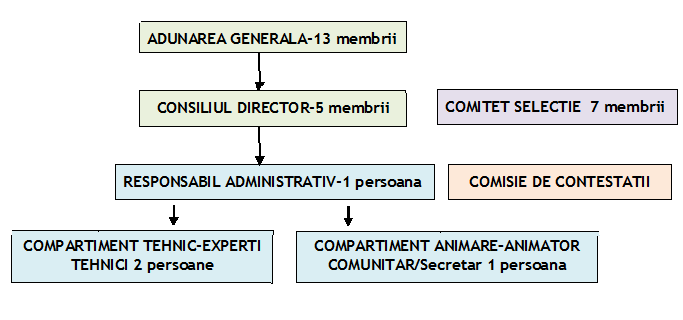 In ceea ce priveste personalul necesar pentru derularea unor activitati care necesita o calificare speciala, acesta va fi angajat pe baza de contract de prestare de servicii in functie de necesitatile reale ale GAL Transcarpatica, in distincte faze de implementare a Strategiei. Structura intregii echipe tehnice si administrative a GAL Transcarpatica care se bazeaza pe capacitatea si experienta demonstrata a personalului, garanteaza eficienta si eficacitate in implementarea SDL si o relatie optima intre personalul angajat si costurile totale ale grupului, obtinandu-se astfel optimizarea maxima a resurselor disponibile in conditiile disponibilitatii de personal suficient si calificat care va fi implicat in teme si aspecte metodologice distincte pe parcursul implementarii strategiei.Obiectivul principal al actiunilor de informare si promovare in mediul GAL Transcarpatica il reprezinta constientizarea opiniei publice si in mod special a potentialilor beneficiari, in vederea accesarii fondurilor europene destinate dezvoltarii rurale; a beneficiarilor, privind continutul masurilor; a administratiei publice nationale si locale, a organizatiilor profesionale, partenerilor economici si sociali, a organizatiilor neguvernamentale atat pentru accesarea fondurilor disponibile cat si pentru diseminarea informatiilor specifice.Comunicarea trebuie sa fie clara, concisa, concreta, adaptata publicului tinta si coerenta, pe durata intregii perioade de implementare a SDL. Aceasta se articuleaza in jurul a trei principii: flexibilitatea (capacitatea de a raspunde rapid la semnalele venite din mediul intern si extern); transparenta (capacitatea de a furniza informatii obiective si corecte referitoare la activitatile GAL–ului), eficienta (prin utilizarea optima a resurselor in vederea atingerii impactului maxim).
Dispozitivul de gestionare, monitorizare, evaluare si control implementat de GAL presupune:Luarea operativa a deciziilor asupra implementarii;Efectuarea zilnica a gestionarii GAL;Executarea operativa si corecta a procedurilor de gestionare a resurselor;Facilitarea coordonarii intre activitatile compartimentelor GAL;Monitorizarea si raportarea la timp despre realizarile si rezultatele implementarii SDL;Comunicarea stadiului implementarii strategiei de dezvoltare catre Adunarea Generala si Consiliul Director;Monitorizarea  prevede un dispozitiv riguros si transparent de vizualizare a modului in care are loc gestionarea financiara a implementarii strategiei de dezvoltare, care permite colectarea sistematica si structurarea anuala a datelor cu privire la activitatile desfasurate. Pentru evidentierea gradului de implementare a SDL, GAL va intocmi un Rapoarte semestriale si anuale de progres care vor contine informatii cu privire la evolutia implementarii strategiei.Referitor la monitorizarea strategiei, rapoartele de progres cuprind urmatoarele elemente:- Tabele privind implementarea financiara a planului pentru fiecare masura in parte;- Tabele de monitorizare care includ informatii cantitative pe baza indicatorilor de realizare si rezultat stabiliti pentru fiecare masura in parte in cadrul SDL;- Analiza rezultatului monitorizarii planului.Monitorizarea implementarii SDL are in vedere:- Evaluarea periodica a progreselor inregistrate pentru realizarea obiectivelor specific ale strategiei-Examinarea rezultatelor implementarii fiecarei masuri si monitorizarea calitatii implementarii proiectelor finantate;- Examinarea rezultatelor obtinute;- Elaborarea recomandarilor si propunerilor in vederea imbunatatirii impactului planului;Cele doua rapoarte vor fi prezentate Consiliului Director si Adunarii Generale dupa care vor fi transmise organismelor AFIR si MADR.Controlul presupune stabilirea unui sistem de verificare a respectarii planificarii legate de implementarea strategiei de dezvoltare. Se vor efectua rapoarte de verificare pe teren a gradului de implementare a proiectelor finantate in cadrul Strategiei.In ceea ce priveste monitorizarea implementarii proiectelor finantate, managerul GAL–uluiimpreuna cu compartimentul tehnic sunt responsabili de realizarea acestor actiuni.Astfel se vor realiza vizite in teren si consilierea beneficiarilor in implementarea proiectelor, astfel incat acestea sa fie finalizate in termen si in conditiile asumate prin contractul de finantare.
Departamentul tehnic al GAL-ului (format din expertii tehnici) este responsabil si pentru verificarea conformitatii cererilor de plata pentru proiectele selectate, cu exceptia situatiilor in care GAL-ul este beneficiarul.Evaluarea implementarii SDL reprezinta o sarcina obligatorie pentru GAL. Evaluarea implementarii SDL poate fi externalizata. Evaluarea SDL se realizeaza cu scopul de a imbunatati calitatea implementarii sale prin analiza eficientei, adica a celei mai bune relatii dintre resursele angajate si rezultatele atinse si a eficacitatii programului, insemnand masura in care obiectivele au fost atinse. Procesul de evaluare a SDL GAL Transcarpatica se va derula astfel:Evaluarea ex-ante – care a fost realizata inainte de elaborarea strategiei si a avut drept scop culegerea de informatii in vederea introducerii in viitoarea strategie de dezvoltare;Evaluarea intermediara, care va fi realizata pe tot parcursul perioadei de implementare si are ca obiective rectificarea oricaror probleme care pot aparea precum si imbunatatirea implementarii;Evaluarea ex-post, realizata dupa perioada de implementare a strategieiEvaluarea intermediara si ex–post au rolul de a examina gradul de utilizare al resurselor, eficacitatea si eficienta strategiei, impactul socio-economic al acestuia, precum si impactul asupra prioritatilor teritoriului GAL Transcarpatica.Rapoartele de evaluare (intermediar sau final) vor cuprinde urmatoarele tipuri de informatii:- Informatii specifice despre masurile cuprinse in planul de dezvoltare locala: denumirea masurii; buget total alocat, buget total solicitat de catre beneficiari la data raportarii, buget contractat de beneficiari la data raportarii; termene limita (calendar aproximativ al lansarilor viitoare); numar de proiecte (numar de proiecte depuse pe fiecare masura, numar de proiecte declarate eligibile din punct de vedere administrativ, numar de proiecte declarate neeligibile din punct de vedere administrativ, numar de proiecte contractate, numar de proiecte respinse, numar de proiecte aflate in faza de precontractare, numar de proiecte implementate).- Informatii generale despre stadiul implementarii planului de dezvoltare locala: procent solicitat din totalul bugetului teritoriului; buget total solicitat de catre beneficiari la data raportarii; buget contractat de beneficiari la data raportarii; numar de proiecte (numar total de proiecte depuse, numar total de proiecte declarate eligibile din punct de vedere administrative, numar total de proiecte declarate neeligibilie din punct de vedere administrative, numar total de proiecte contractate, numar total de proiecte respinse, numar total de proiecte aflate in faza de precontractare, numar total de proiecte incheiate).- Informatii despre proiectele depuse: denumirea proiectului; aplicant; masura pentru care s-a aplicat; data depunerii proiectului; bugetul total solicitat al proiectului; obiectivul proiectului; status-ul proiectului - depus, in evaluare, aprobat-respins.In cazul proiectelor aprobate se va trece: bugetul aprobat spre finantare, procentul aportului propriu din costul total al proiectului.-Informatii despre activitatea GAL: numar sesiuni de comunicare – informare sustinute in perioada raportata; numar total sesiuni de comunicare – informare sustinute in perioada de implementare a strategiei; data si locul de desfasurare al evenimentelor; numarul participantilor la eveniment.Forma de prezentare a rapoartelor de evaluare:- GAL Transcarpatica va actualiza periodic, cel putin anual statusul indicatorilor de rezultat si de progres pe pagina de internet a teritoriului. Aceste informatii vor fi publice tuturor potentialilor beneficiari, factorilor interesati la nivel de teritoriu Leader, dar si factorilor externi.- GAL Transcarpatica va pregati materiale informative continand elementele specificate la sectiunea de mai sus, care vor fi distribuite in cadrul mecanismului de comunicare– informare: conferinte, seminarii, workshopuri, sesiuni de instruire.- GAL Transcarpatica va pregati rapoarte de activitate si de progres, care vor fi trimise structurilor Autoritatii de Management si Agentiei pentru Finantarea Investitiilor Rurale. Rapoarte de monitorizare si evaluare vor fi transmise institutiilor de mai sus si la cerere.CAPITOLUL X: Planul de finantare al strategiei Planul de finantare al Strategiei de Dezvoltare Locala a GAL Transcarpatica este constituit din doua componente:- Componenta A in valoare de 413.432 euro (valoare calculata in functie de teritoriul si populatia acoperita). In completarea planului de finantare s-a tinut seama ca costurile de functionare si de animare pentru strategie sa nu depaseasca 20% din costurile publice totale efectuate, repectiv vor fi de maxim 82.686 euro.- Componenta B a carei valoare se va stabili in urma procesului de evaluare si selectie, reprezentand valoarea aferenta nivelului de calitate.Algoritmul de calcul pentru alocarea financiara propusa fiecarei masuri, precum si pentru costurile de functionare si animare, se regaseste in Anexa 4 - Planul de finantare.Pornind de la ierarhizarea prioritatilor in cadrul strategiei, s-a alocat o valoare indicativa pentru fiecare masura propusa in strategie, aceste valori fiind corelate cu nevoile identificate prin consultari desfasurate in teritoriul Transcarpatica, prin analiza diagnostic si analiza SWOT.Masurile relevante pentru teritoriul GAL Transcarpatica contribuie in principal la Prioritatea P6 “Promovarea incluziunii sociale, a reducerii saraciei si a dezvoltarii economice in zonele rurale”, valoarea procentuala pentru P6, raportata la costurile publice totale ale strategiei pentru componenta A este de 64,28%. Urmatoarea, in ordinea importantei acordata pentru strategia de dezvoltare a teritoriului Leader Bran-Moieciu-Fundata, este Prioritatea P3 ”Promovarea organizarii lantului alimentar, inclusive procesarea si comercializarea produselor agricole, a bunastarii animalelor si a gestionarii riscurilor in agricultura”, valoarea procentuala pentru P3 raportata la costurile publice totale ale strategiei pentru componenta A fiind de 14,51%.Valoarea procentuala pentru P4 “Refacerea, conservarea si consolidarea ecosistemelor legate de agricultura si silvicultura” raportata la costurile publice totale ale strategiei de dezvoltare locala pentru componenta A este de 1, 21%.Alocarea financiara pentru masurile/prioritatile stabilite in cadrul strategiei de dezvoltare locala, alocare care se regaseste in Anexa 4 - Planul de finantare, reflecta opiniile populatiei legate de sectoarele din teritoriul GAL Transcarpatica care necesita imbunatatire in perioada urmatoare. CAPITOLUL XI: Procedura de evaluare si selectie a proiectelor depuse in cadrul SDLCererile de finantare se inregistreaza la secretariatul GAL Transcarpatica, in registrul Intrari/Iesiri. Documentatia primita este transmisa expertilor evaluatori din compartimentul administrativ al GAL, pentru verificarea conformitatii, respectandu-se principiul de verificare “4 ochi”. Rezultatul pentru verificarea conformitatii este comunicat solicitantului, existand doua variante de rezultat: cerere conforma/cerere neconforma. In situatia in care cererea de finantare este declarata neconforma, 1 exemplar original si 1 copie pot fi restituite solicitantului, iar cel putin 1 exemplar copie trebuie sa ramana in posesia GAL. Aceeasi cerere de finantare poate fi declarata neconforma de maximum doua ori pentru aceeasi licitatie de proiecte. Verificarea eligibilitatii tehnice si financiare este facuta de expertii GAL-ului, conform principiului “4 ochi”. In situatia in care sunt criterii de eligibilitate care necesita lamuriri suplimentare, expertul intocmeste “Fisa de solicitare a informatiilor suplimentare” in care se solicita documente suplimentare si care se va transmite la solicitant. Ulterior expertii intocmesc “Fisa de verificare a criteriilor de eligibilitate”. Evaluarea se face in baza criteriilor de selectie propuse in ghidul de finantare, ulterior se vor elabora si rapoartele de evaluare. Selectia proiectelor se efectueaza de catre Comitetul de Selectie, rapoartele de evaluare impreuna cu documentatia suport vor fi supuse deciziei finale a acestui Comitet. GAL-ul va stabili punctajul acordat pentru fiecare criteriu de selectie si punctajul minim pe proiect, obligatoriu de obtinut, pentru ca acesta sa fie selectat, precum si criteriile de departajare ale proiectelor cu acelasi punctaj. Comitetul de selectie a proiectelor va fi format din reprezentantii partenerilor GAL Transcarpatica, propusi si votati de catre Adunarea Generala. Comitetul de selectie al Gal Transcarpatica va fi alcatuit din 7 membrii titulari si 7 membrii supleanti care vor selecta si aproba proiectele depuse aplicand regula „dublului cvorum”, respectiv pentru validarea voturilor, este necesar ca in momentul selectiei sa fie prezenti cel putin 50% din parteneri, din care peste 50% sa fie din mediul privat si societate civila. Daca unul din proiectele depuse pentru selectare, apartine unuia din membrii comitetului, persoana in cauza/organizatia nu are drept de vot si nu va participa la intalnirea comitetului respectiv. Pentru transparenta procesului de selectie a proiectelor in cadrul GAL si totodata pentru efectuarea activitatilor de control si monitorizare, la aceste selectii va lua parte si un reprezentant al structurilor judetene ale AFIR.Parteneriatul decizional, in cadrul procesului de implementare a strategiei locale a GAL Transcarpatica, este reprezentat de Comitetul de selectie a proiectelor.Organizarea sedintelor de selectie. Comitetul de selectie se va intruni in functie si de numarul de sesiuni lansate pentru depunerea proiectelor. Sedintele sunt convocate de catre Presedintele Comitetului de selectie iar secretariatul este asigurat de catre personalul asociatiei. Sunt invitati sa participe la sedinte cei 7 membrii titulari cu drept de vot, iar in conditiile in care acestia nu pot participa, vor informa Presedintele si vor delega membrii supleanti. Dupa ce toate proiectele supuse selectiei in cadrul unei masuri primesc aprobarea punctajului, Comitetul de Selectie emite Raportul de Selectie Intermediar. Raportul de Selectie Intermediar va cuprinde proiectele retrase, neeligibile, eligibile neselectate si eligibile selectate, valoarea acestora, numele solicitantilor, iar pentru proiectele eligibile punctajul obtinut pentru fiecare criteriu de selectie. Raportul de Selectie Intermediar va fi publicat pe pagina de web a GAL. In baza acestuia GAL va transmite rezultatele selectiei catre solicitanti. Beneficiarii care au fost notificati de catre GAL asupra faptului ca proiectele lor au fost declarate neeligibile sau nu au fost selectate pot depune contestatii la sediul GAL. Contestatiile pot fi depuse in termen de maximum 5 zile lucratoare de la primirea notificarii sau de la publicarea pe pagina de web a GAL Transcarpatica a Raportului de Selectie Intermediara. Contestatiile primite vor fi analizate de catre o Comisie de Solutionare a Contestatiilor infiintata la nivelul GAL in acest sens, care va fi compusa din alte persoane fata de cele care au facut parte din Comitetul de Selectie. Comisia de Solutionare a Contestatiilor este numita si aprobata de Adunarea Generala a GAL Transcarpatica si va respecta componenta ponderile public – privat prevazute de PNDR si de principiile LEADER pentru constituirea Comitetului de Selectie. Comisia de Solutionare a Contestatiilor va analiza doar proiectele care au facut obiectul contestatiilor. In urma solutionarii eventualelor contestatii, Comisia de Solutionare a Contestatiilor va elabora un Raport de Contestatii care va fi semnat de catre membrii Comisiei Asociatiei. In baza Raportului de Contestatii, Comitetul de Selectie va emite Raportul de Selectie final, care va cuprinde proiectele retrase, neeligibile, eligibile neselectate si eligibile selectate, valoarea acestora, numele solicitantilor, iar pentru proiectele eligibile punctajul obtinut pentru fiecare criteriu de selectie. In Raportul de Selectie vor fi evidentiate proiectele declarate eligibile sau selectate in baza solutionarii contestatiilor. GAL Transcarpatica va publica pe pagina de web proprie Raportul de Selectie si va instiinta solicitantii asupra rezultatului procesului de evaluare si selectie. Raportul de Selectie Intermediar si Raportul de Selectie Final vor fi semnate de catre toti membrii Comitetului de Selectie, vor prezenta semnatura reprezentantului CDRJ care participa ca observator la procesul de selectie, vor fi avizate de reprezentantul legal GAL sau de un alt membru al Consiliului Director mandatat in acest sens si vor fi facute publice minim pe pagina de web a GAL.Raportul de Selectie Intermediar si Raportul de Selectie Final vor fi datate, aprobate de Comitetul de Selectie. Raportul de Selectie Intermediar si Raportul de Selectie Final vor prezenta stampila GAL. In momentul emiterii Raportului de Selectie (final) rolul Comitetului de Selectie se incheie, pentru sesiunea de depunere proiecte respectiva.CAPITOLUL XII: Descrierea mecanismelor de evitare a posibilelor conflicte de interese conform legislatiei nationale Conflictul de interese este reglementat de Ordonanta de urgenta nr. 66/2011 privind prevenirea, constatarea si sanctionarea neregulilor aparute in obtinerea si utilizarea fondurilor europene si/sau a fondurilor publice nationale aferente iar la Sectiunea a II-a sunt prezentate Regulile in materia conflictului de interese. Conflictul de interese apare atunci cand un membru sau un angajat al GAL are un interes personal care influenteaza sau poate sa influenteze indeplinirea atributiilor sale oficiale cu impartialitate si obiectivitate. Interesele private ale unui membru sau ale unui angajat al GAL –ului pot include un beneficiu pentru sine sau pentru familia sa, pentru rudele sale apropiate, pentru prieteni, pentru persoane sau organizatii cu care acesta a avut relatii politice sau de afaceri. Interesul personal se poate referi si la orice datorii pe care membrul fondator sau angajatul GAL le are fata de persoanele enumerate mai sus. Gradul de rudenie se aplica dupa cum urmeaza: gradul I-fiul si tatal, gradul II-fratii, gradul III-unchiul si nepotul de frate, gradul IV-verii. Gradul de afinititate este luat in calcul astfel: gradul I-mama si sotia fiului acesteia/soacra si nora, gradul II-cumnatele si cumnatii,  gradul III-unchiul si sotia nepotului de frate, gradul IV-verii, sotii si sotiile acestora.Angajatul GAL care are un interes personal care influenteaza sau poate sa influenteze indeplinirea atributiilor sale oficiale nu poate lua parte la evaluarea, monitorizarea si implementarea proiectelor. Pozitia de Responsabil administrativ este incompatibila cu orice alta activitate publica care se efectueaza cu norma intreaga. Personalul GAL-ului este obligat sa informeze Consiliul Director cu privire la orice activitati aducatoare de venituri pe care le desfasoara atat pe cont propriu cat si in calitate de angajati, in scopul de a verifica sa nu exista nici o incompatibilitate intre interesele individuale si cele ale GAL-ului. Responsabilul administrativ nu pot detine alte functii publice sau private care pot interfera cu autonomia si independenta cu care trebuie sa isi exercite atributiile in cadrul GAL Transcarpatica.Conflictul de interese in cazul Comitetului de selectie al GAL - daca unul dintre membrii comitetului se afla in conflict de interese (este initiatorul sau are o relatie de rudenie de gradul 1 sau 2, conform legii, cu initiatorul unuia dintre proiectele depuse spre finantare etc.), in aceasta situatie persoana in cauza nu are drept de vot si nu va participa la sedinta respectiva. La sedintele pentru selectia proiectelor membrii Comitetului de selectie semneaza declaratii de impartialitate. Structurile operationale a GAL-ului vor controla aplicarea regulilor si procedurilor pentru evitarea conflictelor de interese si vor aplica sanctiuni, in cazul constatarii de nereguli. In ceea ce priveste Consiliul Director al GAL-ului, in conformitate cu prevederile OUG 26/2000 cu modificarile si completarile ulterioare, “nu poate fi membru al consiliului director, iar daca era, pierde aceasta calitate, orice persoana care ocupa o functie de conducere in cadrul unei institutii publice, daca asociatia respectiva are ca scop sprijinirea activitatii acelei institutii publice”.IndicatoriComuna BranComuna MoieciuComuna FundataPopulatie totala/structura varsta- 0-19 ani- 20-59 ani- peste 60 de ani5.1818892.8151.4774.8929702.6571.26585299435318 Populatia dupa etnie- romani- maghiari- romi- germani- alte etnii5.1814.820101333354.8924.755--3134852830---21Locuinte existente2.7742.182775Sporul natural39-2-23Soldul migrarii-4-5-3Salariati69035926Someri90758ComunaTotal
suprafata(ha)Total
suprafata  agricola-ha din care arabila-ha-din care pasuni-ha-din care fanete-ha-din care
livezi-ha-Total suprafata cu paduri-ha-Bran6.7853.6452781.9531.2691452.496Moieciu9.4912.3642351.1161.00945.482Fundata3.6811.5417861884501.616Total19.9577.5505913.6873.1231499.594LocalitatiBovineOvineCaprinePorcinePasariCabalineFamiliide albineBran2.94724.142253977.136305175Moieciu1.99212.042275348.86318729Fundata1.1694.243202872.31197-Total6.10840.427721.21818.310589204LocalitateTotal intreprinderiMicro-intreprinderi 1-10 salariatiMicro-intreprinderi 1-10 salariatiMicro-intreprinderi 1-10 salariatiIntreprinderi 10 - 50 salariatiIntreprinderi 10 - 50 salariatiIntreprinderi 50 - 250 salariatiIntreprinderi > 250 salariatiIntreprinderi > 250 salariatiBran2322092092092323---Moieciu2442292292291515Fundata10810110110177---Total5845395395394545---Tipuri de comertTipuri de comertTipuri de comertNr. Total% din Nr. total% din Nr. totalIntreprinderi din sectorul tertiarIntreprinderi din sectorul tertiarNr. Total% din Nr. totalAgricol-Bran-Moieciu-FundataAgricol-Bran-Moieciu-FundataAgricol-Bran-Moieciu-Fundata162682,74%2,74%Hoteluri si restaurante-Bran-Moieciu-FundataHoteluri si restaurante-Bran-Moieciu-Fundata162151222527,74%Industrial-Bran-Moieciu-FundataIndustrial-Bran-Moieciu-FundataIndustrial-Bran-Moieciu-Fundata33-3215,65%5,65%Transport si depozitare-Bran-Moieciu-FundataTransport si depozitare-Bran-Moieciu-Fundata18-1443,08%Comert cu amanuntul produse alimentare-Bran-Moieciu-FundataComert cu amanuntul produse alimentare-Bran-Moieciu-FundataComert cu amanuntul produse alimentare-Bran-Moieciu-Fundata522021118,9%8,9%Alte activitati de servicii-Bran-Moieciu-FundataAlte activitati de servicii-Bran-Moieciu-Fundata13645444723,29%Comert cu amanuntul produse nealimentare-Bran-Moieciu-FundataComert cu amanuntul produse nealimentare-Bran-Moieciu-FundataComert cu amanuntul produse nealimentare-Bran-Moieciu-Fundata16715051228,60%28,60%PUNCTE TARIPUNCTE SLABE-Zona montana intacta cu peisaje de o rara frumusete in Masivele  Bucegi si Piatra Craiului, zone protejate: Piatra Craiului, Bucegi, Leaota;  -Pozitie geografica avantajoasa si existenta unor obiective turistice de interes international (Castelul Bran), edificii si monumente de o mare valoare, apropierea de municipiul Brasov (constituie un punct central important pentru mentinerea echilibrului zonei);-Fauna si flora este foarte bogata;-Posibilitate de practicare a diverselor tipuri de turism intr-un mediu nepoluat, existenta de ape de munte bogate in salmonide;-Suprafete largi de pajisti naturale, terenuri agricole lucrate in totalitate, suprafete intinse de padure;-Existenta pe suprafete largi de teren agricol a practicilor agricole traditionale;-Asezarea geografica – ofera posibilitati de legatura cu celelalte localitati si zone ale tarii de exemplu prin culoarul Rucar-Bran care deschide drumul spre Arges prin drumuri nationale si judetene asfaltate;-Riscuri minime de producere a seismelor si inundatiilor;-Preocuparea comunitatilor pentru pastrarea obiceiurilor si traditilor, promovarea de elemente de etnografie si folclor local;-Existenta dispensarelor si a farmaciilor umane cu acces pentru fiecare localitate, existenta terenurilor si a salilor de sport de capacitate mare, existenta unui sistem central propriu de alimentare cu apa, existenta unui sistem eficient de iluminat public si stradal, existenta unei retele de transport bine structurate, existenta unei infrastructuri destinate activitatilor culturale (muzeul Bran, camine culturale), sustinerea manifestarilor culturale cu caracter traditional de catre Parohiile Ortodoxe;-Posibilitatea practicarii mai multor forme de turism;-Localitati montane cu sate componente izolate;-Locuri de recreere insuficiente, locuri de joaca pentru copii insuficiente, parcuri de recreere si spatii verzi insuficiente si precar amenajate;-Depozitarea de deseuri in spatii necorespunzatoare;-Lipsa sustinerii tinerilor pentru a se implica in activitati culturale specifice;-Lipsa de competenta manageriala, profesionala in pastrarea si valorificarea patrimoniului;-Lipsa unor centre culturale multifunctionale-Grad scazut de constientizare a fermierilor privind importanta practicilor agricole durabile;-Situatia precara a infrastructurii spatiilor de invatamant din unele sate apartinatoare si lipsa materialului didactic performant in scolile de profil tehnic, de arte si meserii;-Lipsa tehnologiilor si echipamentelor medicale moderne in unitatile de profil;-Insuficienta marcajelor pentru traseele turistice, a panourilor si centrelor de informare;-Lipsa refacerii conform amenajarilor silvice a spatiilor exploatate silvic.OPORTUNITATIRISCURI-Cresterea interesului pentru servicii turistice la un pret accesibil; -Exploatarea rolului multifunctional al padurilor prin ecoturism;-Interes crescut pentru produse de artizanat;-Existenta unor surse de finantare care sa sprijine realizarea unui brand local in vederea valorificarii mostenirii culturale si istorice;-Existenta unei preocupari din partea comunitatilor de a dezvolta turismul cultural;-Potentialul dat de relieful montan si mediul nepoluat, peisajele spectaculoase si conditiile climatice favorabile dezvoltarii activitatilor turistice;-Cresterea interesului pentru studierea si punerea in valoare a florei si faunei specifice zonei;-Cresterea interesului pentru punerea in valoare/conservarea patrimoniului natural si cultural;-Punerea in valoare a patrimoniului natural prin practicarea turismului (montan, cicloturism, ecoturism, agrement prin accesarea pajistilor superioare care au o inalta valoare naturala High Nature Value – HNV, situri naturale, agro-turism), prin fonduri europene.-Situatia proprietatii nerezolvata in totalitate;-Standarde europene in domeniul agriculturii greu de realizat;-Schimbarile climaterice;-Legislatie fluctuanta;-Insuficienta fondurilor pentru reabilitarea cladirilor publice si a monumentelor care se degradeaza iremediabil in lipsa unor interventii in timp util;-Exploatarea irationala a resurselor neregenerabile din teritoriu –padure, fauna, cinegetica;-Pierderea mestesugurilor traditionale, tinerii nemaifiind interesati in practicarea acestor meserii;-Despaduririle necontrolate pot avea implicatii negative asupra mediului; -Caracterul haotic al constructiilor care poate afecta potentialul natural al zonei.PUNCTE TARIPUNCTE SLABE-Ponderea ridicata  a populatiei active din totalul  populatiei;-Personal didactic, personal medical si veterinar calificat;-Forta de munca disponibila;-Personal  local instruit in  programe manageriale;-Nivel ridicat al cererii de forta de munca, datorat in special dezvoltarii accelerate a turismului in zona;-Existenta unor parteneriate ale Liceului “Sextil Puscariu” cu agenti economici din zona;-Interesul crescut pentru eductie initiala si formarea profesionala al adultilor;-Acces la resurse informationale variate (acces internet, biblioteca dotata recent);-Asigurarea calificarilor necesare personalului din turism prin cursuri organizate in Bran.-Scaderea populatiei;-Spor natural negativ;-Migratie a populatiei la oras, a fortei de munca din teritoriu (in special a tinerilor) din cauza lipsei oportunitatilor  de angajare;-Pondere mare a populatiei varstnice implicata in agricultura de subzistenta;-Ponderea mare a persoanelor aflate fara loc de munca sau in cautarea unui loc de munca;-Numarul redus al programelor de instruire pentru turism si neadaptarea celor existente la nisele de piata;-Lipsa centrelor de formare pentru adulti;-Lipsa interesului formarii in domeniul antreprenorial;-Prezenta redusa a femeilor pe piata muncii;-Numarul mare al navetistilor in randul cadrelor didactice si medicale;OPORTUNITATIRISCURI-Existenta programelor de formare profesionala pentru fermieri si a programelor de formare pentru adulti;-Programe pentru reintinerirea sefilor de exploatatiilor agricole;-Crearea de locuri de munca pentru mentinerea populatiei tinere in teritoriu si diversificarea posibilitatilor de petrecere a timpului liber;-Cresterea capitalului social prin implicarea actorilor locali, reprezentanti ai tuturor categoriilor sociale, in dezvoltarea zonei;-Cresterea nivelului de constientizare si informare a populatiei cu privire la posibilitatile de valorificare a produselor locale traditionale/ecologice;-Accesarea fondurilor destinate dezvoltarii resurselor umane;-Prelungirea limitei de virsta folosind bogatia naturala a zonei (apa,aer,produse)-Majorarea costurilor salariale si a fiscalitatii in general;-Dezechilibru demografic cauzat de migrarea populatiei tinere;-Diminuarea calitatii sistemului educational – comasarea scolilor;-Lipsa initiativelor pentru orientarea profesionala a tinerilor, reconversie profesionala;PUNCTE TARIPUNCTE SLABE-Existenta resurselor naturale variate, suprafete intinse de paduri si pasuni favorabile cresterii animalelor, calitatea apei din teritoriu foarte buna, sol fertil favorabil dezvoltarii culturilor agricole;-Zona geografica are o traditie in  racticarea turismului;-Existenta meseriilor traditionale;-Produse traditionale (branzeturi);-Efective importante de animale;-Sector de crestere a ovinelor si bovinelor bine reprezentat;-Experienta si traditie in procesarea laptelui, produse gastronomice diverse;-Optiuni de petrecere a timpului liber (parcurgerea pe jos sau cu bicicleta a traseelor care leaga comunele din teritoriu, plimbari cu caruta sau sania trasa de cai);-Unitati de cazare foarte bine dotate care functioneaza in conformitate cu normele in vigoare;-Spirit asociativ scazut;-Agricultura de subzistenta si faramitata;-Lipsa brandurilor locale inregistrate si promovate si neutilizarea resurselor locale;-Lipsa inovativitatii;-Capacitate redusa de procesare si valorificare a produselor vegetale si zootehnice;-Artizanat si activitati mestesugaresti insuficient valorificate;-Numar redus de agricultori ecologici inregistrati;-Materiale de promovare a produselor inexistente;-Acces greu la piete de desfacere pentru produse traditionale;-Lipsa produselor traditionale pe pietele locale;-Insuficienta spatiilor de agreement/ petrecere a timpului liber pentru turisti;OPORTUNITATIRISCURI-Interesul  investitorilor pentru zona;-Interes crescut pentru produse locale traditionale si interes pentru produse ecologice;-Includerea satelor in circuite turistice, crearea de trasee turistice tematice;-Imbunatatirea sistemelor de informare si orientare turistica;  -Valorificarea povestilor/legendelor locale;-Accesarea fondurilor europene pentru calificarea personalului, pentru certificare produse, pentru dotare cu utilaje performante si instalatii de procesare;-Organizarea unor retele, lanturi scurte producatori-procesatori-consumatori;-Organizarea unor cursuri intensive de instruire pentru producatorii agricoli-culturi-zootehnie si pregatire de personal specializat pentru serviciile turistice prin accesare de fonduri pe POCU;-Certificarea unor produse pentru patrunderea pe piata euro;-Crearea de lanturi scurte pentru folosirea in procesare apoi in consum la pensiunile turistice ale produselor locale.-Instabilitate legislativa si decizionala-Cresterea fiscalitatii, dificultati de finantare si creditare, coruptie, birocratie;-Criza economica  (finantare, acces la piete externe);-Migratia tinerilor catre marile orase sau in strainatate, in lipsa oportunitatilor de angajare;-Pierderea specificitatii locale cauzata de invazia de constructii noi;-Amenintarea din partea supermarketurilor care vind produse straine la preturi mici dar calitate indoielnica;-Slaba/Lipsa de informare a consumatorilor privind diferenta de calitate si avantajul tuturor pentru consumul de produse autohtone;PUNCTE TARIPUNCTE SLABE-Experienta parteneriatului intre localitati in vederea dezvoltarii socio-economice a zonei;-Finantari accesate de structuri asociative public-public si public-privat;-Experiente anterioare de cooperare nationala si internationala in domeniul mediului, social si ecoturistic;-Administratiile locale au in subordine un teritoriu compact si omogen delimitat dupa repere geografice bine conturate;-Nu exista conflicte de natura administrativa privind proprietatea si folosinta unor terenuri; -Existenta unor ONG-uri active la nivel local, in special in domeniul promovarii traditiilor locale; -Lucratorii din domeniul social duc lipsa unor pregatiri profesionale la standarde comunitare;-Nu sunt acreditate serviciile de asistenta sociala la nivelul autoritatilor locale;-Slaba preocupare pentru domeniul social si fata de grupurile vulnerabile (virstnici, persoane cu dizabilitati, femei maltratate, copii abandonati)-Slaba implicare a populatiei in actiuni de voluntariat;-Insuficienta informare asupra avantajelor fenomenului asociativ;-Numarul insuficient al asociatilor de tip agricol, nu exista forme de asociere nici pentru dezvoltarea afacerilor;-Slaba implicare a populatiei in actul decizional;OPORTUNITATIRISCURI-Constientizarea actorilor locali cu privire la beneficiile asocierii prin oferirea unor modele externe de buna practica;-Cresterea capacitatii producatorilor din diverse domenii prin infiintarea unor forme asociative;-Eficientizarea actiunilor in domeniul serviciilor sociale prin cresterea numarului de parteneriate public-private/societate civila;-Accesarea unor finantari care sprijina/ incurajeaza/promoveaza crearea de asociatii/ parteneriate in diferite domenii;-Infiintarea unui centru comunitar multifunctional social si de sanatate.-Reducerea drastica a fondurilor centrale alocate administratiilor locale;-Interesul scazut al autoritatilor centrarea in sprijinirea asociatilor din mediul rural;-Scaderea interesului ONG-urilor locale pentru cumularea eforturilor in vederea atingerii unor obiective comune din cauza intereselor diferite in accesarea fondurilor;Obiectiv  de dezv. rurala 1 - Favorizarea competitivitatii agriculturiiObiective transversalePrioritati de dezv. ruralaDIMasuriIndicatori de rezultatObiectiv  de dezv. rurala 1 - Favorizarea competitivitatii agriculturiiObiective transversalePrioritatea 1DI 1AObiectiv  de dezv. rurala 1 - Favorizarea competitivitatii agriculturiiObiective transversalePrioritatea 1DI 1BObiectiv  de dezv. rurala 1 - Favorizarea competitivitatii agriculturiiObiective transversalePrioritatea 2DI 1CObiectiv  de dezv. rurala 1 - Favorizarea competitivitatii agriculturiiObiective transversalePrioritatea 2DI 2AObiectiv  de dezv. rurala 1 - Favorizarea competitivitatii agriculturiiObiective transversalePrioritatea 2DI 2BObiectiv  de dezv. rurala 1 - Favorizarea competitivitatii agriculturiiObiective transversalePrioritatea 2DI 2CObiectiv  de dezv. rurala 1 - Favorizarea competitivitatii agriculturiiObiective transversalePrioritatea 2M1/M16/Subm.16.4.1/3A  Numarul de exploatatii agricole care primesc sprijin pentru participarea la sistemele de calitate, la pietele locale si la circuitele de aprovizionare scurte, precum si la grupuri/organizatii de producatori – 2Total cheltuiala publica realizata –3.000 euroNumar de locuri de munca nou create - 3Obiectiv  de dezv. rurala 1 - Favorizarea competitivitatii agriculturiiObiective transversalePrioritatea 2DI 3BObiectiv  de dezv. rurala 2 – Asigurarea gestionarii durabile a resurselor naturale si combaterea schimbarilor climaticeObiective transversalePrioritatea 4DI 4AM8/M8/Subm.8.5/4ASuprafata totala forestiera (ha)Cheltuieli publice totaleObiectiv  de dezv. rurala 2 – Asigurarea gestionarii durabile a resurselor naturale si combaterea schimbarilor climaticeObiective transversalePrioritatea 4DI 4BObiectiv  de dezv. rurala 2 – Asigurarea gestionarii durabile a resurselor naturale si combaterea schimbarilor climaticeObiective transversalePrioritatea 4DI 4CObiectiv  de dezv. rurala 2 – Asigurarea gestionarii durabile a resurselor naturale si combaterea schimbarilor climaticeObiective transversalePrioritatea 5DI 5AObiectiv  de dezv. rurala 2 – Asigurarea gestionarii durabile a resurselor naturale si combaterea schimbarilor climaticeObiective transversalePrioritatea 5DI 5BObiectiv  de dezv. rurala 2 – Asigurarea gestionarii durabile a resurselor naturale si combaterea schimbarilor climaticeObiective transversalePrioritatea 5DI 5CObiectiv  de dezv. rurala 2 – Asigurarea gestionarii durabile a resurselor naturale si combaterea schimbarilor climaticeObiective transversalePrioritatea 5DI 5DObiectiv  de dezv. rurala 2 – Asigurarea gestionarii durabile a resurselor naturale si combaterea schimbarilor climaticeObiective transversalePrioritatea 5DI 5EObiectiv  de dezv. rurala 3 – Obtinerea unei dezvoltari teritoriale echilibrate a economiilor si comunitatilor rurale, inclusiv crearea si mentinerea de locuri de munca Obiective transversalePrioritatea 6DI 6AM3/M6/Subm.6.2/6ALocuri de munca create – 1; Populatie neta care beneficiaza de servicii /infrastructura imbunatatita; Cheltuieli publice totale.Obiectiv  de dezv. rurala 3 – Obtinerea unei dezvoltari teritoriale echilibrate a economiilor si comunitatilor rurale, inclusiv crearea si mentinerea de locuri de munca Obiective transversalePrioritatea 6DI 6AM7/M6/ Subm.6.2/6ALocuri de munca create – 7; Cheltuieli publice totale.Obiectiv  de dezv. rurala 3 – Obtinerea unei dezvoltari teritoriale echilibrate a economiilor si comunitatilor rurale, inclusiv crearea si mentinerea de locuri de munca Obiective transversalePrioritatea 6DI6BM4/M7/Subm.7.2.1/6BPopulatie neta care beneficiaza de servicii/infrastructura imbunatatita; Cheltuieli publice totale.Obiectiv  de dezv. rurala 3 – Obtinerea unei dezvoltari teritoriale echilibrate a economiilor si comunitatilor rurale, inclusiv crearea si mentinerea de locuri de munca Obiective transversalePrioritatea 6DI6BM5/M7/Subm.7.2.2/6BPopulatie neta care beneficiaza de servicii/infrastructura imbunatatita;Cheltuieli publice totale.Obiectiv  de dezv. rurala 3 – Obtinerea unei dezvoltari teritoriale echilibrate a economiilor si comunitatilor rurale, inclusiv crearea si mentinerea de locuri de munca Obiective transversalePrioritatea 6DI6BM6/M7/Subm.7.6/6BPopulatie neta care beneficiaza de servicii/infrastructura imbunatatita; Cheltuieli publice totale.Obiectiv  de dezv. rurala 3 – Obtinerea unei dezvoltari teritoriale echilibrate a economiilor si comunitatilor rurale, inclusiv crearea si mentinerea de locuri de munca Obiective transversalePrioritatea 6DI 6CDIIndicator de monitorizare3ANr. de exploatatii agricole care primesc sprijin pentru participarea la piete locale si circuite de aprovizionare scurte, la grupuri/organizatii de producatori; Cheltuieli publice totale (euro); Locuri de munca nou create - 34ASuprafata totala forestiera (ha); Cheltuieli publice totale (euro).6ALocuri de munca create – 8; Populatie neta care beneficiaza de servicii/infrastructura; Cheltuieli publice totale (euro).6BPopulatie neta care beneficiaza de servicii/infrastructura; Cheltuieli publice totale (euro); Locuri de munca create – 0.Denumirea masuriiSprijin pentru cooperarea orizontala si verticala intre actorii din lantul de aprovizionare in vederea infiintarii de forme asociative, grupuri operationale pentru diversificarea activitatilor rurale si a stabilirii si dezvoltarii de lanturi scurte de aprovizionare si de piete localeCodul masuriiM1/M16/Subm.16.4.1/3ATipul masurii ▪ INVESTITII▪ SERVICII □ SPRIJIN FORFETAR1.Descrierea generala a masurii, inclusiv a logicii de interventie a acesteia si a contributiei la prioritatile strategiei, la domeniile de interventie, la obiectivele transversale si a complementaritatii cu alte masuri din SDL.1.Descrierea generala a masurii, inclusiv a logicii de interventie a acesteia si a contributiei la prioritatile strategiei, la domeniile de interventie, la obiectivele transversale si a complementaritatii cu alte masuri din SDL.1.1.Justificare. Corelare cu analiza SWOTIn cadrul acestei masuri, se acorda sprijin financiar pentru a facilita cooperarea intre actorii implicati in dezvoltarea rurala, pentru crearea de cooperative/grupuri de producatori/retele/ grupuri operationale, in scopul impementarii in comun a unui plan de afaceri din domeniul agricol/non-agricol, industrie alimentara (lant scurt de aprovizionare si piata locala), turism, cultura, sanatate, social. Analiza SWOT evidentiaza un spirit asociativ scazut, crearea de retele care vor deveni cooperative va ajuta la eliminarea dezavantajelor legate de nivelul fragmentare din sectorul agricol. O pondere mare o au fermele mici. Intentia este de a promova entitatile care colaboreaza pentru identificarea unor solutii noi. Produsele, practicile si procesele noi reprezinta principalele motoare pentru inovare si pentru diversificarea activitatilor agricole si non-agricole, precum si pentru imbunatatirea competitivitatii economiei rurale.Printre exemplele care evidentiaza impactul negativ al acestei situatii se numara:- o gama limitata de produse agro-alimentare in supermarket-urile din tara;- un nivel scazut al productivitatii la nivelul fermelor si al sectorului de procesare, care nu este suficient dezvoltat;- nivel scazut al activitatilor de marketing si diversificare;- gama limitata de produse traditionale;- slaba reprezentare a activitatilor mestesugaresti, traditionale in forme organizate (SRL, PFA etc).Realizarea formei juridice asociative este un mare castig al cooperarii, deoarece fermierul roman se va asocia foarte greu fara a avea un suport informational care sa-l motiveze si sa sustina acest demers. 1.2. Obiectivul de dezvoltare rurala al Reg(UE) 1305/2013, art.4a) favorizarea competitivitatii agriculturiib)asigurarea gestionarii durabile a resurselor naturale si combaterea schimbarilor climaticec)obtinerea unei dezvoltari terotoriale echilibrate a economiilor si comunitatilor rurale,inclusiv crearea si mentinerea de locuri de munca1.3.Obiectivul specific local al masuriiSprijinirea infiintarii de forme colective - cooperative, grupuri de producatori, pentru a facilita:- cooperarea in vederea procesarii in comun a produselor in lantul scurt;- cooperarea in vederea depozitarii, ambalarii, etichetarii produselor; - cooperarea in vederea organizarii vanzarii pe piata locala, insa fara a se limita la aceasta;- cooperarea in vederea promovarii produselor si identificarea clientilor finali;- cooperarii intre micii operatori in ceea ce priveste organizarea de activitati comune (aceleasi echipamente si resurse, servicii turistice combinate aferente turismului rural);- cooperare in vederea promovarii si exploatarii in comun a resurselor naturale si antropice din zona, care sunt insuficient exploatate.1.4. Contributie la prioritatea/prioritatile prevazute la art.5, Reg.(UE) nr.1305/2013P1 Incurajarea transferului de cunostinte si a inovarii in agricultura, silvicultura si in zonele rurale ca prioritate principala si ca prioritati secundare;P2 Cresterea viabilitatii exploatatiilor si a competitivitatii tuturor tipurilor de agricultura in toate regiunile si promovarea tehnologiilor agricole inovatoare si a gestionarii durabile a padurilor;P3 Promovarea organizarii lantului alimentar, inclusiv procesarea si comercializarea produselor agricole, a bunastarii animalelor si a gestionarii riscurilor in agricultura;P4 Refacerea, conservarea si consolidarea ecosistemelor legate de agricultura si silvicultura;P5 Promovarea utilizarii eficiente a resurselor si sprijinirea tranzitiei catre o economie cu emisii reduse de carbon si rezilienta la schimbarile climatice in sectoarele agricol, alimentar si silvic;P6 Promovarea incluziunii sociale, a reducerii saraciei si a dezvoltarii economice in zonele rurale.1.5. Masura corespunde obiectivelor art.35 din Reg.(UE) nr.1305/2013Art. 35 Cooperare alineatul 1 vizeaza servicii pentru infiintarea formei asociative in toate domeniile dezvoltarii rurale si alineatul 2 punctul d) cooperare orizontala si verticala intre actorii din lantul de aprovizionare in vederea stabilirii de lanturi scurte de aprovizionare si de piete locale si a dezvoltarii acestora si punctul e) activitati de promovare pe plan local legate de dezvoltarea lanturilor scurte de aprovizionare si a pietelor locale; e) activitati de promovare legate de lanturile scurte si pietele locale.1.6.Contributia la domeniile de interventieDI 3A Imbunatatirea competitivitatii producatorilor primari printr-o mai buna integrare a acestora in lantul agroalimentar prin intermediul schemelor de calitate, al cresterii valorii adaugate a produselor agricole, al promovarii pe pietele locale si in cadrul circuitelor scurte de aprovizionare, al grupurilor si organizatiilor de producatori si al organizatiilor interprofesionale.1.7.Contributia la obiectivele transversale ale Reg.(UE) 1305/2013Masura contribuie la obiectivul transversal inovare - abordare complexa a problematicii cooperarii in domeniul agricol, procesare, promovare si valorificarea produselor agricole primare; vor fi incurajate acele tehnologii si echipamente cu un caracter inovator, care vor conduce la utilizarea, la o scara mai larga, a tehnologiilor moderne. Masura contribuie la obiectivul transversal protectia mediului - sprijinirea procesarii si vanzarii produselor agricole primare si prelucrate in cadrul unui lant scurt vizeaza reducerea amprentei asupra mediului prin incurajarea de noi metode de producere a productiei agroalimentare, de pastare, prin cresterea sigurantei alimentare, prin adaptarea produselor la cerintele pietei locale si prin reducerea emisiilor de carbon cu scaderea distantei de transport.1.8.Complementaritate cu alte masuri din SDLM1/M16/Subm.16.4.1/3A este complementara cu  M3/M6/Subm.6.2/6A, sprijinind asocierea si cooperarea pentru a dezvolta economia rurala si a crea noi locuri de munca.1.9.Sinergia cu alte masuri din SDLM1/M16/Subm.16.4.1/3A este sinergica cu  M3/M6/ Subm.6.2/6A,  contribuind la dezvoltarea economica a teritoriului GAL Transcarpatica.2.Valoarea adaugata a masurii2.Valoarea adaugata a masuriiCooperarea asigura premisele infiintarii de forme asociative-cooperative, grupuri de producatori, retele, ONG-uri, etc; contribuie la dezvoltare pentru mai multi beneficiari directi/indirecti; rezolva nevoile la nivelul comunitatii, bazandu-se pe resursele locale; asigura o vizibilitate mult mai mare a investitiei si implicit efectul multiplicator al proiectului; In plus, sprijin pentru cooperarea orizontala si verticala intre actorii din lantul de aprovizionare in vederea stabilirii si dezvoltarii de lanturi scurte de aprovizionare si de piete locale contribuie la: cresterea valorii adaugate a produselor si serviciilor prin aplicarea procesarii, transportului, depozitarii, ambalarii , etichetarii si vanzarii catre clientii finali; rezolvarea unei nevoi a teritoriului (cresterea competitivitatii sectorului agricol) pentru mai multi beneficiari directi in acelasi proiect si implicit si pentru mai multi beneficiari indirecti; asigura schimbarea mentalitatii actorilor locali in sensul aprecierii lucrului in comun si in forme asociative; asigura o informare asupra teritoriului; asigura sinergie si complementaritate cu alte masuri din strategie, schimbarea mentalitatii actorilor locali in sensul aprecierii lucrului in comun si crearea de forme asociative; - patrunderea pe pietele locale a unor produse de calitate.Cooperarea asigura premisele infiintarii de forme asociative-cooperative, grupuri de producatori, retele, ONG-uri, etc; contribuie la dezvoltare pentru mai multi beneficiari directi/indirecti; rezolva nevoile la nivelul comunitatii, bazandu-se pe resursele locale; asigura o vizibilitate mult mai mare a investitiei si implicit efectul multiplicator al proiectului; In plus, sprijin pentru cooperarea orizontala si verticala intre actorii din lantul de aprovizionare in vederea stabilirii si dezvoltarii de lanturi scurte de aprovizionare si de piete locale contribuie la: cresterea valorii adaugate a produselor si serviciilor prin aplicarea procesarii, transportului, depozitarii, ambalarii , etichetarii si vanzarii catre clientii finali; rezolvarea unei nevoi a teritoriului (cresterea competitivitatii sectorului agricol) pentru mai multi beneficiari directi in acelasi proiect si implicit si pentru mai multi beneficiari indirecti; asigura schimbarea mentalitatii actorilor locali in sensul aprecierii lucrului in comun si in forme asociative; asigura o informare asupra teritoriului; asigura sinergie si complementaritate cu alte masuri din strategie, schimbarea mentalitatii actorilor locali in sensul aprecierii lucrului in comun si crearea de forme asociative; - patrunderea pe pietele locale a unor produse de calitate.3.Trimiteri la alte acte legislative3.Trimiteri la alte acte legislativeLegislatie nationala: Ordonanta nr. 37/ 2005 privind recunoasterea si functionarea grupurilor si organizatiilor de producatori, pentru comercializarea produselor agricole si silvice cu completarile si modificarile ulterioare; Legea nr. 1/2005 privind organizarea si functionarea cooperatiei cu completarile si modificarile ulterioare; Legea nr. 566/2004 a cooperatiei cu completarile si modificarile ulterioare; HG 445/2009 privind evaluarea impactului anumitor proiecte publice si private asupra mediului cu modificarile si completarile ulterioare; Legea administratiei publice locale nr. 215/2001. Ordinul nr. 135 privind aprobarea Metodologiei de aplicare a evaluarii impactului asupra mediului pentru proiecte publice si private cu completarile si modificarile ulterioare; Ordinul presedintelui Autoritatii Nationale Sanitare Veterinare si pentru Siguranta Alimentelor nr. 111/2008 pentru aprobarea Normei sanitare veterinare si pentru siguranta alimentelor; Ordinul nr. 119/2014 pentru aprobarea Normelor de igiena si sanatate publica privind mediul de viata al populatiei cu modificarile si completarile ulterioare.Legislatie europeana: Regulamentul nr. 1305/2013 cu modificarile si completarile ulterioare; Regulamentul nr. 1303/2013 cu modificarile si completarile ulterioare; Regulamentul nr. 1407/2013 cu modificarile si completarile ulterioare; Regulamentul nr. 807/2014 cu modificarile si completarile ulterioare; Regulamentul Parlamentului European si al Consiliului (UE) nr. 178/2002 din 28 ianuarie 2002 care stabileste principiile generale si cerintele legii alimentelor, Autoritatea Europeana pentru Siguranta Alimentelor si procedurile privind siguranta alimentelor; Reg.(UE) nr. 852/2004 al Parlamentului European si al Consiliului din 29 aprilie 2004 privind igiena produselor alimentare.Legislatie nationala: Ordonanta nr. 37/ 2005 privind recunoasterea si functionarea grupurilor si organizatiilor de producatori, pentru comercializarea produselor agricole si silvice cu completarile si modificarile ulterioare; Legea nr. 1/2005 privind organizarea si functionarea cooperatiei cu completarile si modificarile ulterioare; Legea nr. 566/2004 a cooperatiei cu completarile si modificarile ulterioare; HG 445/2009 privind evaluarea impactului anumitor proiecte publice si private asupra mediului cu modificarile si completarile ulterioare; Legea administratiei publice locale nr. 215/2001. Ordinul nr. 135 privind aprobarea Metodologiei de aplicare a evaluarii impactului asupra mediului pentru proiecte publice si private cu completarile si modificarile ulterioare; Ordinul presedintelui Autoritatii Nationale Sanitare Veterinare si pentru Siguranta Alimentelor nr. 111/2008 pentru aprobarea Normei sanitare veterinare si pentru siguranta alimentelor; Ordinul nr. 119/2014 pentru aprobarea Normelor de igiena si sanatate publica privind mediul de viata al populatiei cu modificarile si completarile ulterioare.Legislatie europeana: Regulamentul nr. 1305/2013 cu modificarile si completarile ulterioare; Regulamentul nr. 1303/2013 cu modificarile si completarile ulterioare; Regulamentul nr. 1407/2013 cu modificarile si completarile ulterioare; Regulamentul nr. 807/2014 cu modificarile si completarile ulterioare; Regulamentul Parlamentului European si al Consiliului (UE) nr. 178/2002 din 28 ianuarie 2002 care stabileste principiile generale si cerintele legii alimentelor, Autoritatea Europeana pentru Siguranta Alimentelor si procedurile privind siguranta alimentelor; Reg.(UE) nr. 852/2004 al Parlamentului European si al Consiliului din 29 aprilie 2004 privind igiena produselor alimentare.4.Beneficiari directi/indirecti (grup tinta)4.Beneficiari directi/indirecti (grup tinta)4.1. Beneficiari directiOrice forma asociativa sau parteneriate ale formelor asociative, neconstituite juridic (parteneriate informale), care isi desfasoara activitatea pe teritoriul GAL Transcarpatica.4.2.Beneficiarii indirectiPopulatia localaIntreprinderi si societati comerciale din domeniul agricol, turismului si alimentatiei publice,sanatate, educatie etc.Autoritati publice localeTuristi5.Tip de sprijin (conform art. 67 din Reg. (UE) nr.1303/2013)5.Tip de sprijin (conform art. 67 din Reg. (UE) nr.1303/2013)Rambursarea costurilor eligibile suportate si platite efectiv Plati in avans, cu conditia constituirii unei garantii bancare sau a unei garantii echivalente corespunzatoare procentului de 100% din valoarea avansului, in conformitate cu art. 45 (4) si art. 63 ale R. (CE) nr. 1305/2014.Rambursarea costurilor eligibile suportate si platite efectiv Plati in avans, cu conditia constituirii unei garantii bancare sau a unei garantii echivalente corespunzatoare procentului de 100% din valoarea avansului, in conformitate cu art. 45 (4) si art. 63 ale R. (CE) nr. 1305/2014.6.Tipuri de actiuni eligibile si neeligibile6.Tipuri de actiuni eligibile si neeligibileSunt eligibile toate tipurile de operatiuni care sunt in concordanta cu regulile generale din Regulamentele Europene, prioritatile stabilite pentru dezvoltarea locala–LEADER si obiectivele si prioritatile stabilite in Strategia de Dezvoltare Locala. Actiunile eligibile sunt: cooperare orizontala si verticala intre actorii din lantul de aprovizionare in vederea stabilirii de lanturi scurte de aprovizionare si piete locale inclusiv investitiile legate de acestea, activitatile de promovare pe plan local legate de lantul scurt si piata locala. - investitii materiale si imateriale necesare atingerii obiectivelor masurii (masini de transport, ambalat respectiv platforme informatice pentru promovare etc.) ; realizarea de actiuni materiale si imateriale in scopul  implementarii in comun a unor proiecte de interes local (agricultura, silvicultura, industrie, comert, turism, cultura, social, sanatate etc.)Sunt eligibile toate tipurile de operatiuni care sunt in concordanta cu regulile generale din Regulamentele Europene, prioritatile stabilite pentru dezvoltarea locala–LEADER si obiectivele si prioritatile stabilite in Strategia de Dezvoltare Locala. Actiunile eligibile sunt: cooperare orizontala si verticala intre actorii din lantul de aprovizionare in vederea stabilirii de lanturi scurte de aprovizionare si piete locale inclusiv investitiile legate de acestea, activitatile de promovare pe plan local legate de lantul scurt si piata locala. - investitii materiale si imateriale necesare atingerii obiectivelor masurii (masini de transport, ambalat respectiv platforme informatice pentru promovare etc.) ; realizarea de actiuni materiale si imateriale in scopul  implementarii in comun a unor proiecte de interes local (agricultura, silvicultura, industrie, comert, turism, cultura, social, sanatate etc.)7.Conditii de eligibilitate7.Conditii de eligibilitateSolicitantul sa se incadreze in categoria beneficiarilor eligibili;Solicitantul trebuie sa prezinte un Acord de parteneriat  cu majoritatea partenerilor din teritoriul GAL Transcarpatica.Solicitantul trebuie sa implementeze planul de afaceri/marketing/studiul de fezabilitate aprobat.Solicitantul sa se incadreze in categoria beneficiarilor eligibili;Solicitantul trebuie sa prezinte un Acord de parteneriat  cu majoritatea partenerilor din teritoriul GAL Transcarpatica.Solicitantul trebuie sa implementeze planul de afaceri/marketing/studiul de fezabilitate aprobat.8.Criterii de selectie8.Criterii de selectieRelevanta proiectului pentru specificul local Relevanta parteneriatului in numele caruia se cere sprijinulNumarul de parteneri care vor forma formele asociativeNumarul de locuri de munca create Diversitatea activitatilor implicate in proiectCriteriile de selectie vor fi detaliate suplimentar in ghidul solicitantului si vor respecta prevederile art. 49 al Reg. (UE) nr. 1305/2013 ȋn ceea ce priveste tratamentul egal al solicitantilor, o mai buna utilizare a resurselor financiare si directionarea masurilor in conformitate cu prioritatile Uniunii in materie de dezvoltare rurala.Relevanta proiectului pentru specificul local Relevanta parteneriatului in numele caruia se cere sprijinulNumarul de parteneri care vor forma formele asociativeNumarul de locuri de munca create Diversitatea activitatilor implicate in proiectCriteriile de selectie vor fi detaliate suplimentar in ghidul solicitantului si vor respecta prevederile art. 49 al Reg. (UE) nr. 1305/2013 ȋn ceea ce priveste tratamentul egal al solicitantilor, o mai buna utilizare a resurselor financiare si directionarea masurilor in conformitate cu prioritatile Uniunii in materie de dezvoltare rurala.9.Sume aplicabile si rata sprijinului9.Sume aplicabile si rata sprijinuluiAcolo unde investitia vizeaza prima vanzare a produsului, daca nu se regaseste sub incidenta unui articol din regulament intensitatea sprijinului va fi stabilita de parteneriate astfel: • pentru operatiunile generatoare de venit: 90%; • pentru operatiunile generatoare de venit cu utilitate publica: 100%; • pentru operatiunile negeneratoare de venit: 100%. • pana la 45% din valoarea totala a proiectului incluzand costurile de consultanta si proiectare (10%) vor fi costuri de functionare a retelei Acolo unde investitiile din planul de afaceri se realizeaza din alte fonduri, proiectul va acoperi doar costurile de functionare. In cazul in care investitia intra sub incidenta altui articol din regulament, se aplica rata maxima relevanta a sprijinului. Valoarea maxima a proiectelor va fi stabilita ulterior in cadrul apelurilor de selectie ce vor fi lansate.Acolo unde investitia vizeaza prima vanzare a produsului, daca nu se regaseste sub incidenta unui articol din regulament intensitatea sprijinului va fi stabilita de parteneriate astfel: • pentru operatiunile generatoare de venit: 90%; • pentru operatiunile generatoare de venit cu utilitate publica: 100%; • pentru operatiunile negeneratoare de venit: 100%. • pana la 45% din valoarea totala a proiectului incluzand costurile de consultanta si proiectare (10%) vor fi costuri de functionare a retelei Acolo unde investitiile din planul de afaceri se realizeaza din alte fonduri, proiectul va acoperi doar costurile de functionare. In cazul in care investitia intra sub incidenta altui articol din regulament, se aplica rata maxima relevanta a sprijinului. Valoarea maxima a proiectelor va fi stabilita ulterior in cadrul apelurilor de selectie ce vor fi lansate.10.Indicatori de monitorizare10.Indicatori de monitorizareDomeniul de interventie 3A – Numarul de exploatatii agricole care primesc sprijin pentru participarea la sistemele de calitate, la pietele locale si la circuitele de aprovizionare scurte, precum si la grupuri/organizatii de producatori – 2Domeniul de interventie 1A - Total cheltuiala publica realizata – 3.000 euroDomeniul de interventie 6A - Numar de locuri de munca nou create - 3Domeniul de interventie 3A – Numarul de exploatatii agricole care primesc sprijin pentru participarea la sistemele de calitate, la pietele locale si la circuitele de aprovizionare scurte, precum si la grupuri/organizatii de producatori – 2Domeniul de interventie 1A - Total cheltuiala publica realizata – 3.000 euroDomeniul de interventie 6A - Numar de locuri de munca nou create - 3Denumirea masuriiCrearea infrastructurii pentru servicii suport adresate populatiei,firmelor si societatii civileCodul masuriiM3/M6/Subm.6.2/6ATipul masurii     □ INVESTITII      □ SERVICIISPRIJIN FORFETAR1.Descrierea generala a masurii, inclusiv a logicii de interventie a acesteia si a contributiei la prioritatile strategiei, la domeniile de interventie, la obiectivele transversale si a complementaritatii cu alte masuri din SDL.1.Descrierea generala a masurii, inclusiv a logicii de interventie a acesteia si a contributiei la prioritatile strategiei, la domeniile de interventie, la obiectivele transversale si a complementaritatii cu alte masuri din SDL.1.1.Justificare. Corelare cu analiza SWOTMasura contribuie la realizarea  unui serviciu de informare, consiliere si consultanta pentru populatie in teritoriul GAL prin infiintarea unor birouri de informare, consiliere si consultanta pentru populatie si care vor deservi nevoile legate de consultanta, arhitectura locala, asistenta  juridica, consiliere pentru idei de afaceri, documentari, studii de mediu, servicii auxiliare cu caracter administrativ, etc. pentru locuitorii din teritoriul GAL Transcarpatica. Aceasta masura vizeaza satisfacerea unor nevoi ale comunitatii locale, dezvoltarea socio-economica a teritoriului, precum si crearea a noi locuri de munca. In cadrul birourilor de informare, consiliere si consultanta pentru populatie pot fi asigurate servicii nesatisfacute de autoritatea locala si care solicita deplasari, timp si cheltuieli. Masura va contribui la imbunatatirea calitatii vietii locuitorilor din zona prin furnizarea oportuna si prin accesibilizarea serviciilor solicitate. Realizarea obiectivelor masurii contribuie la inversarea tendintelor de declin economic si social si de depopulare a zonelor rurale. Se doreste  dezvoltarea unui instrument durabil, sigur si inovator care sa asigure o abordare integrata a serviciilor oferite populatiei din teritoriul GAL Transcarpatica ca modalitate a cresterii oportunitatilor de ocupare.1.2.Obiectivul de dezvoltare rurala al Reg(UE) 1305/2013, art.4 la care contribuie c) obtinerea unei dezvoltari teritoriale echilibrate a economiilor si a comunitatilor rurale, inclusiv crearea si mentinerea locurilor de munca1.3.Obiectivul specific local al masuriiInfiintarea  serviciului de informare, consiliere si consultanta pentru populatie care deserveste teritoriul GAL Transcarpatica presupune informarea locuitorilor zonei de importanta centrului si serviciile oferite,  consiliere pentru persoane fizice si juridice, cooptare de specialisti pe domenii de activitate (consultanti din toate domeniile de interes, arhitecti, topometristi, ingineri agronomi, etc.).1.4.Contributie la prioritatea/prioritatile prevazute la art.5, Reg.(UE) nr.1305/2013P6 Promovarea incluziunii sociale, a reducerii saraciei si  a dezvoltarii economice in zonele rurale 1.5. Masura corespunde obiectivelor  art. 19 din Reg.(UE) nr.1305/2013 (un singur articol din Titlul III al Regulamentului la care contribuie masura)Articolul 19 Dezvoltarea exploatatiilor si a intreprinderilor alineatul 1 litera a, punctul ii)activitati neagricole in zone rurale1.6.Contributia la domeniile de interventie6A Facilitarea diversificarii, a infiintarii si a dezvoltarii de intreprinderi mici, precum si crearea de locuri de munca.1.7.Contributia la obiectivele transversale ale Reg.(UE) 1305/2013Masura contribuie la:- inovare: imbunatatirea si accesibilizarea la serviciile necesare persoanelor fizice si juridice  in mediul rural; functionarea Comitetului de Consultanta Arhitecturala desemnat si contractat de GAL prezinta un element inovativ prin care beneficiarii vor accesa consultanta, oferita cu titlu gratuit.- protectia mediului:  dotarea birourilor de informare, consiliere si consultanta pentru populatie cu sisteme care utilizeaza energie regenerabila.1.8.Complementaritate cu alte masuri din SDL M3/M6/Subm.6.2/6A complementara cu M1/M16/ Subm.M16.4.1/3A (sprijina dezvoltarea  de antreprenoriate in domeniul agricol si non-agricol, informeaza comunitatea despre beneficiile pe care le poate aduce asocierea si cooperarea). M3/M6/Subm.6.2/6A complementara cu masura care va fi finantata prin POCU (consiliaza comunitatea in legatura cu importanta continuarii studiilor, alegerea unui domeniu activitate/de formare profesionala).1.9.Sinergia cu alte masuri din SDLM3/M6/Subm.6.2/6A  sinergica cu M1/M16/Subm.16.4.1/3A, contribuind la dezvoltarea economica a teritoriului GAL.2.Valoarea adaugata a masurii2.Valoarea adaugata a masuriiInfiintarea  serviciului de informare, consiliere si consultanta pentru populatie reprezinta o abordare complexa pentru asigurarea/facilitarea accesibilitatii la serviciile de baza pentru populatia din satele izolate si greu accesibile, inclusiv pentru persoanele  cu dizabilitati. Aria de deservire a  serviciului de informare,consiliere si consultanta pentru populatie va acoperi toate UAT-urile din teritoriu, fiind un criteriu de eligibilitate.Infiintarea  serviciului de informare, consiliere si consultanta pentru populatie reprezinta o abordare complexa pentru asigurarea/facilitarea accesibilitatii la serviciile de baza pentru populatia din satele izolate si greu accesibile, inclusiv pentru persoanele  cu dizabilitati. Aria de deservire a  serviciului de informare,consiliere si consultanta pentru populatie va acoperi toate UAT-urile din teritoriu, fiind un criteriu de eligibilitate.3.Trimiteri la alte acte legislative3.Trimiteri la alte acte legislativeLegislatie nationala: Legea nr. 215/2001 a administratiei publice locale – republicata, cu modificarile si completarile ulterioare; Hotararea Guvernului nr. 26/2000 cu privire la asociatii si fundatii, cu modificarile si completarile ulterioare; Legea asistentei sociale nr. 292 din 2011; Legea nr. 219 din 23 iulie 2015 privind economia sociala.Legislatie europeana: Reg. (UE) nr. 1303/2013, Reg. (UE) nr. 1305/2013 (art. 20, art. 35), Reg. (UE) nr. 807/2014, Reg. (UE) nr. 1407/2013.Legislatie nationala: Legea nr. 215/2001 a administratiei publice locale – republicata, cu modificarile si completarile ulterioare; Hotararea Guvernului nr. 26/2000 cu privire la asociatii si fundatii, cu modificarile si completarile ulterioare; Legea asistentei sociale nr. 292 din 2011; Legea nr. 219 din 23 iulie 2015 privind economia sociala.Legislatie europeana: Reg. (UE) nr. 1303/2013, Reg. (UE) nr. 1305/2013 (art. 20, art. 35), Reg. (UE) nr. 807/2014, Reg. (UE) nr. 1407/2013.4.Beneficiari directi/indirecti (grup tinta)4.Beneficiari directi/indirecti (grup tinta)4.1. Beneficiari directiFermieri sau membrii unei gospodării agricole, care își diversifică activitatea prin practicarea unor activități neagricole, precum și microîntreprinderile, întreprinderile mici și persoanele fizice din zone rurale (Start-up) – art 19. alin. 1, litera a, punctul ii:Micro-întreprinderi și întreprinderi mici existente din spațiul rural, care își propun activități neagricole, pe care nu le-au mai efectuat până la data aplicării pentru sprijin;Micro-întreprinderi și întreprinderi mici noi, înființate în anul depunerii aplicației de finanțare sau cu o vechime de maxim 3 ani fiscali, care nu au desfășurat activități până în momentul depunerii acesteia.Persoanele fizice - fermieri sau membrii unei gospodării agricole care își propun activități neagricole, cu excepția persoanelor fizice neautorizate4.2. Beneficiarii indirectipopulatia locala5.Tip de sprijin (conform art. 67 din Reg. (UE) nr.1303/2013)5.Tip de sprijin (conform art. 67 din Reg. (UE) nr.1303/2013)Sprijinul va fi acordat sub formă de sumă forfetară pentru finanțarea înfiinţării de noi activități neagricole în teritoriul LEADER pe baza unui plan de afaceri. Sprijinul va fi acordat sub formă de sumă forfetară pentru finanțarea înfiinţării de noi activități neagricole în teritoriul LEADER pe baza unui plan de afaceri. 6.Tipuri de actiuni eligibile si neeligibileSunt eligibile toate tipurile de operatiuni care sunt in concordanta cu regulile generale din Regulamentele Europene, prioritatile stabilite pentru dezvoltarea locala – LEADER si obiectivele si prioritatile stabilite in Strategia de Dezvoltare Locala. Actiunile eligibile sunt: infiintarea, modernizarea si/sau dotarea birourilor de informare, consiliere si consultanta pentru populatie.6.Tipuri de actiuni eligibile si neeligibileSunt eligibile toate tipurile de operatiuni care sunt in concordanta cu regulile generale din Regulamentele Europene, prioritatile stabilite pentru dezvoltarea locala – LEADER si obiectivele si prioritatile stabilite in Strategia de Dezvoltare Locala. Actiunile eligibile sunt: infiintarea, modernizarea si/sau dotarea birourilor de informare, consiliere si consultanta pentru populatie.7.Conditii de eligibilitate7.Conditii de eligibilitateSolicitantul sa se incadreze in categoria beneficiarilor eligibili;Solicitantul nu trebuie sa fie in insolventa sau incapacitate de plata;Solicitantul se angajeaza sa asigure intretinerea/mentenanta investitiei pe o perioada de minim 3 ani, de la ultima plata;Investitia sa se incadreze in tipul de sprijin prevazut prin masura;Investitia trebuie sa fie in corelare cu strategia de dezvoltara locala si/sau judeteana aprobata;Investitia sa se realizeze in teritoriul GAL-ului Transcarpatica si sa deserveasca UAT-urile din teritoriu;Consultarea prealabila de catre potentialii beneficiari la proiectele inca de la inceperea elaborarii proiectelor cu Comitetul arhitectilor desemnati si contractati de GAL cu scopul luarii in considerare a caracteristicilor arhitecturale, de structura urbanistica si de peisaj. Solicitantul sa se incadreze in categoria beneficiarilor eligibili;Solicitantul nu trebuie sa fie in insolventa sau incapacitate de plata;Solicitantul se angajeaza sa asigure intretinerea/mentenanta investitiei pe o perioada de minim 3 ani, de la ultima plata;Investitia sa se incadreze in tipul de sprijin prevazut prin masura;Investitia trebuie sa fie in corelare cu strategia de dezvoltara locala si/sau judeteana aprobata;Investitia sa se realizeze in teritoriul GAL-ului Transcarpatica si sa deserveasca UAT-urile din teritoriu;Consultarea prealabila de catre potentialii beneficiari la proiectele inca de la inceperea elaborarii proiectelor cu Comitetul arhitectilor desemnati si contractati de GAL cu scopul luarii in considerare a caracteristicilor arhitecturale, de structura urbanistica si de peisaj. 8.Criterii de selectie 8.Criterii de selectie Intretinerea si asigurarea functionarii  birourilor de informare, consiliere si consultanta pentru populatie in parteneriat (de ex. cu comune, ONG-uri);Dotarea cladirilor cu sisteme care utilizeaza energie regenerabila;Crearea de noi locuri de munca cu norma intreaga;Solicitantii care nu au primit anterior sprijin comunitar pentru o investitie similara; Criteriile de selecție vor fi detaliate suplimentar in ghidul solicitantului si vor respecta prevederile art. 49 al Reg. (UE) nr. 1305/2013 ȋn ceea ce priveşte tratamentul egal al solicitanților, o mai bună utilizare a resurselor financiare și direcționarea măsurilor în conformitate cu prioritățile Uniunii în materie de dezvoltare rurală.Intretinerea si asigurarea functionarii  birourilor de informare, consiliere si consultanta pentru populatie in parteneriat (de ex. cu comune, ONG-uri);Dotarea cladirilor cu sisteme care utilizeaza energie regenerabila;Crearea de noi locuri de munca cu norma intreaga;Solicitantii care nu au primit anterior sprijin comunitar pentru o investitie similara; Criteriile de selecție vor fi detaliate suplimentar in ghidul solicitantului si vor respecta prevederile art. 49 al Reg. (UE) nr. 1305/2013 ȋn ceea ce priveşte tratamentul egal al solicitanților, o mai bună utilizare a resurselor financiare și direcționarea măsurilor în conformitate cu prioritățile Uniunii în materie de dezvoltare rurală.9.Sume aplicabile si rata sprijinului9.Sume aplicabile si rata sprijinuluiCuantumul sprijinului este de maxim 50.000 euro/proiect Sprijinul se va acorda în 2 rate pe o perioadă de maximum 5 ani, astfel: • 90% din cuantumul sprijinului la semnarea deciziei de finanțare; • 10% in cuantumul sprijinului se va acorda cu condiția implementării corecte a planului de afaceri; • Operatiunile se supun regulii de minimis. Dosarul cererii de plată pentru a doua tranșă se depune după îndeplinirea obiectivelor propuse de beneficiar în planul de afaceri.Cuantumul sprijinului este de maxim 50.000 euro/proiect Sprijinul se va acorda în 2 rate pe o perioadă de maximum 5 ani, astfel: • 90% din cuantumul sprijinului la semnarea deciziei de finanțare; • 10% in cuantumul sprijinului se va acorda cu condiția implementării corecte a planului de afaceri; • Operatiunile se supun regulii de minimis. Dosarul cererii de plată pentru a doua tranșă se depune după îndeplinirea obiectivelor propuse de beneficiar în planul de afaceri.10.Indicatori de monitorizare10.Indicatori de monitorizareDomeniul de interventie 6B - Populatia neta care beneficiaza de servicii/infrastructuri inbunatatite - 90 Domeniul de interventie 1A - Total cheltuiala publica realizata – 25.746 euroDomeniul de interventie 6A – Numarul de locuri de munca nou create – 1 Domeniul de interventie 6B - Populatia neta care beneficiaza de servicii/infrastructuri inbunatatite - 90 Domeniul de interventie 1A - Total cheltuiala publica realizata – 25.746 euroDomeniul de interventie 6A – Numarul de locuri de munca nou create – 1 Denumirea masuriiDezvoltarea satelor din teritoriul Gal TranscarpaticaCodul masuriiM4/M7/Subm.7.2.1/6BTipul masuriiINVESTITII      □    SERVICII     □    SPRIJIN FORFETAR1.Descrierea generala a masurii, inclusiv a logicii de interventie a acesteia si a contributiei la prioritatile strategiei, la domeniile de interventie, la obiectivele transversale si a complementaritatii cu alte masuri din SDL.1.Descrierea generala a masurii, inclusiv a logicii de interventie a acesteia si a contributiei la prioritatile strategiei, la domeniile de interventie, la obiectivele transversale si a complementaritatii cu alte masuri din SDL.1.1.Justificare. Corelare cu analiza SWOTDin analiza SWOT realizata la nivelul teritoriului GAL Transcarpatica a reiesit necesitatea imbunatatirii /extinderii serviciilor locale de baza destinate populatiei rurale, inclusiv a celor de agrement si culturale si a infrastructurii aferente;Masura “Dezvoltarea satelor din teritoriul GAL TRANSCARPATICA” vizeaza realizarea de proiecte pentru satisfacerea unor nevoi ale comunitatii locale si dezvoltarea socio-economica a teritoriului, prin asigurarea unor servicii de baza, in domeniile social, economic, cultural, turistic, agreement.Aceste servicii reprezinta o cerinta esentiala pentru cresterea calitatii vietii si care pot conduce la o incluziune sociala, inversarea tendintelor de declin economic si social si de depopulare a zonelor rurale. 1.2. Obiectivul de dezvoltare rurala al Reg(UE) 1305/2013, art.4 la care contribuiec) obtinerea unei dezvoltari teritoriale echilibrate a economiei comunitatii rurale1.3.Obiectivul specific local al masuriiimbunatatirea conditiilor de viata a locuitorilor prin amenajarea spatiilor publice locale (de ex. parcuri, terenuri de joc, piete de valorificare a produselor locale, etc.);imbunatatirea serviciilor publice locale prin dotarea lor cu echipamente necesare;imbunatatirea infrastructurii publice prin realizarea unei semnalizari unitare in zona.imbunatatirea infrastructurii de agrement si turistice de uz public;1.4. Contributie la prioritatea/prioritatile prevazute la art.5, Reg.(UE) nr.1305/2013P6 Promovarea incluziunii sociale, a reducerii saraciei si a dezvoltarii economice in zonele rurale1.5. Masura corespunde obiectivelor art. 20 din Reg.(UE) nr.1305/2013art. 20 1.6.Contributia la domeniile de interventie6B Incurajarea dezvoltarii locale in zonele rurale1.7.Contributia la obiectivele transversale ale Reg.(UE) 1305/2013Masura contribuie la inovare - proiectele selectate vor contribui la stimularea inovarii prin crearea unei iInfrastructuri locale si prin crearea unor servicii locale imbunatatite pentru populatia din teritoriul GAL Transcarpatica.Masura contribuie la protectia mediului – proiectele selectate incurajeaza exploatarea resurselor de energie regenerabila.1.8.Complementaritate cu alte masuri din SDL-1.9.Sinergia cu alte masuri din SDLM4/M7/Subm.7.2.1/6B sinergica cu M6/M7/ Subm.7.6/6B, contribuind la dezvoltarea economica a zonei GAL.2.Valoarea adaugata a masurii2.Valoarea adaugata a masuriiContributia la cresterea calitatii vietii la nivel local, prin proiecte ce vizeaza imbunatatirea infrastructurii de agrement, sociale, economice, culturale si turistice locale.Contribuie de asemenea, la protectia mediului, deoarece sunt incurajate investitiile ce folosesc resurse regenerabile de energie. In cazul dotarilor cu echipamente se vor imbunatati serviciile publice locale de baza. Se vor lua in considerare caracteristicile arhitecturale, de structura urbanistica si de peisaj, iar beneficiarii proiectelor finantate prin aceasta masura vor solicita consultant gratuita oferita de Comitetul de Consultanta Arhitecturala desemnat si contractat de GAL.Contributia la cresterea calitatii vietii la nivel local, prin proiecte ce vizeaza imbunatatirea infrastructurii de agrement, sociale, economice, culturale si turistice locale.Contribuie de asemenea, la protectia mediului, deoarece sunt incurajate investitiile ce folosesc resurse regenerabile de energie. In cazul dotarilor cu echipamente se vor imbunatati serviciile publice locale de baza. Se vor lua in considerare caracteristicile arhitecturale, de structura urbanistica si de peisaj, iar beneficiarii proiectelor finantate prin aceasta masura vor solicita consultant gratuita oferita de Comitetul de Consultanta Arhitecturala desemnat si contractat de GAL.3.Trimiteri la alte acte legislative3.Trimiteri la alte acte legislativeLegislatie nationala: Legea administratiei publice locale nr. 215/2001Legislatie europeana: Regulamentul nr.1305/2013 cu modificarile si completarile ulterioare; Regulamentul nr. 1303/2013 cu modificarile si completarile ulterioare; Regulamentul nr. 1407/2013 cu modificarile si completarile ulterioare; Regulamentul nr.807/2014 cu modificarile si completarile ulterioare.Legislatie nationala: Legea administratiei publice locale nr. 215/2001Legislatie europeana: Regulamentul nr.1305/2013 cu modificarile si completarile ulterioare; Regulamentul nr. 1303/2013 cu modificarile si completarile ulterioare; Regulamentul nr. 1407/2013 cu modificarile si completarile ulterioare; Regulamentul nr.807/2014 cu modificarile si completarile ulterioare.4.Beneficiari directi/indirecti (grup tinta)4.Beneficiari directi/indirecti (grup tinta)4.1. Beneficiari directiEntitati publiceautoritati publice locale si asociatiile acestora (ADI-uri)ONG-uri din teritoriul GAL Transcarpatica4.2. Beneficiarii indirectipopulatia localaintreprinderile infiintate si/sau dezvoltate in teritoriul GAL TranscarpaticaONG-uri din teritoriu GAL Transcarpaticaturistii din teritoriul GAL Transcarpatica5.Tip de sprijin (conform art. 67 din Reg. (UE) nr.1303/2013)5.Tip de sprijin (conform art. 67 din Reg. (UE) nr.1303/2013)Rambursarea costurilor eligibile suportate si platite efectiv Plati in avans, cu conditia constituirii unei garantii bancare sau a unei garantii echivalente corespunzatoare procentului de 100% din valoarea avansului, in conformitate cu art. 45 (4) si art. 63 ale R. (CE) nr. 1305/2014.Rambursarea costurilor eligibile suportate si platite efectiv Plati in avans, cu conditia constituirii unei garantii bancare sau a unei garantii echivalente corespunzatoare procentului de 100% din valoarea avansului, in conformitate cu art. 45 (4) si art. 63 ale R. (CE) nr. 1305/2014.6.Tipuri de actiuni eligibile si neeligibile6.Tipuri de actiuni eligibile si neeligibileSunt eligibile toate tipurile de operatiuni care sunt in concordanta cu regulile generale din Regulamentele Europene, prioritatile stabilite pentru dezvoltarea locala – LEADER si obiectivele si prioritatile stabilite in Strategia de Dezvoltare Locala. Pentru a stabili tipurile de actiuni eligibile si neeligibile, trebuie sa se tina cont de cel putin urmatoarele:  art. 65 din Reg. (UE) nr. 1303/2013; art. 69(3) din Reg. (UE) nr. 1303/2013; art. 45 din Reg. (UE) nr. 1305/2013; art. 13 din Reg. (UE) nr. 807/2014; prevederile din PNDR – cap. 8.1 si fisa tehnica a sub-masurii 19.2; aspectele privind demarcarea si complementaritatea operatiunilor; respectarea schemei de ajutor de minimis (daca este cazul).Actiunile eligibile sunt: infiintarea/amenajarea spatiilor publice de agrement pentru populatia rurala; infiintarea/dezvoltarea si dotarea infrastructurii de valorificare a produselor locale; infiintarea si/sau extinderea retelei publice de semnalizare unitara; infiintarea, modernizarea si/sau dotarea infrastructurii de baza, modernizarea, renovarea și/sau dotarea căminelor culturale.Sunt eligibile toate tipurile de operatiuni care sunt in concordanta cu regulile generale din Regulamentele Europene, prioritatile stabilite pentru dezvoltarea locala – LEADER si obiectivele si prioritatile stabilite in Strategia de Dezvoltare Locala. Pentru a stabili tipurile de actiuni eligibile si neeligibile, trebuie sa se tina cont de cel putin urmatoarele:  art. 65 din Reg. (UE) nr. 1303/2013; art. 69(3) din Reg. (UE) nr. 1303/2013; art. 45 din Reg. (UE) nr. 1305/2013; art. 13 din Reg. (UE) nr. 807/2014; prevederile din PNDR – cap. 8.1 si fisa tehnica a sub-masurii 19.2; aspectele privind demarcarea si complementaritatea operatiunilor; respectarea schemei de ajutor de minimis (daca este cazul).Actiunile eligibile sunt: infiintarea/amenajarea spatiilor publice de agrement pentru populatia rurala; infiintarea/dezvoltarea si dotarea infrastructurii de valorificare a produselor locale; infiintarea si/sau extinderea retelei publice de semnalizare unitara; infiintarea, modernizarea si/sau dotarea infrastructurii de baza, modernizarea, renovarea și/sau dotarea căminelor culturale.7.Conditii de eligibilitate7.Conditii de eligibilitateSolicitantul sa se incadreze in categoria beneficiarilor eligibili;Solicitantul nu trebuie sa fie in insolventa sau in incapacitate de plata;Solicitantul se angajeaza sa asigure intretinerea/mentenanta investitiei pe o perioada de minim 5 ani, de la ultima plata;Investitia sa se incadreze in tipul de sprijin prevazut prin masura;Investitia trebuie sa fie in corelare cu strategia de dezvoltara locala si/sau judeteana aprobata;Investitia sa se realizeze in teritoriul GAL TRANSCARPATICA;Consultarea prealabila a beneficiarilor de proiecte inca de la inceperea elaborarii proiectelor cu Comitetul arhitectilor desemnati si contractati de GAL cu scopul luarii in considerare a caracteristicilor arhitecturale, de structura urbanistica si de peisaj.Solicitantul sa se incadreze in categoria beneficiarilor eligibili;Solicitantul nu trebuie sa fie in insolventa sau in incapacitate de plata;Solicitantul se angajeaza sa asigure intretinerea/mentenanta investitiei pe o perioada de minim 5 ani, de la ultima plata;Investitia sa se incadreze in tipul de sprijin prevazut prin masura;Investitia trebuie sa fie in corelare cu strategia de dezvoltara locala si/sau judeteana aprobata;Investitia sa se realizeze in teritoriul GAL TRANSCARPATICA;Consultarea prealabila a beneficiarilor de proiecte inca de la inceperea elaborarii proiectelor cu Comitetul arhitectilor desemnati si contractati de GAL cu scopul luarii in considerare a caracteristicilor arhitecturale, de structura urbanistica si de peisaj.8.Criterii de selectie8.Criterii de selectieProiecte cu impact la nivelul intregului teritoriu GAL Transcarpatica;Exploatarea resurselor de energie regenerabila;Proiecte cu impact la nivelul intregului teritoriu GAL Transcarpatica;Exploatarea resurselor de energie regenerabila;9.Sume aplicabile si rata sprijinului9.Sume aplicabile si rata sprijinuluiLa stabilirea cuantumului sprijinului am avut in vedere daca proiectele au impact la nivelul teritoriului acoperit de GAL, astfel beneficiarul putand obtine plafonul maxim al ajutorului public nerambursabil.Intensitatea sprijinului va fi de 100%. Valoarea maxima a proiectelor va fi stabilita ulterior in cadrul apelurilor de selectie ce vor fi lansate.La stabilirea cuantumului sprijinului am avut in vedere daca proiectele au impact la nivelul teritoriului acoperit de GAL, astfel beneficiarul putand obtine plafonul maxim al ajutorului public nerambursabil.Intensitatea sprijinului va fi de 100%. Valoarea maxima a proiectelor va fi stabilita ulterior in cadrul apelurilor de selectie ce vor fi lansate.10.Indicatori de monitorizare10.Indicatori de monitorizareDomeniul de interventie 6B -  Populatia neta care beneficiaza de servicii imbunatatite – 6.000Domeniul de interventie 1A - Cheltuieli publice totale – 714.347,31 euroDomeniul de interventie 6B -  Populatia neta care beneficiaza de servicii imbunatatite – 6.000Domeniul de interventie 1A - Cheltuieli publice totale – 714.347,31 euroDenumirea masuriiCrearea unei retele de asistenta sociala si medicala pentru populatia din teritoriul GAL TranscarpaticaCodul masuriiM5/M7/Subm.7.2.1/6BTipul masuriiINVESTITII SERVICII     □    SPRIJIN FORFETAR1.Descrierea generala a masurii, inclusiv a logicii de interventie a acesteia si a contributiei la prioritatile strategiei, la domeniile de interventie, la obiectivele transversale si a complementaritatii cu alte masuri din SDL.1.Descrierea generala a masurii, inclusiv a logicii de interventie a acesteia si a contributiei la prioritatile strategiei, la domeniile de interventie, la obiectivele transversale si a complementaritatii cu alte masuri din SDL.1.1.Justificare. Corelare cu analiza SWOTDin analiza SWOT a teritoriului GAL Transcarpatica reiese o slaba implicare a autoritatilor publice in domeniul social si o slaba preocupare fata de grupurile vulnerabile - varstnici, persoane cu dizabilitati, etc.). Masura va contribui la realizarea unei retele-centru comunitar multifunctional social si de sanatate care va deservi nevoile legate de asistenta comunitara  sociala si medicala a locuitorilor din teritoriul Leader Transcarpatica. Aceasta masura vizeaza satisfacerea unor nevoi ale comunitatii locale, dezvoltarea socio-economica a teritoriului, precum si crearea a noi locuri de munca. In cadrul centrelor comunitare multifunctionale de exemplu pot fi asigurate urmatoarele servicii: servicii de  asistenta sociala - refugiu temporar pentru batrani si copii; servicii de asistenta sociala la domiciliu si de ingrijire medicala; servicii de dezvoltare si educatie timpurie,  etc.Masura va contribui la imbunatatirea calitatii vietii locuitorilor zonei GAL prin asigurarea accesului la servicii de asistenta sociala. Realizarea obiectivelor masurii ating la inversarea tendintelor de declin economic si social si de depopulare a zonelor rurale.1.2. Obiectivul de dezvoltare rurala al Reg(UE) 1305/2013, art.4 la care contribuiec) obtinerea unei dezvoltari teritoriale echilibrate a economiei comunitatii rurale1.3.Obiectivul specific local al masurii- crearea unei retele/centru comunitar pentru asistenta sociala la domiciliu;- identificarea persoanelor cu vulnerabilitati pentru acces in retea;- servicii sociale calificate la domiciliu;- construirea sau modernizarea unor clădirii existente care vor deveni sedii pentru activități specifice serviciilor sociale nerezidențiale.1.4. Contributie la prioritatea/prioritatile prevazute la art.5, Reg.(UE) nr.1305/2013P6 Promovarea incluziunii sociale, a reducerii saraciei si a dezvoltarii economice in zonele rurale1.5. Masura corespunde obiectivelor art. 20 din Reg.(UE) nr.1305/2013art. 20 din Reg (UE) nr.1305/2013, alin. 1 punctul b) investiții în crearea, îmbunătățirea și extinderea tuturor tipurilor de infrastructuri la scară mică, inclusiv investiții în domeniul energiei din surse regenerabile și al economisirii energiei si punctul d) investitii in crearea, imbunatatirea sau extinderea serviciilor locale de baza destinate populatiei rurale, inclusiv a celor de agrement si culturale, si a infrastructurii aferente, alin.; alin. 2 sprijinul acordat in cadrul acestei masuri vizeaza exclusiv infrastructura la scara mica, astfel cum este definita de fiecare stat membru in programul sau.1.6.Contributia la domeniile de interventie6B Incurajarea dezvoltarii locale in zonele rurale1.7.Contributia la obiectivele transversale ale Reg.(UE) 1305/2013Masura contribuie la inovare, prin crearea retelei de asistenta sociala la domiciliu se da posibilitatea persoanelor varstnice/vulnerabile sa aiba acces neconditionat la aceste servicii. Acest tip de servicii nu existau pana in acest moment pe teritoriul Leader Transcarpatica.Aceste servicii la domiciliu, ce vin in sprijinul persoanelor varstnice/vulnerabile contribuie si la protejarea mediului.1.8.Complementaritate cu alte masuri din SDLM5/M7/Subm.7.2.1/6B este complementara cu masura care va fi lansata prin POCU, ofera activitati de informare si educatie grupurilor vulnerabile.1.9.Sinergia cu alte masuri din SDL-2.Valoarea adaugata a masurii2.Valoarea adaugata a masuriiCrearea unei retele/centru comunitare multifunctionale de asistenta comunitara sociala si medicala reprezinta o abordare complexa pentru solutionarea accesului la serviciile de baza pentru populatia din satele izolate si greu accesibile, inclusiv pentru persoanele in varsta si cu dizabilitati. Aria de deservire a centrului comunitar multifunctional va acoperi toate UAT-urile din teritoriu, fiind un criteriu de eligibilitate.Crearea unei retele/centru comunitare multifunctionale de asistenta comunitara sociala si medicala reprezinta o abordare complexa pentru solutionarea accesului la serviciile de baza pentru populatia din satele izolate si greu accesibile, inclusiv pentru persoanele in varsta si cu dizabilitati. Aria de deservire a centrului comunitar multifunctional va acoperi toate UAT-urile din teritoriu, fiind un criteriu de eligibilitate.3.Trimiteri la alte acte legislative3.Trimiteri la alte acte legislativeLegislatie nationala: Legea nr. 215/2001 a administratiei publice locale – republicata, cu modificarile si completarile ulterioare; Hotararea Guvernului nr. 26/2000 cu privire la asociatii si fundatii, cu modificarile si completarile ulterioare; Legea asistentei sociale nr. 292 din 2011; Legea nr. 219 din 23 iulie 2015 privind economia sociala; Hotararea Guvernului nr. 539/2005 pentru aprobarea Nomenclatorului institutiilor de asistenta sociala si a structurii orientative de personal, a Regulamentului-cadru de organizare si functionare a institutiilor de asistenta sociala, precum si a Normelor metodologice de aplicare a prevederilor Ordonantei Guvernului nr. 68/2003 privind serviciile sociale, cu modificarile si completarile ulterioare;Legislatie europeana: Reg. (UE) nr. 1303/2013, Reg. (UE) nr. 1305/2013 (art. 20, art. 35), Reg. (UE) nr. 807/2014, Reg. (UE) nr. 1407/2013.Legislatie nationala: Legea nr. 215/2001 a administratiei publice locale – republicata, cu modificarile si completarile ulterioare; Hotararea Guvernului nr. 26/2000 cu privire la asociatii si fundatii, cu modificarile si completarile ulterioare; Legea asistentei sociale nr. 292 din 2011; Legea nr. 219 din 23 iulie 2015 privind economia sociala; Hotararea Guvernului nr. 539/2005 pentru aprobarea Nomenclatorului institutiilor de asistenta sociala si a structurii orientative de personal, a Regulamentului-cadru de organizare si functionare a institutiilor de asistenta sociala, precum si a Normelor metodologice de aplicare a prevederilor Ordonantei Guvernului nr. 68/2003 privind serviciile sociale, cu modificarile si completarile ulterioare;Legislatie europeana: Reg. (UE) nr. 1303/2013, Reg. (UE) nr. 1305/2013 (art. 20, art. 35), Reg. (UE) nr. 807/2014, Reg. (UE) nr. 1407/2013.4.Beneficiari directi/indirecti (grup tinta)4.Beneficiari directi/indirecti (grup tinta)4.1. Beneficiari directiEntitati publiceautoritati publice locale si asociatiile acestora (ADI-uri)Entitati private:Unitati de cult - parohiiONG-uri definite conform legislatiei in vigoareGAL-ulAcreditate ca furnizor de servicii sociale4.2. Beneficiarii indirectipopulatia locala5.Tip de sprijin (conform art. 67 din Reg. (UE) nr.1303/2013)5.Tip de sprijin (conform art. 67 din Reg. (UE) nr.1303/2013)Rambursarea costurilor eligibile suportate si platite efectiv Plati in avans, cu conditia constituirii unei garantii bancare sau a unei garantii echivalente corespunzatoare procentului de 100% din valoarea avansului, in conformitate cu art. 45 (4) si art. 63 ale R. (CE) nr. 1305/2014.Rambursarea costurilor eligibile suportate si platite efectiv Plati in avans, cu conditia constituirii unei garantii bancare sau a unei garantii echivalente corespunzatoare procentului de 100% din valoarea avansului, in conformitate cu art. 45 (4) si art. 63 ale R. (CE) nr. 1305/2014.6.Tipuri de actiuni eligibile si neeligibile6.Tipuri de actiuni eligibile si neeligibileSunt eligibile toate tipurile de operatiuni care sunt in concordanta cu regulile generale din Regulamentele Europene, prioritatile stabilite pentru dezvoltarea locala – LEADER si obiectivele si prioritatile stabilite in Strategia de Dezvoltare Locala. Actiunile eligibile sunt: Servicii sociale fara cazare conform nomenclatorului de sefvicii sociale, HG867/2015.Investitii necesare atingerii obiectivelor propuse.Sunt eligibile toate tipurile de operatiuni care sunt in concordanta cu regulile generale din Regulamentele Europene, prioritatile stabilite pentru dezvoltarea locala – LEADER si obiectivele si prioritatile stabilite in Strategia de Dezvoltare Locala. Actiunile eligibile sunt: Servicii sociale fara cazare conform nomenclatorului de sefvicii sociale, HG867/2015.Investitii necesare atingerii obiectivelor propuse.7.Conditii de eligibilitate7.Conditii de eligibilitateSolicitantul sa se incadreze in categoria beneficiarilor eligibili, sa prezinte documentul de acreditare ca furnizor de servicii sociale.;Solicitantul nu trebuie sa fie in insolventa sau in incapacitate de plata;Solicitantul se angajeaza sa asigure intretinerea/mentenanta investitiei pe o perioada de minim 5 ani, de la ultima plata;Investitia sa se incadreze in tipul de sprijin prevazut prin masura;Investitia trebuie sa fie in corelare cu strategia de dezvoltara locala si/sau judeteana aprobata;Investitia sa se realizeze in teritoriul GAL TRANSCARPATICA si sa deserveasca toate UAT-urile din teritoriul GAL.Solicitantul sa se incadreze in categoria beneficiarilor eligibili, sa prezinte documentul de acreditare ca furnizor de servicii sociale.;Solicitantul nu trebuie sa fie in insolventa sau in incapacitate de plata;Solicitantul se angajeaza sa asigure intretinerea/mentenanta investitiei pe o perioada de minim 5 ani, de la ultima plata;Investitia sa se incadreze in tipul de sprijin prevazut prin masura;Investitia trebuie sa fie in corelare cu strategia de dezvoltara locala si/sau judeteana aprobata;Investitia sa se realizeze in teritoriul GAL TRANSCARPATICA si sa deserveasca toate UAT-urile din teritoriul GAL.8.Criterii de selectie8.Criterii de selectieExperienta relevanta in domeniu;Constituirea de parteneriate;      Solicitanti care nu au primit anterior sprijin comunitar pentru o investitie similara in teritoriul GAL.Experienta relevanta in domeniu;Constituirea de parteneriate;      Solicitanti care nu au primit anterior sprijin comunitar pentru o investitie similara in teritoriul GAL.9.Sume aplicabile si rata sprijinului9.Sume aplicabile si rata sprijinuluiLa stabilirea cuantumului sprijinului am avut in vedere aspectul daca un proiect deserveste toate UAT-urile din teritoriul GAL, beneficiarul putand obtine plafonul maxim al ajutorului public nerambursabil.Intensitatea sprijinului va fi de:· 100% pentru investitii negeneratoare de venit· 100% pentru investitii generatoare de venit cu utilitate publica· 90% pentru investitii generatoare de venit pentru cheltuielile eligibile din proiect. Valoarea maxima a proiectelor va fi stabilita ulterior in cadrul apelurilor de selectie ce vor fi lansate.La stabilirea cuantumului sprijinului am avut in vedere aspectul daca un proiect deserveste toate UAT-urile din teritoriul GAL, beneficiarul putand obtine plafonul maxim al ajutorului public nerambursabil.Intensitatea sprijinului va fi de:· 100% pentru investitii negeneratoare de venit· 100% pentru investitii generatoare de venit cu utilitate publica· 90% pentru investitii generatoare de venit pentru cheltuielile eligibile din proiect. Valoarea maxima a proiectelor va fi stabilita ulterior in cadrul apelurilor de selectie ce vor fi lansate.10.Indicatori de monitorizare10.Indicatori de monitorizareDomeniul de interventie 6B - Populatia neta care beneficiaza de servicii imbunatatite - 30Domeniul de interventie 1A - Cheltuieli publice totale – 20.000 euroDomeniul de interventie 6B - Populatia neta care beneficiaza de servicii imbunatatite - 30Domeniul de interventie 1A - Cheltuieli publice totale – 20.000 euroDenumirea masuriiInvestitii realizate in vederea pastrarii si promovarii culturii in teritoriul GAL Transcarpatica, prin organizare de evenimenteCodul masuriiM6/M7/Subm.7.6/6BTipul masuriiINVESTITII       □   SERVICII      □   SPRIJIN FORFETAR1.Descrierea generala a masurii, inclusiv a logicii de interventie a acesteia si a contributiei la prioritatile strategiei, la domeniile de interventie, la obiectivele transversale si a complementaritatii cu alte masuri din SDL.1.Descrierea generala a masurii, inclusiv a logicii de interventie a acesteia si a contributiei la prioritatile strategiei, la domeniile de interventie, la obiectivele transversale si a complementaritatii cu alte masuri din SDL.1.1.Justificare. Corelare cu analiza SWOTMasura dedicata investitiei in vederea pastrarii si promovarii culturii in teritoriul GAL Transcarpatica, prin organizare de evenimente contribuie la sprijinirea activitatilor culturale si turistice ale zonei, prin organizarea de spectacole cu caracter traditional, programe artistice, targuri, manifestari traditionale. Aceste programe au ca scop oferirea catre populatie de evenimente artistice si culturale. Din analiza SWOT a teritoriului GAL Transcarpatica a reiesit insuficienta locurilor de recreere si a spatiilor culturale de care pot beneficia locuitorii si turistii din zona. In cadrul evenimentelor ce vor fi organizate, producatorii locali vor fi invitati sa isi valorifice produsele catre populatie si catre turisti, evenimentele respective conducand astfel si la cresterea veniturilor producatorilor locali. 1.2. Obiectivul de dezvoltare rurala al Reg(UE) 1305/2013, art.4c) obtinerea unei dezvoltari teritoriale echilibrate a economiilor si comunitatilor rurale, inclusiv crearea si mentinerea de locuri de munca.1.3.Obiectivul specific local al masuriiPromovarea incluziunii sociale, a reducerii saraciei si a dezvoltarii economice in zonele rurale prin:promovarea valorilor culturale locale si nationalepromovarea activitatilor educationale si culturale diversecresterea valorii adaugate in activitatile de turismcresterea numarului de turisti si a duratei sejururilorSprijinirea patrimoniului cultural.1.4. Contributie la prioritatea/prioritatile prevazute la art.5, Reg.(UE) nr.1305/2013P6 Promovarea incluziunii sociale, a reducerii saraciei si a dezvoltarii economice in zonele rurale1.5. Masura corespunde obiectivelor art. 20 din Reg.(UE) nr.1305/2013art. 20, alin.1, d.Reg (UE) nr.1305/2013- investitii in crearea, imbunatatirea sau extinderea serviciilor locale de baza destinate populatiei rurale, inclusiv a celor de agrement si culturale, si a infrastructurii aferente; alin.2 Sprijinul acordat in cadrul acestei masuri vizeaza exclusiv infrastructura la scara mica, astfel cum este definita de fiecare stat membru in programul sau.1.6.Contributia la domeniile de interventie6B Incurajarea dezvoltarii locale in zonele rurale 1.7.Contributia la obiectivele transversale ale Reg.(UE) 1305/2013Masura contribuie la obiectivul transversal inovare.Caracterul inovativ al masurii reiese din faptul ca in prezent in teritoriul GAL Transcarpatica nu exista facilitatile necesare pentru organizarea de evenimente de genul spectacolelor bazate pe traditii populare, valori culturale locale si nationale. Aduce un impact economic, social si cultural in teritoriu, prin activitatea propusa masura contribuie la consolidarea identitatii si a profilului local atat social cat si cultural.Masura contribuie la obiectivul transversal protectia mediului, investitiile din cadrul acestei masuri vor fi in accord  cu mediul, prin modalitatea de operare si educare a celor implicate in activitati.1.8.Complementaritate cu alte masuri din SDL-1.9.Sinergia cu alte masuri din SDLM6/M7/Subm.7.6/6B sinergica cu M4/M7/Subm.7.2.1/6B, contribuind la dezvoltarea economica a zonei GAL.2.Valoarea adaugata a masurii2.Valoarea adaugata a masuriiStimularea organizarii de evenimente traditionale, turistice, precum si a targurilor contribuie la:-	Innoirea traditiilor locale-  Prevenirea marginalizarii populatiei varstnice-  Sustinerea productiei artistice-  Folosirea locurilor de cazare – extra-venituri pentru populatie-	Stimularea comercializarii produselor localeStimularea organizarii de evenimente traditionale, turistice, precum si a targurilor contribuie la:-	Innoirea traditiilor locale-  Prevenirea marginalizarii populatiei varstnice-  Sustinerea productiei artistice-  Folosirea locurilor de cazare – extra-venituri pentru populatie-	Stimularea comercializarii produselor locale3.Trimiteri la alte acte legislative3.Trimiteri la alte acte legislativeLegislatie nationala: Legea nr. 215/2001 a administratiei publice locale – republicata, cu modificarile si completarile ulterioare; Hotararea Guvernului nr. 26/2000 cu privire la asociatii si fundatii, cu modificarile si completarile ulterioare; Hotararea Guvernului nr. 28/2008 privind aprobarea continutului-cadru al documentatiei tehnico-economice aferente investitiilor publice.Legislatie europeana: Reg. (UE) nr. 1303/2013, Reg. (UE) nr. 1305/2013 (art. 20, art. 35), Reg. (UE) nr. 807/2014, Reg. (UE) nr. 1407/2013.Legislatie nationala: Legea nr. 215/2001 a administratiei publice locale – republicata, cu modificarile si completarile ulterioare; Hotararea Guvernului nr. 26/2000 cu privire la asociatii si fundatii, cu modificarile si completarile ulterioare; Hotararea Guvernului nr. 28/2008 privind aprobarea continutului-cadru al documentatiei tehnico-economice aferente investitiilor publice.Legislatie europeana: Reg. (UE) nr. 1303/2013, Reg. (UE) nr. 1305/2013 (art. 20, art. 35), Reg. (UE) nr. 807/2014, Reg. (UE) nr. 1407/2013.4.Beneficiari directi/indirecti (grup tinta)4.Beneficiari directi/indirecti (grup tinta)4.1. Beneficiari directiEntitati publiceautoritati publice locale si asociatiile acestora (ADI-uri)Entitati private: ONG-uri definite conform legislatiei in vigoare4.2. Beneficiarii indirectipopulatia localaintreprinderile localeturistii din teritoriul GAL Transcarpatica5.Tip de sprijin (conform art. 67 din Reg. (UE) nr.1303/2013)5.Tip de sprijin (conform art. 67 din Reg. (UE) nr.1303/2013)Pentru investitiile legate de evenimente (achizitionare scena mobila, sistem de sonorizare, lumini, etc) sprijinul se va acorda sub forma rambursarii cheltuielilor eligibile suportate si platite efectiv de catre Beneficiar.Se pot realiza plati in avans cu conditia constituirii de catre Beneficiar unei garantii bancare sau a unei garantii echivalente corespunzatoare procentului de 100% din valoarea avansului, in conformitate cu art. 45 (4) si art. 63 ale R. (CE) nr. 1305/2014.Pentru investitiile legate de evenimente (achizitionare scena mobila, sistem de sonorizare, lumini, etc) sprijinul se va acorda sub forma rambursarii cheltuielilor eligibile suportate si platite efectiv de catre Beneficiar.Se pot realiza plati in avans cu conditia constituirii de catre Beneficiar unei garantii bancare sau a unei garantii echivalente corespunzatoare procentului de 100% din valoarea avansului, in conformitate cu art. 45 (4) si art. 63 ale R. (CE) nr. 1305/2014.6.Tipuri de actiuni eligibile si neeligibile6.Tipuri de actiuni eligibile si neeligibileSunt eligibile toate tipurile de operatiuni care sunt in concordanta cu regulile generale din Regulamentele Europene, prioritatile stabilite pentru dezvoltarea locala–LEADER si obiectivele si prioritatile stabilite in Strategia de Dezvoltare Locala. Pentru a stabili tipurile de actiuni eligibile si neeligibile, trebuie sa se tina cont de cel putin urmatoarele: art. 65 din Reg. (UE) nr. 1303/2013; art. 69(3) din Reg. (UE) nr. 1303/2013; art. 45 din Reg. (UE) nr. 1305/2013; art. 13 din Reg. (UE) nr. 807/2014; prevederile din PNDR–cap. 8.1 si fisa tehnica a sub-masurii 19.2; aspectele privind demarcarea si complementaritatea operatiunilor; respectarea schemei de ajutor de minimis (daca este cazul).Actiunile eligibile sunt: investitiile legate de activitatea de organizare evenimente (de exemplu achizitionarea de corturi, scene mobile, echipamente de sonorizare, lumini, etc.) Sunt eligibile toate tipurile de operatiuni care sunt in concordanta cu regulile generale din Regulamentele Europene, prioritatile stabilite pentru dezvoltarea locala–LEADER si obiectivele si prioritatile stabilite in Strategia de Dezvoltare Locala. Pentru a stabili tipurile de actiuni eligibile si neeligibile, trebuie sa se tina cont de cel putin urmatoarele: art. 65 din Reg. (UE) nr. 1303/2013; art. 69(3) din Reg. (UE) nr. 1303/2013; art. 45 din Reg. (UE) nr. 1305/2013; art. 13 din Reg. (UE) nr. 807/2014; prevederile din PNDR–cap. 8.1 si fisa tehnica a sub-masurii 19.2; aspectele privind demarcarea si complementaritatea operatiunilor; respectarea schemei de ajutor de minimis (daca este cazul).Actiunile eligibile sunt: investitiile legate de activitatea de organizare evenimente (de exemplu achizitionarea de corturi, scene mobile, echipamente de sonorizare, lumini, etc.) 7.Conditii de eligibilitate7.Conditii de eligibilitateInvestitiile pot fi exclusiv cele legate de organizarea evenimentelor (scena mobila, echipamente sonorizare, lumini, etc) si presupune intocmirea documentatiei aferente investitiilor conform HG 28/2008. Solicitantul trebuie sa se incadreze in categoria beneficiarilor eligibili;Solicitantul nu trebuie sa fie in insolventa sau incapacitate de plata;Investitia sa se incadreze in tipul de sprijin prevazut prin masura;Investitia trebuie sa fie in corelare cu strategia de dezvoltara locala si/sau judeteana aprobata;Investitia sa se realizeze in teritoriul GAL TranscarpaticaInvestitiile pot fi exclusiv cele legate de organizarea evenimentelor (scena mobila, echipamente sonorizare, lumini, etc) si presupune intocmirea documentatiei aferente investitiilor conform HG 28/2008. Solicitantul trebuie sa se incadreze in categoria beneficiarilor eligibili;Solicitantul nu trebuie sa fie in insolventa sau incapacitate de plata;Investitia sa se incadreze in tipul de sprijin prevazut prin masura;Investitia trebuie sa fie in corelare cu strategia de dezvoltara locala si/sau judeteana aprobata;Investitia sa se realizeze in teritoriul GAL Transcarpatica8.Criterii de selectie8.Criterii de selectieSunt prioritare investitiile care contribuie la:- conservarea patrimoniului local si a traditiilor locale, promovarea valorilor culturale si naturale- dezvoltarea identitatii locale a zonei- atragerea turistilor prin participare la evenimente- programe inovatoareSunt prioritare investitiile care contribuie la:- conservarea patrimoniului local si a traditiilor locale, promovarea valorilor culturale si naturale- dezvoltarea identitatii locale a zonei- atragerea turistilor prin participare la evenimente- programe inovatoare9.Sume aplicabile si rata sprijinului9.Sume aplicabile si rata sprijinuluiLa stabilirea cuantumului sprijinului am avut in vedere urmatoarele specificul local (ex.interes colectiv, importanta strategica, caracteristicile inovatoare ale proiectului la nivel local, buget disponibil, etc.)Intensitatea sprijinului va fi de 100%. Valoarea maxima a proiectelor va fi stabilita ulterior in cadrul apelurilor de selectie ce vor fi lansate.La stabilirea cuantumului sprijinului am avut in vedere urmatoarele specificul local (ex.interes colectiv, importanta strategica, caracteristicile inovatoare ale proiectului la nivel local, buget disponibil, etc.)Intensitatea sprijinului va fi de 100%. Valoarea maxima a proiectelor va fi stabilita ulterior in cadrul apelurilor de selectie ce vor fi lansate.10.Indicatori de monitorizare10.Indicatori de monitorizareDomeniul de interventie 6B - Numarul participantilor la evenimente/Populatie neta care beneficiaza de investitia realizata – 1.000Domeniul de interventie 1A - Cheltuieli publice totale – 50.000 euroDomeniul de interventie 6B - Numarul participantilor la evenimente/Populatie neta care beneficiaza de investitia realizata – 1.000Domeniul de interventie 1A - Cheltuieli publice totale – 50.000 euroDenumirea masuriiInfiintarea de activitati neagricoleCodul masuriiM7/M6/Subm.6.2/6ATipul masurii     □ INVESTITII      □ SERVICIISPRIJIN FORFETAR1.Descrierea generala a masurii, inclusiv a logicii de interventie a acesteia si a contributiei la prioritatile strategiei, la domeniile de interventie, la obiectivele transversale si a complementaritatii cu alte masuri din SDL.1.Descrierea generala a masurii, inclusiv a logicii de interventie a acesteia si a contributiei la prioritatile strategiei, la domeniile de interventie, la obiectivele transversale si a complementaritatii cu alte masuri din SDL.1.1. Justificare. Corelare cu analiza SWOTConform datelor preluate din evidentele primariilor partenere conform Adresei nr.1605/18.02.2016 Comuna Bran, Adresei nr.1037/07.03.2016 Comuna Moieciu si Adresei nr.208/23.02.2016 Comuna Fundata (din cadrul SDL-ului) in teritoriul GAL activau un numar de 584 de societati comerciale, ponderea cea mai mare avand-o cele din sectorul comertului (28,60%), urmate apoi de hoteluri si restaurante (27,74%) si nu in ultimul rand de servicii (23,29%). Așa cum reiese și din analiza SWOT, populatia din teritoriul GAL migreaza la oras, accentuandu-se migratia  fortei de munca din teritoriu (in special a tinerilor) din cauza lipsei oportunitatilor  de angajare.Pentru aceasta categorie, o oportunitate atractiva o constituie dezvoltarea turismului, in contextul existentei unui bogat patrimoniu natural, cultural, al lipsei poluarii si al amplasarii teritoriului pe o ruta turistică importantă – culoarul Rucar-Bran.Deopotriva, in lista oportunitatilor pentru economia locala se afla, infiintarea de activitati non-agricole (servicii/productie) in contextul in care paleta serviciilor oferite in teritoriu, atat pentru actorii locali, cat si pentru turisti este restransa si exista resurse locale neutilizate care pot constitui materie prima pentru activitati productive.Sprijinirea crearii microintreprinderilor neagricole va genera noi locuri de munca. Totodata, diversificarea serviciilor va creste atractivitatea zonei si va diminua riscul migratiei populatiei tinere catre orase.Implementarea acestei masuri este necesara pentru stimularea mediului de afaceri din teritoriul LEADER prin sustinerea financiara a intreprinzatorilor care realizeaza activitati neagricole. 1.2. Obiectivul de dezvoltare rurala al Reg(UE) a) obtinerea unei dezvoltari teritoriale echilibrate a economiilor si comunitatilor rurale,inclusiv crearea si mentinerea de locuri de munca.1.3.Obiectivul specific local al masuriiDezvoltarea durabila a economiei locale prin valorificarea responsabila a resurselor locale, diversificarea serviciilor si produselor si crearea de locuri de munca.Incurajarea mentinerii si dezvoltarii activitatilor mestesugaresti traditionale.1.4. Contributie la prioritatea/prioritatile prevazute la art.5, Reg.(UE) nr.1305/2013P6: Promovarea incluziunii sociale, a reducerii saraciei si a dezvoltarii economice în zonele rurale;P5: Promovarea utilizării eficiente a resurselor si sprijinirea tranzitiei catre o economie cu emisii reduse de carbon si rezilienta la schimbarile climatice in sectoarele agricol, alimentar si silvic.1.5. Masura corespunde obiectivelor art. 19 din Reg.(UE) nr.1305/2013Articolul 19 Dezvoltarea exploatatiilor si a intreprinderilor alineatul 1 litera a, punctul ii) activitati neagricole in zone rurale.1.6. Contributia la domeniile de interventie6A Facilitarea diversificarii, a infiintarii si a dezvoltarii de intreprinderi mici, precum si crearea de locuri de munca.1.7. Contributia la obiectivele transversale ale Reg.(UE) 1305/2013Masura contribuie la inovare si protectia mediului.Proiectele selectate vor contribui la stimularea inovarii prin activitatile economice nou infiintate, prin contributia adusa la dezvoltarea resurselor umane, prin crearea de locuri de munca şi combaterea saraciei. Investitiile realizate in cadrul acestei masuri vor fi din categoria celor „prietenoase cu mediul”.1.8. Complementaritate cu alte masuri din SDL-1.9. Sinergia cu alte masuri din SDLMasura M7/M6/Subm.6.2/6A este sinergica cu masura M3/M6/Subm.6.2/6A2. Valoarea adaugata a masurii2. Valoarea adaugata a masuriistimularea activitatilor economice noi din sfera serviciilor pentru populatie sau pentru alte activitati economice neagricole din teritoriul GAL;incurajarea mentinerii si dezvoltarii activitatilor mestesugaresti traditionale;dezvoltarea resurselor umane si utilizarea de know-how;crearea de noi locuri de munca.stimularea activitatilor economice noi din sfera serviciilor pentru populatie sau pentru alte activitati economice neagricole din teritoriul GAL;incurajarea mentinerii si dezvoltarii activitatilor mestesugaresti traditionale;dezvoltarea resurselor umane si utilizarea de know-how;crearea de noi locuri de munca.3. Trimiteri la alte acte legislativeLegislatie europeana: Reg. (UE) nr.1305/2013 cu modificarile si completarile ulterioare; Reg. (UE) nr.1303/2013 cu modificarile si completarile ulterioare; Reg. (UE) nr.1407/2013 cu modificarile si completarile ulterioare; Reg. (UE) nr.807/2014 cu modificarile si completarile ulterioare; Reg. (UE) nr.808/2014; Recomandarea 2003/361/CE din 6 mai 2003; Reg. (UE) nr.215/2014.Legislatie nationala: OUG nr.346/2004; OUG nr.44/2008; HG nr. 226/2015; OUG nr.49 /2015; OUG nr.66/2011.3. Trimiteri la alte acte legislativeLegislatie europeana: Reg. (UE) nr.1305/2013 cu modificarile si completarile ulterioare; Reg. (UE) nr.1303/2013 cu modificarile si completarile ulterioare; Reg. (UE) nr.1407/2013 cu modificarile si completarile ulterioare; Reg. (UE) nr.807/2014 cu modificarile si completarile ulterioare; Reg. (UE) nr.808/2014; Recomandarea 2003/361/CE din 6 mai 2003; Reg. (UE) nr.215/2014.Legislatie nationala: OUG nr.346/2004; OUG nr.44/2008; HG nr. 226/2015; OUG nr.49 /2015; OUG nr.66/2011.4. Beneficiari directi/indirecti (grup tinta) – FEADR si EURI4. Beneficiari directi/indirecti (grup tinta) – FEADR si EURI4.1. Beneficiari directiMicro-intreprinderi si intreprinderi mici existente din spatiul rural, care isi propun activitati non-agricole, pe care nu le-au mai efectuat pana la data aplicarii pentru sprijin; Micro-intreprinderi si intreprinderi mici noi, infiintate in anul depunerii aplicatiei de finantare sau cu o vechime de maxim 3 ani fiscali, care nu au desfasurat activitati pana în momentul depunerii acesteia (start-ups);Fermierii sau membrii unei gospodarii agricole care isi diversifica activitatea prin practicarea unei activitati nonagricole in spatiul rural pentru prima data.Persoanele fizice neautorizate nu sunt eligibile.4.2. Beneficiarii indirectiPopulatia din teritoriu si din regiune;Persoanele din categoria populatiei active aflate in cautarea unui loc de munca.5.Tip de sprijin – FEADR si EURI5.Tip de sprijin – FEADR si EURISprijinul va fi acordat sub forma de suma forfetara pentru finantarea infiintarii de noi activitati non-agricole in teritoriul LEADER pe baza unui plan de afaceri.Sprijinul va fi acordat sub forma de suma forfetara pentru finantarea infiintarii de noi activitati non-agricole in teritoriul LEADER pe baza unui plan de afaceri.6.Tipuri de actiuni eligibile si neeligibile – FEADR si EURI6.Tipuri de actiuni eligibile si neeligibile – FEADR si EURISprijinul forfetar se acorda pentru indeplinirea obiectivelor din cadrul Planului de Afaceri. Toate cheltuielile propuse in Planul de Afaceri, inclusiv capitalul de lucru si capitalizarea intreprinderii si activitatile relevante pentru implementarea corecta a Planului de Afaceri aprobat, pot fi eligibile, indiferent de natura acestora.Sunt eligibile toate tipurile de operațiuni care sunt in concordanta cu regulile generale din Regulamentele Europene, prioritatile stabilite pentru dezvoltarea locala – LEADER si obiectivele și prioritățile stabilite în Strategia de Dezvoltare Locala.Pentru a stabili tipurile de actiuni eligibile si neeligibile, trebuie sa se tina cont de urmatoarele: art.65 din Reg.(UE) nr.1303/2013; art.69(3) din Reg.(UE) nr.1303/2013; art.45 din Reg.(UE) nr.1305/2013; art.13 din Reg.(UE) nr.807/2014; prevederile din Ghidul Solicitantului; prevederile din PNDR – cap. 8.1 si fisa tehnica a sub-masurii 19.2; aspectele privind demarcarea si complementaritatea operatiunilor; respectarea regulilor schemei de ajutor de minimis (dacă este cazul).Se vor respecta prevederile aplicabile LEADER din Hotararea Guvernului nr.226 din 2 aprilie 2015 privind stabilirea cadrului general de implementare a masurilor Programului National de Dezvoltare Rurala cofinantate din Fondul European Agricol pentru Dezvoltare Rurala si de la bugetul de stat.Nu sunt eligibile cheltuielile cu achizitionarea de utilaje si echipamente agricole aferente activitatii de prestare de servicii agricole, in conformitate cu Clasificarea Activitatilor din Economia Nationala, precum si producerea si comercializarea produselor de Anexa I din Tratat.Sprijinul forfetar se acorda pentru indeplinirea obiectivelor din cadrul Planului de Afaceri. Toate cheltuielile propuse in Planul de Afaceri, inclusiv capitalul de lucru si capitalizarea intreprinderii si activitatile relevante pentru implementarea corecta a Planului de Afaceri aprobat, pot fi eligibile, indiferent de natura acestora.Sunt eligibile toate tipurile de operațiuni care sunt in concordanta cu regulile generale din Regulamentele Europene, prioritatile stabilite pentru dezvoltarea locala – LEADER si obiectivele și prioritățile stabilite în Strategia de Dezvoltare Locala.Pentru a stabili tipurile de actiuni eligibile si neeligibile, trebuie sa se tina cont de urmatoarele: art.65 din Reg.(UE) nr.1303/2013; art.69(3) din Reg.(UE) nr.1303/2013; art.45 din Reg.(UE) nr.1305/2013; art.13 din Reg.(UE) nr.807/2014; prevederile din Ghidul Solicitantului; prevederile din PNDR – cap. 8.1 si fisa tehnica a sub-masurii 19.2; aspectele privind demarcarea si complementaritatea operatiunilor; respectarea regulilor schemei de ajutor de minimis (dacă este cazul).Se vor respecta prevederile aplicabile LEADER din Hotararea Guvernului nr.226 din 2 aprilie 2015 privind stabilirea cadrului general de implementare a masurilor Programului National de Dezvoltare Rurala cofinantate din Fondul European Agricol pentru Dezvoltare Rurala si de la bugetul de stat.Nu sunt eligibile cheltuielile cu achizitionarea de utilaje si echipamente agricole aferente activitatii de prestare de servicii agricole, in conformitate cu Clasificarea Activitatilor din Economia Nationala, precum si producerea si comercializarea produselor de Anexa I din Tratat.7.Conditii de eligibilitate - FEADR si EURI7.Conditii de eligibilitate - FEADR si EURISolicitantii de sprijin prin aceasta masura vor trebui sa indeplineasca urmatoarele conditii minime de eligibilitate:sa se incadreze in categoria beneficiarilor eligibili;sa prezinte un Plan de Afaceri;sediul social si punctul/punctele de lucru trebuie sa fie situate in teritoriul GAL, iar reprezentantul legal al solicitantului/asociatul majoritar sa faca dovada domiciliului de minim 5 ani in teritoriul GAL Transcarpatica; implementarea Planului de Afaceri trebuie sa inceapa in termen de maximum 9  6 luni de la data deciziei de acordare a sprijinului;proiectul trebuie sa se incadreze in cel putin unul dintre tipurile de activitati sprijinite prin masura;proiectul se implementează în teritoriul GAL;durata de executie a proiectului nu poate depasi termenul de 31.12.2025;nu sunt eligibile proiectele cu constructii, doar cele care prevad achizitia de bunuri cu montaj sau achizitii simple;nu sunt eligibile planurile de afaceri care includ achizitia/utilizarea echipamentelor de agrement autopropulsate (de ex. ATV-uri).Alte obligații:Plata ultimei transe este conditionata de implementarea corecta a planului de afaceri. Solicitantul va trebui sa faca dovada comercializarii productiei proprii sau a           prestarii activitatilor în procent de minimum 15% din valoarea primei transe de plata.Solicitantii de sprijin prin aceasta masura vor trebui sa indeplineasca urmatoarele conditii minime de eligibilitate:sa se incadreze in categoria beneficiarilor eligibili;sa prezinte un Plan de Afaceri;sediul social si punctul/punctele de lucru trebuie sa fie situate in teritoriul GAL, iar reprezentantul legal al solicitantului/asociatul majoritar sa faca dovada domiciliului de minim 5 ani in teritoriul GAL Transcarpatica; implementarea Planului de Afaceri trebuie sa inceapa in termen de maximum 9  6 luni de la data deciziei de acordare a sprijinului;proiectul trebuie sa se incadreze in cel putin unul dintre tipurile de activitati sprijinite prin masura;proiectul se implementează în teritoriul GAL;durata de executie a proiectului nu poate depasi termenul de 31.12.2025;nu sunt eligibile proiectele cu constructii, doar cele care prevad achizitia de bunuri cu montaj sau achizitii simple;nu sunt eligibile planurile de afaceri care includ achizitia/utilizarea echipamentelor de agrement autopropulsate (de ex. ATV-uri).Alte obligații:Plata ultimei transe este conditionata de implementarea corecta a planului de afaceri. Solicitantul va trebui sa faca dovada comercializarii productiei proprii sau a           prestarii activitatilor în procent de minimum 15% din valoarea primei transe de plata.8.Criterii de selectie – FEADR si EURI8.Criterii de selectie – FEADR si EURIInvestitii in turism, in special in activitati recreationale;Investitii in activitati sportive;Activitati productive care folosesc ca materie prima resursele locale;Investitii in activitati mestesugaresti, de conservare a retetelor traditionale si de valorificare a resurselor locale din toate domeniile de activitate;Numarul de locuri de munca create prin investitie;Proiecte care isi propun implementarea Planului de Afaceri in maximum 18 luni de la data semnarii Contractului de Finantare, la care se adauga 3 luni pentru incasarea transei finale.Criteriile de selecție vor fi detaliate suplimentar in ghidul solicitantului si vor respecta prevederile art. 49 al Reg. (UE) nr. 1305/2013 ȋn ceea ce priveşte tratamentul egal al solicitanților, o mai bună utilizare a resurselor financiare și direcționarea măsurilor în conformitate cu prioritățile Uniunii în materie de dezvoltare rurală.Investitii in turism, in special in activitati recreationale;Investitii in activitati sportive;Activitati productive care folosesc ca materie prima resursele locale;Investitii in activitati mestesugaresti, de conservare a retetelor traditionale si de valorificare a resurselor locale din toate domeniile de activitate;Numarul de locuri de munca create prin investitie;Proiecte care isi propun implementarea Planului de Afaceri in maximum 18 luni de la data semnarii Contractului de Finantare, la care se adauga 3 luni pentru incasarea transei finale.Criteriile de selecție vor fi detaliate suplimentar in ghidul solicitantului si vor respecta prevederile art. 49 al Reg. (UE) nr. 1305/2013 ȋn ceea ce priveşte tratamentul egal al solicitanților, o mai bună utilizare a resurselor financiare și direcționarea măsurilor în conformitate cu prioritățile Uniunii în materie de dezvoltare rurală.9.Sume aplicabile si rata sprijinului – FEADR si EURI9.Sume aplicabile si rata sprijinului – FEADR si EURICuantumul sprijinului maxim este de 50.000 euro/proiect, pentru FEADR.Cuantumul sprijinului maxim este de 29.310,99 euro/proiect, pentru EURI.Sprijinul se va acorda in 2 rate fara a depasi termenul de 31.12.2025, astfel:• 90% din cuantumul sprijinului la semnarea deciziei de finantare;• 10% in cuantumul sprijinului se va acorda cu conditia implementarii corecte a planului de afaceri.Operatiunile se supun regulii de minimis. Dosarul cererii de plata pentru a doua transa se depune dupa indeplinirea obiectivelor propuse de beneficiar in planul de afaceri.Cuantumul sprijinului maxim este de 50.000 euro/proiect, pentru FEADR.Cuantumul sprijinului maxim este de 29.310,99 euro/proiect, pentru EURI.Sprijinul se va acorda in 2 rate fara a depasi termenul de 31.12.2025, astfel:• 90% din cuantumul sprijinului la semnarea deciziei de finantare;• 10% in cuantumul sprijinului se va acorda cu conditia implementarii corecte a planului de afaceri.Operatiunile se supun regulii de minimis. Dosarul cererii de plata pentru a doua transa se depune dupa indeplinirea obiectivelor propuse de beneficiar in planul de afaceri.10.Indicatori de monitorizare – FEADR si EURI10.Indicatori de monitorizare – FEADR si EURIDomeniul de interventie 6A - Numar de locuri de munca nou create – 7Domeniul de interventie 1A – Cheltuieli publice totale FEADR – 150.000 euroDomeniul de interventie 1A – Cheltuieli publice totale EURI – 29.310,99 euroDomeniul de interventie 6A - Numar de locuri de munca nou create – 7Domeniul de interventie 1A – Cheltuieli publice totale FEADR – 150.000 euroDomeniul de interventie 1A – Cheltuieli publice totale EURI – 29.310,99 euroDenumirea masuriiSprijin pentru investitii in ameliorarea rezilientei si a valorii de mediu a ecosistemelor forestiere–refacerea si imbunatatirea fondului forestierCodul masuriiM8/M8/Subm.8.5/4ATipul masuriiINVESTITII      □    SERVICII     □    SPRIJIN FORFETAR1.Descrierea generala a masurii, inclusiv a logicii de interventie a acesteia si a contributiei la prioritatile strategiei, la domeniile de interventie, la obiectivele transversale si a complementaritatii cu alte masuri din SDL.1.Descrierea generala a masurii, inclusiv a logicii de interventie a acesteia si a contributiei la prioritatile strategiei, la domeniile de interventie, la obiectivele transversale si a complementaritatii cu alte masuri din SDL.1.1. Justificare. Corelare cu analiza SWOTConform analizei SWOT, realizata pentru teritoriul Bran-Moieciu-Fundata, a fost identificata necesitatea refacerii si intretinerii suprafetelor impadurite, existand riscul despaduririlor necontrolate, fapt ce poate avea implicatii negative asupra mediului. In cadrul acestei masuri, se acorda sprijin financiar pentru infiintarea/modernizarea de pepiniere in vederea refacerii si imbunatatirii fondului forestier precum si intretinerea padurilor si pasunilor existente la nivelul teritoriului Bran-Moieciu-Fundata.Acest lucru va contribui la refacerea biodiversitatii locale, reducerea eroziunii solului, diminuarea impactului produs de schimbarile climatice si efectului de sera. Sprijinul acordat in cadrul acestei masuri va fi indreptat in vederea acoperirii costurilor legate de:- achizitionarea materialului saditor;- lucrarile necesare pentru infiintarea si intretinerea plantatiilor de puieti;- achizitionarea de echipamente si masini necesare pentru realizarea anumitor operatii asupra puietilor pana la varsta optima pentru efectuarea impaduririlor;- achizitionarea de echipamente si masini necesare intretinerii padurilor si pasunilor existente1.2. Obiectivul de dezvoltare rurala al Reg(UE) 1305/2013, art.4b) asigurarea gestionarii durabile a resurselor naturale si combaterea schimbarilor climatice;1.3.Obiectivul specific local al masuriiproducerea de puieti forestieri prin infiintarea de pepiniere  in vederea refacerii si imbunatatirii fondului forestier la nivelul teritoriului Bran-Moieciu-Fundata• Intretinerea fondului forestier existent la nivelul teritoriului Bran – Moieciu - Fundata1.4. Contributie la prioritatea/prioritatile prevazute la art.5, Reg.(UE) nr.1305/2013P4 Refacerea, conservarea si consolidarea ecosistemelor care sunt legate de agricultura si silvicultura1.5. Masura corespunde obiectivelor art. 21 din Reg.(UE) nr.1305/2013art. 21, alin. 1 pct.d) investitii in ameliorarea rezilientei si a valorii ecologice, precum si a potentialului de atenuare a ecosistemelor forestiere.1.6. Contributia la domeniile de interventie4A Refacerea, conservarea si dezvoltarea biodiversitatii1.7. Contributia la obiectivele transversale ale Reg.(UE) 1305/2013Masura contribuie la obiectivul transversal inovare: vor fi incurajate acele echipamente/masini si tehnologii cu un caracter inovator, necesare pentru realizarea operatiilor asupra puietilor pana la varsta optima pentru efectuarea impaduririlor si intretinerea padurilor si pasunilor existente. Masura contribuie la obiectivul transversal protectia mediului - introducerea unor tehnologii inovative va contribui si la protectia mediului si atenuarea schimbarilor climatice.1.8. Complementaritate cu alte masuri din SDL-1.9. Sinergia cu alte masuri din SDL-2. Valoarea adaugata a masurii2. Valoarea adaugata a masuriicontribuie la reducerea concentratiei de gaze din atmosfera, cu efect de seracontribuie la reducerea eroziunii soluluicontribuie la ameliorarea climatului local, imbunatatirea capacitatii de retentie a apei si atenuarea riscului de inundatiicresterea diversitatii biologice la nivel local prin refacerea habitatelor si ecosistemelorcontribuie la reducerea concentratiei de gaze din atmosfera, cu efect de seracontribuie la reducerea eroziunii soluluicontribuie la ameliorarea climatului local, imbunatatirea capacitatii de retentie a apei si atenuarea riscului de inundatiicresterea diversitatii biologice la nivel local prin refacerea habitatelor si ecosistemelor3. Trimiteri la alte acte legislative3. Trimiteri la alte acte legislativeLegislatia nationala:Ordinul ministrului apelor, padurilor si protectiei mediului nr. 1672 din 07.11.2000 privind aprobarea Normelor tehnice pentru amenajarea padurilor ; O.M. nr. 1652/2000 - privind aprobarea Normelor si indrumarile tehnice privind protectia padurilor; H.G. nr. 1476/2002 - privind aprobarea unor masuri privind gospodarirea durabila a padurilor.Legislatia UE: Reg. (UE) nr. 1303/2013, Reg. (UE) nr. 1305/2013, Reg. (UE) nr. 1407/2013, Reg. (UE) nr. 807/2014Legislatia nationala:Ordinul ministrului apelor, padurilor si protectiei mediului nr. 1672 din 07.11.2000 privind aprobarea Normelor tehnice pentru amenajarea padurilor ; O.M. nr. 1652/2000 - privind aprobarea Normelor si indrumarile tehnice privind protectia padurilor; H.G. nr. 1476/2002 - privind aprobarea unor masuri privind gospodarirea durabila a padurilor.Legislatia UE: Reg. (UE) nr. 1303/2013, Reg. (UE) nr. 1305/2013, Reg. (UE) nr. 1407/2013, Reg. (UE) nr. 807/20144. Beneficiari directi/indirecti (grup tinta)4. Beneficiari directi/indirecti (grup tinta)4.1. Beneficiari directiEntitati publiceautoritati publice locale si asociatiile acestora (ADI-uri)Entitati private: forme asociative ale proprietarilor de padureconstituite in baza legii fondului funciar nr. 18/1991; Legii nr. 169/1997; Legii nr. 141/1999; Legii nr.1/2000; O.G. nr. 96/1998; H.G. nr. 180/2000 si H.G. nr. 997/1999.4.2. Beneficiarii indirectipopulatia localamediul inconjurator5.Tip de sprijin (conform art. 67 din Reg. (UE) nr.1303/2013)5.Tip de sprijin (conform art. 67 din Reg. (UE) nr.1303/2013)Rambursarea costurilor eligibile suportate si platite efectiv de solicitant. Plati in avans, cu conditia constituirii unei garantii echivalente corespunzatoare procentului de 100% din valoarea avansului, in conformitate cu art.45(4) si art.63 ale Reg.(UE) nr. 1305/2013.Rambursarea costurilor eligibile suportate si platite efectiv de solicitant. Plati in avans, cu conditia constituirii unei garantii echivalente corespunzatoare procentului de 100% din valoarea avansului, in conformitate cu art.45(4) si art.63 ale Reg.(UE) nr. 1305/2013.6.Tipuri de actiuni eligibile si neeligibile6.Tipuri de actiuni eligibile si neeligibileSunt eligibile toate tipurile de operatiuni care sunt in concordanta cu regulile generale din Regulamentele Europene, prioritatile stabilite pentru dezvoltarea locala–LEADER si obiectivele si prioritatile stabilite in Strategia de Dezvoltare Locala. Pentru a stabili tipurile de actiuni eligibile si neeligibile, trebuie sa se tina cont de cel putin urmatoarele:  art. 65 din Reg. (UE) nr. 1303/2013; art. 69(3) din Reg. (UE) nr. 1303/2013; art. 45 din Reg. (UE) nr. 1305/2013;  art. 13 din Reg. (UE) nr. 807/2014; prevederile din PNDR–cap. 8.1 si fisa tehnica a sub-masurii 19.2; aspectele privind demarcarea si complementaritatea operatiunilor;  respectarea schemei de ajutor de minimis (daca este cazul). Actiunile eligibile sunt: achizitionarea materialului saditor; lucrarile necesare pentru infiintarea si intretinerea plantatiilor de puieti; achizitionarea de echipamente si masini necesare pentru realizarea anumitor operatii asupra puietilor pana la varsta optima pentru efectuarea impaduririlor si intretinerea padurilor si pasunilor existente.Sunt eligibile toate tipurile de operatiuni care sunt in concordanta cu regulile generale din Regulamentele Europene, prioritatile stabilite pentru dezvoltarea locala–LEADER si obiectivele si prioritatile stabilite in Strategia de Dezvoltare Locala. Pentru a stabili tipurile de actiuni eligibile si neeligibile, trebuie sa se tina cont de cel putin urmatoarele:  art. 65 din Reg. (UE) nr. 1303/2013; art. 69(3) din Reg. (UE) nr. 1303/2013; art. 45 din Reg. (UE) nr. 1305/2013;  art. 13 din Reg. (UE) nr. 807/2014; prevederile din PNDR–cap. 8.1 si fisa tehnica a sub-masurii 19.2; aspectele privind demarcarea si complementaritatea operatiunilor;  respectarea schemei de ajutor de minimis (daca este cazul). Actiunile eligibile sunt: achizitionarea materialului saditor; lucrarile necesare pentru infiintarea si intretinerea plantatiilor de puieti; achizitionarea de echipamente si masini necesare pentru realizarea anumitor operatii asupra puietilor pana la varsta optima pentru efectuarea impaduririlor si intretinerea padurilor si pasunilor existente.7.Conditii de eligibilitate7.Conditii de eligibilitateActiunile proiectului se pot desfasura doar pe teritoriul GAL Beneficiarii proiectului sunt entitatile publice si private din teritoriul GALProiectul se va desfasura pe o perioada de maxim 4 ani.Actiunile proiectului se pot desfasura doar pe teritoriul GAL Beneficiarii proiectului sunt entitatile publice si private din teritoriul GALProiectul se va desfasura pe o perioada de maxim 4 ani.8.Criterii de selectie8.Criterii de selectiestructura proprietatii asupra padurii pentru care se intocmeste proiectulmarimea suprafetei de padure pentru care se intocmeste proiectulstructura proprietatii asupra padurii pentru care se intocmeste proiectulmarimea suprafetei de padure pentru care se intocmeste proiectul9.Sume aplicabile si rata sprijinului9.Sume aplicabile si rata sprijinuluiIntensitatea sprijinului va fi de 100%. Valoarea maxima a proiectelor va fi stabilita ulterior in cadrul apelurilor de selectie ce vor fi lansate.Intensitatea sprijinului va fi de 100%. Valoarea maxima a proiectelor va fi stabilita ulterior in cadrul apelurilor de selectie ce vor fi lansate.10.Indicatori de monitorizare10.Indicatori de monitorizareDomeniul de interventie 4A - Suprafata totala impadurita (ha) - 1Domeniul de interventie 1A – Cheltuieli publice totale –5.000Domeniul de interventie 6A - Numar de locuri de munca nou create - 0Domeniul de interventie 4A - Suprafata totala impadurita (ha) - 1Domeniul de interventie 1A – Cheltuieli publice totale –5.000Domeniul de interventie 6A - Numar de locuri de munca nou create - 0SemestrulSemestrul123456789101112131415ActivitatiResponsabiliResponsabiliResponsabiliResponsabiliResponsabiliResponsabiliResponsabiliResponsabiliResponsabiliResponsabiliResponsabiliResponsabiliResponsabiliResponsabiliResponsabiliResponsabiliAnimare teritoriuResponsabil administrativ/ Animator/ Promotori locali/ Colaboratori externiPregatire si publicare apel de selectie POCUResponsabil administrativ/ Animator/Secretar/Expert tehnic/Colaboratori Pregatire si publicare apel de selectieResponsabil administrativ/ Animator/ Secretar/ Expert tehnic/ColaboratoriEvaluare/selectie proiecteExpert tehnic/Responsabil administrativ/Animator Comitet selectieVerificare conformitate cereri de plata proiecte selectate Responsabil administrativ/ Animator/Expert tehnic/ SecretarMonitorizare proiecte contractateResponsabil administrativ/ Expert tehnic/AnimatorMonitorizare/evaluare implementare SDLResponsabil administrativ/ Expert tehnic/Animator /Expert externalizatIntocmire cereri de plata/dosare de achizitii pentru GALResponsabil administrativ /Expert tehnic/AnimatorTabel cu componenta Comitetului de Selectie:PARTENERI PUBLICI - 28,57%Tabel cu componenta Comitetului de Selectie:PARTENERI PUBLICI - 28,57%Tabel cu componenta Comitetului de Selectie:PARTENERI PUBLICI - 28,57%Tabel cu componenta Comitetului de Selectie:PARTENERI PUBLICI - 28,57%Tabel cu componenta Comitetului de Selectie:PARTENERI PUBLICI - 28,57%PartenerFunctia in CS Functia in CS Functia in CS Tip /Observatii- Comuna BranPresedinte – Membru titularPresedinte – Membru titularPresedinte – Membru titular- Comuna FundataVicepresedinte – Membru titularVicepresedinte – Membru titularVicepresedinte – Membru titular- Comuna Bran – membrul supleant va fi reprezentat de catre o alta persoana din cadrul acestei entitatiPresedinte - Membru supleantPresedinte - Membru supleantPresedinte - Membru supleant- Comuna Fundata - membrul supleant va fi reprezentat de catre o alta persoana din cadrul acestei entitatiVicepresedinte - Membru supleantVicepresedinte - Membru supleantVicepresedinte - Membru supleantPARTENERI PRIVATI - 71,43% PARTENERI PRIVATI - 71,43% PARTENERI PRIVATI - 71,43% PARTENERI PRIVATI - 71,43% PARTENERI PRIVATI - 71,43% PartenerPartenerFunctia in CS Functia in CS Tip /Observatii- Touring CCO SRL- Touring CCO SRLMembruMembru- Intreprindere individuala Cojocea Dana Elena- Intreprindere individuala Cojocea Dana ElenaMembruMembru- GOLD Ecoclean SRL- GOLD Ecoclean SRLMembruMembru- A.G.M. Stradal  SRL- A.G.M. Stradal  SRLMembruMembru- Hermeneanu Alina Ioana Persoana Fizica Autorizata- Hermeneanu Alina Ioana Persoana Fizica AutorizataMembruMembru- Touring CCO SRL - membrul supleant va fi reprezentat de catre o alta persoana desemnata din cadrul acestei entitati- Touring CCO SRL - membrul supleant va fi reprezentat de catre o alta persoana desemnata din cadrul acestei entitatiMembru supleantMembru supleant- Asociatia Bran-Moieciu-Fundata – membru supleant, inlocuieste pe II Cojocea Dana Elena- Asociatia Bran-Moieciu-Fundata – membru supleant, inlocuieste pe II Cojocea Dana ElenaMembru supleantMembru supleant- GOLD Ecoclean SRL - membrul supleant va fi reprezentat de catre o alta persoana desemnata din cadrul acestei entitati- GOLD Ecoclean SRL - membrul supleant va fi reprezentat de catre o alta persoana desemnata din cadrul acestei entitatiMembru supleantMembru supleant- A.G.M. Stradal  SRL - membrul supleant va fi reprezentat de catre o alta persoana desemnata din cadrul acestei entitati- A.G.M. Stradal  SRL - membrul supleant va fi reprezentat de catre o alta persoana desemnata din cadrul acestei entitatiMembru supleantMembru supleant- Megacon SRL – membru supleant, inlocuieste pe Hermeneanu Alina Ioana PFA- Megacon SRL – membru supleant, inlocuieste pe Hermeneanu Alina Ioana PFAMembru supleantMembru supleantSOCIETATE CIVILA %SOCIETATE CIVILA %SOCIETATE CIVILA %SOCIETATE CIVILA %SOCIETATE CIVILA %PartenerPartenerFunctia in CS Tip /ObservatiiTip /Observatii--PERSOANE FIZICE RELEVANTE (maximum 5%) PERSOANE FIZICE RELEVANTE (maximum 5%) PERSOANE FIZICE RELEVANTE (maximum 5%) PERSOANE FIZICE RELEVANTE (maximum 5%) PERSOANE FIZICE RELEVANTE (maximum 5%) PartenerPartenerFunctia in CS Tip /ObservatiiTip /Observatii--